Муниципальный контракт № Ф.2021.29701на оказание услуг по предоставлению видеоизображения для системы технологического обеспечения региональной общественной безопасности и оперативного управления «Безопасный регион»МУНИЦИПАЛЬНОЕ АВТОНОМНОЕ ДОШКОЛЬНОЕ ОБРАЗОВАТЕЛЬНОЕ УЧРЕЖДЕНИЕ № 3 "ЛУЧИК" ГОРОДА ДУБНЫ МОСКОВСКОЙ ОБЛАСТИ, именуемое в дальнейшем «Заказчик», в лице заведующего Забалуевой Светланы Александровны, действующего на основании Устава, с одной стороны, и ОБЩЕСТВО С ОГРАНИЧЕННОЙ ОТВЕТСТВЕННОСТЬЮ "СВЯЗЬСТРОЙ" (ОГРН 1075010003859; место нахождения: 141981, Московская область, г. Дубна, проспект Боголюбова, д. 41, офис 9), именуемое в дальнейшем «Исполнитель», в лице генерального директора Кушниренко Геннадия Степановича, действующего на основании Устава, с другой стороны, а вместе именуемые «Стороны» и каждый в отдельности «Сторона», с соблюдением требований Гражданского кодекса Российской Федерации (далее – Гражданский кодекс), Федерального закона от 05.04.2013 № 44-ФЗ «О контрактной системе в сфере закупок товаров, работ, услуг для обеспечения государственных и муниципальных нужд» (далее – Федеральный закон № 44-ФЗ) и иных правовых актов Российской Федерации и Московской области, на основании проведённого совместного электронного аукциона (протокол № 0848300058121000297-3 от 20.12.2021г.) (далее – закупка), заключили настоящий муниципальный контракт (далее – Контракт) о нижеследующем.1. Предмет Контракта1.1. Исполнитель обязуется в обусловленные Контрактом сроки оказать Заказчику услуги по предоставлению видеоизображений для системы технологического обеспечения региональной общественной безопасности и оперативного управления «Безопасный регион» (далее – Система), перечисленные в приложении 1 к Контракту «Сведения об объекте закупки» (далее – услуги), а Заказчик обязуется принять и оплатить услуги, в порядке и в соответствии с условиями, предусмотренными Контрактом.1.2. Идентификационный код закупки – ИКЗ: 213501001998750100100100140016110244.1.3. Перечень и объем услуг, подлежащих оказанию, требования к качеству оказываемых Исполнителем услуг, а также требования к порядку и способу их оказания Исполнителем, определяются Контрактом, в том числе Техническими требованиями (приложение 5 к Контракту).2. Цена Контракта, порядок и сроки оплаты услуг2.1. Цена Контракта составляет 338 716 (триста тридцать восемь тысяч семьсот шестнадцать) рублей 80 копеек, НДС не облагается в соответствии с главой 26.2 Налогового кодекса РФ (далее – Цена Контракта).В случае, если Контрактом предусмотрены этапы исполнения Контракта, цена каждого этапа исполнения Контракта указана в разделе «Обязательства по оказанию услуг» приложения 2 к Контракту «Сведения об обязательствах сторон и порядке оплаты» (далее – приложение 2 к Контракту).2.2. Цена Контракта является твердой и определяется на весь срок исполнения Контракта.2.3. Сумма, подлежащая уплате Заказчиком юридическому лицу или физическому лицу, в том числе зарегистрированному в качестве индивидуального предпринимателя, уменьшается на размер налогов, сборов и иных обязательных платежей в бюджеты бюджетной системы Российской Федерации, связанных с оплатой Контракта, если в соответствии с законодательством Российской Федерации о налогах и сборах такие налоги, сборы и иные обязательные платежи подлежат уплате в бюджеты бюджетной системы Российской Федерации Заказчиком.2.4. Источник финансирования (по результатам осуществления закупки на этапе заключения Контракта данные могут быть уточнены):2.5. Цена Контракта включает в себя все расходы, в том числе расходы Исполнителя, связанные с оказанием услуг, в том числе расходы на материалы, транспортные услуги, монтаж оборудования, страхование, услуг соисполнителей, расходы на уплату налогов, сборов и других обязательных платежей, а также иные расходы Исполнителя, связанные с исполнением Контракта. Неучтенные затраты Исполнителя по Контракту, связанные с исполнением Контракта, но не включенные в Цену Контракта, не подлежат оплате Заказчиком.2.6. Порядок и сроки оплаты услуг установлены в разделе «Порядок и сроки оплаты» приложения 2 к Контракту.2.7. Заказчик оплачивает оказанные услуги в соответствии с условиями Контракта путем перечисления денежных средств на счет Исполнителя, реквизиты которого приведены в Контракте, за вычетом суммы выплаченного аванса (если Контрактом предусмотрена выплата аванса).2.8. Обязательства Заказчика по оплате оказанных услуг считаются исполненными с момента списания денежных средств со счетов Заказчика.2.9. В случае начисления Исполнителю неустоек (штрафов, пеней) за неисполнение или ненадлежащее исполнение обязательств, предусмотренных Контрактом, и при неудовлетворении Исполнителем в добровольном порядке предусмотренных Контрактом требований об уплате неустоек (штрафов, пеней) в указанный Заказчиком срок, Заказчик вправе производить оплату услуг за вычетом соответствующего размера неустоек (штрафов, пеней) (если в разделе «Порядок и сроки оплаты» приложения 2 к Контракту предусмотрен порядок оплаты за вычетом неустоек (штрафов, пеней)).2.10. В случае невозможности исполнения Контракта, возникшей по вине Заказчика, оплате подлежат только фактически оказанные и принятые Заказчиком услуги.2.11. Выплата аванса не предусмотрена.3. Сроки, порядок и место оказания услуг3.1. Услуги должны оказываться Исполнителем в сроки, указанные в разделе «График выполнения обязательств по контракту» приложения 2 к Контракту (далее – График).3.2. Место (места) оказания услуг указано (указаны) в приложении 2 к Контракту.3.3. Исполнитель оказывает услуги в порядке согласно Графику и в соответствии с иными условиями, предусмотренными Контрактом.3.4. Все права на объекты, созданные Исполнителем в процессе исполнения Контракта, в частности, на аудиовизуальные объекты (фотоизображения, видеоизображения, аудиозаписи), объекты видеоинформации, а также права на базу паспортов видеокамер, любые объекты интеллектуальной собственности, созданные при исполнении Контракта, принадлежат Заказчику с момента создания указанных объектов.3.5. Заказчик в любое время проводит техническую проверку использования Исполнителем видеоизображений, с точки зрения целей использования таких видеоизображений, а также недопустимости сохранения полученных из Системы видеоизображений Исполнителем и их передачи третьим лицам. В случае если указанные факты будут установлены Заказчиком в результате проведения указанной проверки, Заказчик вправе составить соответствующий акт, который будет рассматриваться Сторонами как надлежащее доказательство того, что указанные факты имели место. Исполнитель вправе представить Заказчику мотивированные возражения относительно содержания указанного выше акта в течение 5 (пяти) рабочих дней с момента его получения. В случае если в течение установленного срока такие возражения Исполнителем Заказчику не представлены, признается, что с содержанием акта Исполнитель согласен.3.6. Исполнитель вправе запрашивать доступ к любому из содержащихся в Системе видеоизображений, полученных Заказчиком в результате оказания услуг по Контракту, исключительно в целях визуального контроля качества видеоизображений без права сохранения данных и передачи третьей стороне.3.7. Исполнитель обязан соблюдать конфиденциальность информации, ставшей ему известной при выполнении Контракта, в ходе оказания услуг и в течение 5 лет с момента прекращения действия Контракта, если продолжительность такого срока не определена соответствующим дополнительным соглашением Сторон. К конфиденциальной не относится общедоступная информация, а также информация, право на передачу третьим лицам которой предоставлено Исполнителю Заказчиком.4. Порядок и сроки осуществления приемки оказанных услуг
 и оформления ее результатов4.1. Исполнитель направляет Заказчику документы, перечень, порядок и сроки направления которых указаны в разделе «Оформление при исполнении обязательств» приложения 3 к Контракту.4.2. Заказчик осуществляет приемку услуг после получения от Исполнителя документов, указанных в разделе «Оформление при исполнении обязательств» приложения 3 к Контракту. Порядок и сроки осуществления приемки услуг, а также порядок и сроки оформления ее результатов установлены разделом «Порядок и сроки осуществления приемки и оформления результатов» приложения 3 к Контракту. Определение значений качественных и количественных параметров оказания услуг (в соответствии с приложением 7 к Техническим требованиям), производится на основе измерений системы контроля оказания услуг (далее – СКОУ), являющейся элементом технологического портала Системы. Стороны безусловно, признают данные СКОУ в качестве подтверждения соответствия (несоответствия) оказываемых по Контракту услуг условиям Контракта и приложения 5 к Контракту). Стоимость оказанных услуг определяется в документе о приемке расчетным путем, исходя из установленной в Сметной документации (приложение 6 к Контракту) стоимости единицы услуги, умноженной на объем фактически оказанных услуг, определенный на основании результатов измерений СКОУ.4.3. Для проверки предоставленных Исполнителем результатов, предусмотренных Контрактом, в части их соответствия условиям Контракта Заказчик проводит экспертизу.4.4. Порядок и сроки проведения экспертизы установлены разделом «Порядок и сроки проведения экспертизы» приложения 3 к Контракту.4.5. Заказчик в порядке и сроки, установленные разделом «Порядок и сроки осуществления приемки и оформления результатов» приложения 3 к Контракту, осуществляет приемку оказанных услуг и подписывает или утверждает подписанный всеми членами приемочной комиссии (в случае создания Заказчиком приемочной комиссии) документ о приемке, либо в те же сроки направляет Исполнителю мотивированный отказ от подписания документа о приемке, содержащий перечень выявленных недостатков и сроки их устранения (далее – Мотивированный отказ).4.6. В случае получения Мотивированного отказа Исполнитель обязан в сроки, установленные в таком отказе, устранить выявленные недостатки за свой счет и направить Заказчику документы, указанные в разделе «Оформление при исполнении обязательств» приложения 3 к Контракту.Со дня получения от Исполнителя указанных в настоящем пункте документов Заказчик действует в порядке, установленном настоящим разделом Контракта, при этом срок исполнения обязательств Заказчика, установленный настоящим разделом Контракта, исчисляется со дня получения таких документов.4.7. В случае, если выявленные недостатки, указанные в Мотивированном отказе, не устранены Исполнителем в установленные в Мотивированном отказе сроки, Заказчик вправе принять решение об одностороннем отказе от исполнения Контракта в соответствии с условиями Контракта.5. Права и обязанности Сторон5.1. Заказчик вправе:5.1.1. Требовать от Исполнителя надлежащего исполнения обязательств в соответствии с условиями Контракта, а также требовать своевременного устранения выявленных недостатков.5.1.2. Требовать от Исполнителя представления надлежащим образом оформленных документов, подтверждающих исполнение обязательств в соответствии с условиями Контракта.5.1.3. Запрашивать у Исполнителя информацию об исполнении им обязательств по Контракту.5.1.4. Провести экспертизу оказанных услуг с привлечением экспертов, экспертных организаций до принятия решения об одностороннем отказе от исполнения Контракта.5.1.5. Требовать возмещения убытков, причиненных в связи с неисполнением и (или) нарушением установленных сроков исполнения Исполнителем обязательств, предусмотренных Контрактом.5.1.6. Во всякое время проверять ход и качество услуг, оказываемых Исполнителем, не вмешиваясь в его деятельность.5.1.7. Ссылаться на обнаруженные им недостатки в ходе оказания услуг и при их приемке, которые не были оговорены в документе о приемке, но фактически отражены в документе, оформленном по результатам экспертизы.5.1.8. Осуществлять иные права, предусмотренные законодательством Российской Федерации и Контрактом.5.2. Заказчик обязан:5.2.1. Осуществлять приемку услуг и производить их оплату в порядке и сроки, установленные Контрактом.5.2.2. Сообщать в письменной форме Исполнителю о недостатках, обнаруженных в ходе исполнения Исполнителем своих обязательств по Контракту, в течение 5 (пяти) рабочих дней со дня обнаружения таких недостатков.5.2.3. Требовать уплаты неустойки (штрафов, пеней) в соответствии с условиями Контракта.5.2.4. Осуществлять контроль за исполнением Исполнителем условий Контракта в соответствии с законодательством Российской Федерации.5.2.5. Представлять Исполнителю информацию об изменении реквизитов Заказчика, указанных в Контракте, в срок не позднее 2 (двух) рабочих дней со дня такого изменения, вместе с проектом дополнительного соглашения о внесении изменений в Контракт.5.2.6. В течение 5 (пяти) рабочих дней со дня получения от Исполнителя информации об изменении реквизитов Исполнителя, указанных в Контракте, а также проекта дополнительного соглашения о внесении изменений в Контракт, рассмотреть их, подписать дополнительное соглашение к Контракту.5.2.7. Представлять Исполнителю разъяснения и уточнения относительно исполнения обязательств в рамках Контракта в течение 2 (двух) рабочих дней со дня получения соответствующего запроса.5.2.8. В срок не превышающий 3 (трех) рабочих дней со дня получения от Исполнителя предупреждения об обстоятельствах, о которых Исполнитель обязан предупредить Заказчика в соответствии с требованиями пункта 1 статьи 716 Гражданского кодекса, направить ответ с указанием о дальнейших действиях Исполнителя.5.2.9. В случае отзыва в соответствии с законодательством Российской Федерации у банка, предоставившего банковскую гарантию в качестве обеспечения исполнения Контракта, обеспечения гарантийных обязательств, лицензии на осуществление банковских операций уведомить Исполнителя о необходимости предоставить соответствующее обеспечение в порядке, предусмотренном пунктом 15.1 Контракта.5.2.10. Выполнить обязательства в соответствии с разделом «Иные обязательства» приложения 2 к Контракту (при наличии таких обязательств).5.2.11. Исполнять иные обязанности в соответствии с законодательством Российской Федерации и Контрактом.5.3. Исполнитель вправе:5.3.1. Требовать от Заказчика надлежащего исполнения обязательств в соответствии с Контрактом.5.3.2. Запрашивать у Заказчика разъяснения и уточнения относительно исполнения обязательств в рамках Контракта.5.3.3. Осуществлять иные права, предусмотренные законодательством Российской Федерации и Контрактом.5.4. Исполнитель обязан:5.4.1. В соответствии с условиями Контракта оказать услуги лично в полном объеме, надлежащего качества и в установленные сроки.5.4.2. Своевременно направлять Заказчику посредством использования Портала исполнения контрактов Единой автоматизированной системы управления закупками Московской области (далее – ПИК ЕАСУЗ) надлежащим образом оформленные документы, подтверждающие исполнение обязательств в соответствии с условиями Контракта, в том числе перечисленные в приложении 3 к Контракту.5.4.3. Предоставлять в течение 2 (двух) рабочих дней со дня получения соответствующего запроса от Заказчика достоверную информацию о ходе исполнения своих обязательств по Контракту.5.4.4. Представлять Заказчику информацию обо всех обстоятельствах, препятствующих исполнению Контракта, в течение 1 (одного) рабочего дня со дня обнаружения Исполнителем таких обстоятельств.5.4.5. Представлять Заказчику информацию об изменении реквизитов Исполнителя, указанных в Контракте, в срок не позднее 2 (двух) рабочих дней со дня такого изменения, вместе с проектом дополнительного соглашения о внесении изменений в Контракт.5.4.6. В случае отзыва в соответствии с законодательством Российской Федерации у банка, предоставившего банковскую гарантию в качестве обеспечения исполнения Контракта, обеспечения гарантийных обязательств, лицензии на осуществление банковских операций предоставить новое обеспечение исполнения Контракта и (или) обеспечение гарантийных обязательств не позднее 1 (одного месяца) со дня надлежащего уведомления Заказчиком Исполнителя о необходимости предоставить соответствующее обеспечение.5.4.7. В течение 5 (пяти) рабочих дней со дня получения от Заказчика информации об изменении реквизитов Заказчика, указанных в Контракте, а также проекта дополнительного соглашения о внесении изменений в Контракт, рассмотреть их, подписать дополнительное соглашение к Контракту.5.4.8. Обеспечить соответствие оказанных услуг требованиям качества, безопасности жизни и здоровья, а также иным требованиям сертификации, безопасности (санитарным нормам и правилам, государственным стандартам и т.п.), лицензирования, установленным законодательством Российской Федерации, Контрактом.Кроме того:обеспечивать непрерывную работоспособность технических и программных средств, используемых для оказания услуг в соответствии с требованиями, устанавливаемыми законодательством Российской Федерации.обеспечивать надлежащую квалификацию и подготовку работников Исполнителя, участвующих в оказании услуг, в целях организации оказания услуг, соответствующих требованиям Контракта и приложения 5 к Контракту).в соответствии с требованиями, установленными законодательством Российской Федерации, обеспечивать защиту информации, доступ к которой ограничен, в случае если указанная информация используется в рамках оказания услуг.5.4.9. В случае повреждения Исполнителем имущества третьих лиц в ходе оказания услуг восстановить поврежденное имущество за свой счет.5.4.10. Выполнить обязательства в соответствии с разделом «Иные обязательства» приложения 2 к Контракту (при наличии таких обязательств).5.4.11. Исполнять иные обязанности в соответствии с законодательством Российской Федерации и настоящим Контрактом.6. Гарантии6.1. Исполнитель гарантирует качество оказания услуг в соответствии с требованиями, указанными в Контракте и приложении 5 к Контракту.7. Ответственность Сторон7.1. За неисполнение или ненадлежащее исполнение своих обязательств, предусмотренных Контрактом, Стороны несут ответственность в соответствии с законодательством Российской Федерации и условиями Контракта.Размеры штрафов определяются в соответствии с Правилами определения размера штрафа, начисляемого в случае ненадлежащего исполнения заказчиком, неисполнения или ненадлежащего исполнения поставщиком (подрядчиком, исполнителем) обязательств, предусмотренных контрактом (за исключением просрочки исполнения обязательств заказчиком, поставщиком (подрядчиком, исполнителем), утвержденными постановлением Правительства Российской Федерации от 30.08.2017 № 1042 (далее – Правила).7.2. Ответственность Заказчика:7.2.1. В случае просрочки исполнения Заказчиком обязательств, предусмотренных Контрактом, а также в иных случаях неисполнения или ненадлежащего исполнения Заказчиком обязательств, предусмотренных Контрактом, Исполнитель вправе потребовать уплаты неустоек (штрафов, пеней).7.2.2. Пеня начисляется за каждый день просрочки исполнения Заказчиком обязательства, предусмотренного Контрактом, начиная со дня, следующего после дня истечения, установленного Контрактом срока исполнения обязательства в размере одной трехсотой действующей на дату уплаты пеней ключевой ставки Центрального банка Российской Федерации от не уплаченной в срок суммы.7.2.3. Штрафы начисляются за ненадлежащее исполнение Заказчиком обязательств, предусмотренных Контрактом, за исключением просрочки исполнения обязательств, предусмотренных Контрактом.За каждый факт неисполнения Заказчиком обязательств, предусмотренных Контрактом, за исключением просрочки исполнения обязательств, предусмотренных Контрактом, штраф устанавливается в размере 1 000 рублей.7.2.4. Общая сумма начисленных штрафов за ненадлежащее исполнение Заказчиком обязательств, предусмотренных Контрактом, не может превышать Цену Контракта.7.3. Ответственность Исполнителя:7.3.1. В случае просрочки исполнения Исполнителем обязательств (в том числе гарантийного обязательства), предусмотренных Контрактом, а также в иных случаях неисполнения или ненадлежащего исполнения Исполнителем обязательств, предусмотренных Контрактом, в том числе в случаях, указанных в приложении 7 к Техническим требованиям, Заказчик направляет Исполнителю требование об уплате неустоек (штрафов, пеней).7.3.2. Пеня начисляется за каждый день просрочки исполнения Исполнителем обязательства, предусмотренного Контрактом, начиная со дня, следующего после дня истечения установленного Контрактом срока исполнения обязательства, и устанавливается Контрактом в размере одной трехсотой действующей на дату уплаты пени ключевой ставки Центрального банка Российской Федерации от Цены Контракта (отдельного этапа исполнения Контракта), уменьшенной на сумму, пропорциональную объему обязательств, предусмотренных Контрактом (соответствующим отдельным этапом исполнения Контракта) и фактически исполненных Исполнителем, за исключением случаев, если законодательством Российской Федерации установлен иной порядок начисления пени.7.3.3. Штрафы начисляются за неисполнение или ненадлежащее исполнение Исполнителем обязательств, предусмотренных Контрактом, за исключением просрочки исполнения Исполнителем обязательств (в том числе гарантийного обязательства), предусмотренных Контрактом.7.3.4. За каждый факт неисполнения или ненадлежащего исполнения Исполнителем обязательств, предусмотренных Контрактом, за исключением просрочки исполнения обязательств (в том числе гарантийного обязательства), предусмотренных Контрактом, штраф устанавливается в размере 1 процента цены Контракта (этапа), но не более 5 тыс. рублей и не менее 1 тыс. рублей.7.3.5. За каждый факт неисполнения или ненадлежащего исполнения Исполнителем обязательства, предусмотренного Контрактом, которое не имеет стоимостного выражения, штраф устанавливается в размере 1 000 рублей.7.3.6. За каждый день просрочки исполнения Исполнителем обязательства, предусмотренного подпунктом 5.4.6 пункта 5.4 Контракта, начисляется пеня в размере, определенном в порядке, установленном в соответствии с подпунктом 7.3.2 пункта 7.3 Контракта.7.3.7. Общая сумма начисленных штрафов за неисполнение или ненадлежащее исполнение Исполнителем обязательств, предусмотренных Контрактом, не может превышать Цену Контракта.7.4. Сторона освобождается от уплаты неустойки (штрафа, пени), если докажет, что неисполнение или ненадлежащее исполнение обязательства, предусмотренного Контрактом, произошло вследствие непреодолимой силы или по вине другой Стороны.8. Порядок расторжения Контракта8.1. Контракт может быть расторгнут по соглашению Сторон, по решению суда, в случае одностороннего отказа Стороны Контракта от исполнения Контракта в соответствии с гражданским законодательством.8.2. Заказчик вправе принять решение об одностороннем отказе от исполнения Контракта по основаниям, предусмотренным Гражданским кодексом для одностороннего отказа от исполнения отдельных видов обязательств.Сроки и порядок принятия Заказчиком решения об одностороннем отказе от исполнения Контракта определяются в соответствии с Федеральным законом № 44-ФЗ.8.3. Исполнитель вправе принять решение об одностороннем отказе от исполнения Контракта по основаниям, предусмотренным Гражданским кодексом для одностороннего отказа от исполнения отдельных видов обязательств.Сроки и порядок принятия Исполнителем решения об одностороннем отказе от исполнения Контракта определяются в соответствии с Федеральным законом № 44-ФЗ.Исполнитель не вправе отказаться от исполнения Контракта и потребовать возмещения убытков при наличии обстоятельств, указанных в пункте 1 статьи 719 Гражданского кодекса.8.4. Заказчик обязан принять решение об одностороннем отказе от исполнения Контракта в случаях, установленных статьей 95 Федерального закона № 44-ФЗ.8.5. Расторжение Контракта по соглашению Сторон производится путем подписания соответствующего соглашения о расторжении. Стороны производят сверку расчетов, которой подтверждается объем услуг, оказанных Исполнителем и принятых Заказчиком, а также размер суммы, перечисленной Заказчиком Исполнителю за оказанные услуги.Сторона, которой направлено предложение о расторжении Контракта по соглашению Сторон, должна дать письменный ответ по существу в срок не позднее 5 (Пяти) календарных дней с даты его получения.8.6. Исполнитель обязан возвратить Заказчику на счет, реквизиты которого указаны в Контракте, аванс, выданный в соответствии с Контрактом, в течение 5 (Пяти) календарных дней с даты расторжения настоящего Контракта (если Контрактом предусмотрена выплата аванса).9. Обеспечение исполнения Контракта9.1. Обеспечение исполнения Контракта устанавливается в размере 5 процентов Цены Контракта.9.2. Исполнителем представлена информация, содержащейся в реестре контрактов, и подтверждающая исполнение Исполнителем (без учета правопреемства) в течение трех лет до даты подачи заявки на участие в закупке трех контрактов, исполненных без применения неустоек (штрафов, пеней) с учетом требований установленных ч. 8.1 ст. 96 Федерального закона № 44-ФЗ.9.3. Исполнение Контракта обеспечивается банковской гарантией, выданной банком и соответствующей требованиям статьи 45 Федерального закона № 44-ФЗ, или внесением денежных средств на указанный Заказчиком счет, на котором в соответствии с законодательством Российской Федерации учитываются операции со средствами, поступающими Заказчику.Способ обеспечения исполнения Контракта, срок действия банковской гарантии определяются в соответствии с требованиями Федерального закона № 44-ФЗ участником закупки, с которым заключается Контракт, самостоятельно.9.4. Реквизиты Заказчика для внесения денежных средств в качестве обеспечения исполнения Контракта: Наименование банка: ГУ Банка России по ЦФО//УФК по Московской области, г.Москва БИК: 004525987 Расчётный/казначейский счёт: 03234643467180004800 Корреспондентский/банковский счёт: 40102810845370000004 Получатель: Комитет по финансам и экономике г.о. Дубна (ДОУ № 3, л/с 30007211080).9.5. Обеспечение исполнения Контракта распространяется, в том числе, на обязательства по возврату аванса (при его наличии), уплате неустоек (штрафов, пеней) в случае неисполнения или ненадлежащего исполнения Исполнителем обязательств, предусмотренных Контрактом, а также возмещению убытков, понесенных Заказчиком в связи с неисполнением или ненадлежащим исполнением Исполнителем своих обязательств по Контракту.9.6. В ходе исполнения Контракта Исполнитель вправе изменить способ обеспечения исполнения Контракта и (или) предоставить Заказчику взамен ранее предоставленного обеспечения исполнения Контракта новое обеспечение исполнения Контракта, размер которого может быть уменьшен в порядке и случаях, предусмотренных Федеральным законом № 44-ФЗ.9.7. Денежные средства, внесенные Исполнителем в качестве обеспечения исполнения Контракта, в том числе части этих денежных средств в случае уменьшения размера обеспечения исполнения Контракта в соответствии с частями 7, 7.1 и 7.2 статьи 96 Федерального закона № 44-ФЗ, возвращаются Исполнителю при условии надлежащего выполнения Исполнителем своих обязательств по Контракту в течение 15 (пятнадцати) дней с даты исполнения Исполнителем обязательств, предусмотренных Контрактом. Денежные средства возвращаются на счет, указанный Исполнителем в заявлении о возврате обеспечения исполнения Контракта, либо на тот счет, с которого поступили данные денежные средства.9.8. Банковская гарантия, представленная в качестве обеспечения исполнения Контракта, должна содержать условие, согласно которому Заказчик вправе осуществить бесспорное списание денежных средств со счета гаранта, если гарантом в срок не более чем 5 (пять) рабочих дней не исполнено требование Заказчика об уплате денежной суммы по банковской гарантии, направленное до окончания срока действия банковской гарантии.9.9. Условия настоящего раздела Контракта не применяются в случае, если Исполнителем по Контракту является казенное учреждение.9.10. Участник закупки, с которым заключается Контракт по результатам определения поставщика (подрядчика, исполнителя) в соответствии с пунктом 1 части 1 статьи 30 Федерального закона № 44-ФЗ, освобождается от предоставления обеспечения исполнения Контракта, в том числе с учетом положений статьи 37 Федерального закона № 44-ФЗ, в случае предоставления таким участником закупки информации, содержащейся в реестре контрактов, заключенных заказчиками, и подтверждающей исполнение таким участником (без учета правопреемства) в течение трех лет до даты подачи заявки на участие в закупке трех контрактов, исполненных без применения к такому участнику неустоек (штрафов, пеней). Такая информация представляется участником закупки до заключения Контракта в случаях, установленных Федеральным законом № 44-ФЗ для предоставления обеспечения исполнения контракта. При этом сумма цен таких контрактов должна составлять не менее начальной (максимальной) цены контракта, указанной в извещении об осуществлении закупки и документации о закупке.10. Обеспечение гарантийных обязательств10.1. Требования к обеспечению гарантийных обязательств не установлены.11. Обстоятельства непреодолимой силы11.1. Стороны освобождаются от ответственности за полное или частичное неисполнение своих обязательств по Контракту в случае, если оно явилось следствием обстоятельств непреодолимой силы, а именно: наводнения, пожара, землетрясения, диверсии, военных действий, блокад, препятствующих надлежащему исполнению обязательств по Контракту, а также других чрезвычайных обстоятельств, подтвержденных в установленном законодательством Российской Федерации порядке, которые возникли после заключения Контракта и непосредственно повлияли на исполнение Сторонами своих обязательств, а также которые Стороны были не в состоянии предвидеть и предотвратить.11.2. Сторона, для которой надлежащее исполнение обязательств оказалось невозможным вследствие возникновения обстоятельств непреодолимой силы, обязана в течение 5 (Пяти) календарных дней с даты возникновения таких обстоятельств уведомить другую Сторону об их возникновении, виде и возможной продолжительности действия в письменной форме с приложением документов, удостоверяющих факт наступления указанных обстоятельств. В случае если Сторона не известит другую Сторону о наступлении таких обстоятельств, такая Сторона теряет право ссылаться на указанные обстоятельства, как обстоятельства непреодолимой силы.12. Порядок урегулирования споров12.1. В случае возникновения любых противоречий, претензий и разногласий, а также споров, связанных с исполнением Контракта, Стороны предпринимают усилия для урегулирования таких противоречий, претензий и разногласий в добровольном порядке.12.2. До передачи спора на разрешение в судебном порядке Стороны принимают меры к его урегулированию в претензионном порядке.Если иное не предусмотрено Контрактом, то претензия направляется Стороной другой Стороне в письменном виде.Претензия должна содержать сумму истребования и ее полный и обоснованный расчет (если претензионные требования подлежат денежной оценке). В подтверждение заявленных требований к претензии должны быть приложены надлежащим образом заверенные копии документов или выписки из них.Срок направления письменного ответа по существу Стороной получившей претензию составляет 5 рабочих дней дней с даты ее получения.Оставление претензии без ответа в установленный срок означает признание Стороной ее получившей требований претензии.12.3. В случае невыполнения Сторонами своих обязательств и недостижения взаимного согласия споры по настоящему Контракту разрешаются в Арбитражном суде Московской области.13. Срок действия, порядок изменения Контракта13.1. Контракт вступает в силу с момента его заключения и действует по 31.01.2024. Окончание срока действия настоящего Контракта не влечет прекращение неисполненных обязательств Сторон.13.2. Изменение существенных условий Контракта при его исполнении не допускается за исключением их изменения по соглашению Сторон в случаях, предусмотренных Федеральным законом № 44-ФЗ, в том числе в следующих случаях:при снижении Цены Контракта без изменения предусмотренных Контрактом объема услуги, качества оказываемой услуги и иных условий Контракта;если по предложению Заказчика увеличивается предусмотренный Контрактом объем услуги не более чем на десять процентов или уменьшается предусмотренный Контрактом объем оказываемой услуги не более чем на десять процентов. При этом по соглашению Сторон допускается изменение с учетом положений бюджетного законодательства Российской Федерации Цены Контракта пропорционально дополнительному объему услуги исходя из установленной в Контракте цены единицы услуги, но не более чем на десять процентов Цены Контракта. При уменьшении предусмотренных Контрактом объема услуги стороны Контракта обязаны уменьшить Цену Контракта исходя из цены единицы услуги.при уменьшении получателю бюджетных средств, предоставляющему Заказчику субсидии, указанные в пункте 1 статьи 78.1 Бюджетного кодекса Российской Федерации, ранее доведенных лимитов бюджетных обязательств на предоставление субсидии. При этом по соглашению Сторон допускается изменение размера и (или) сроков оплаты и (или) объема услуг.13.3. Любые изменения и дополнения к настоящему Контракту, не противоречащие законодательству Российской Федерации, оформляются дополнительным соглашением Сторон.14. Особые условия14.1. Стороны при исполнении Контракта:- составляют в виде электронных документов, подписанных усиленной квалифицированной электронной подписью (далее – электронные документы), первичные учетные документы и иные документы, которыми оформляются:заявка на оказание услуги (если Контрактом предусмотрено оказание услуги по заявке);оказание услуги, а также отдельные этапы оказания услуги (далее - отдельный этап исполнения Контракта), включая все документы, предоставление которых предусмотрено в целях осуществления приемки оказанной услуги, а также отдельных этапов исполнения Контракта;результаты такой приемки;мотивированный отказ от подписания документа о приемке;оплата оказанной услуги, а также отдельных этапов исполнения Контракта;заключение дополнительных соглашений;направление требования об уплате неустоек (штрафов, пеней);направление решения об одностороннем отказе от исполнения Контракта;- осуществляют обмен электронными документами посредством использования ПИК ЕАСУЗ в соответствии с Регламентом электронного документооборота Портала исполнения контрактов Единой автоматизированной системы управления закупками Московской области (далее – Регламент, Приложение 4 к Контракту).14.2. Для работы в ПИК ЕАСУЗ Стороны Контракта:- назначают должностных лиц, уполномоченных за организацию и осуществление электронного документооборота в соответствии с разделом Контракта «Особые условия» (далее – уполномоченные должностные лица);- обеспечивают получение усиленной квалифицированной электронной подписи в аккредитованных удостоверяющих центрах в соответствии с требованиями законодательства Российской Федерации, на уполномоченных должностных лиц, подписывающих документы при исполнении Контракта;- обеспечивают регистрацию в ПИК ЕАСУЗ и в электронном документообороте ПИК ЕАСУЗ (далее – ЭДО ПИК ЕАСУЗ) в соответствии с Регламентом;- обеспечивают необходимые условия для осуществления электронного документооборота в ПИК ЕАСУЗ и в ЭДО ПИК ЕАСУЗ;- используют для подписания в ЭДО ПИК ЕАСУЗ электронных документов усиленную квалифицированную электронную подпись.14.3. Стороны признают, что используемые в ПИК ЕАСУЗ электронные документы имеют равную юридическую силу с документами на бумажных носителях информации, подписанными собственноручными подписями уполномоченных должностных лиц и оформленными в установленном порядке.14.4. Электронные документы, полученные Сторонами друг от друга при исполнении Контракта, не требуют дублирования документами, оформленными на бумажных носителях информации.14.5. В случае сбоя в работе ПИК ЕАСУЗ и (или) ЭДО ПИК ЕАСУЗ (описание сбоя содержится в Регламенте), не позволяющего осуществлять обмен электронными документами при исполнении Контракта, Стороны осуществляют оформление и подписание документов на бумажных носителях информации в сроки, предусмотренные Контрактом.После возобновления работы ПИК ЕАСУЗ и (или) ЭДО ПИК ЕАСУЗ Сторона, ответственная за составление (оформление) документа, направляет с использованием ПИК ЕАСУЗ Стороне, в адрес которой должен быть направлен соответствующий документ, сопроводительное письмо, подписанное усиленной квалифицированной электронной подписью уполномоченного должностного лица, с приложением копии в электронной форме (скан-образа) документа, подписанного Сторонами на бумажном носителе информации.Сторона, получившая в ПИК ЕАСУЗ указанное сопроводительное письмо, осуществляет проверку сведений, содержащихся в сопроводительном письме и приложенной к нему копии в электронной форме (скан-образа) документа, на предмет их соответствия подписанному документу на бумажном носителе информации и по результатам проверки подписывает данное сопроводительное письмо усиленной квалифицированной электронной подписью уполномоченного должностного лица либо отказывается от его подписания в порядке, предусмотренном Регламентом.14.6. Перечень электронных документов, которыми обмениваются Стороны при исполнении Контракта с использованием ПИК ЕАСУЗ, содержится в приложении 3 к Контракту.Получение доступа к ПИК ЕАСУЗ, а также использование ЭДО ПИК ЕАСУЗ, в том числе в целях осуществления электронного документооборота при исполнении Контракта, для Сторон осуществляется безвозмездно.15. Прочие условия15.1. Если иное не предусмотрено Контрактом, то все заявления, уведомления, извещения, требования или иные юридически значимые сообщения (далее – сообщения) Сторон, связанные с исполнением Контракта, направляются в письменной форме по почте заказным письмом или нарочным по почтовому адресу Стороны, указанному в Контракте, или с использованием факсимильной связи, электронной почты с последующим представлением оригинала в течение 10 (десяти) рабочих дней с даты отправки. В случае направления сообщений с использованием почты или нарочным, сообщения считаются полученными Стороной в день фактического получения, подтвержденного отметкой почты или отметкой получателя на копиях сообщений. В случае отправления сообщений посредством факсимильной связи и электронной почты, сообщения считаются полученными Стороной в день их отправки. Сообщение считается доставленным и в тех случаях, когда оно поступило адресату, но по обстоятельствам, зависящим от него, не было ему вручено или адресат не ознакомился с ним.15.2. Контракт составлен в форме электронного документа, подписанного усиленными электронными подписями Сторон.15.3. При наличии противоречий между условиями, содержащимися в приложениях 1-3 к Контракту, и условиями иных приложений к Контракту, преимущественную силу имеют приложения 1-3 к Контракту.15.4. Во всем, что не предусмотрено Контрактом, Стороны руководствуются законодательством Российской Федерации.15.5. Неотъемлемыми частями Контракта являются следующие приложения (прилагаются отдельными файлами): приложение 1 «Сведения об объектах закупки», приложение 2 «Сведения об обязательствах сторон и порядке оплаты», приложение 3 «Перечень электронных документов, которыми обмениваются стороны при исполнении контракта», приложение 4 «Регламент электронного документооборота Портала исполнения контрактов Единой автоматизированной системы управления закупками Московской области», приложение 5 «Технические требования», приложение 6 «Сметная документация».16. Адреса, реквизиты и подписи СторонПриложение 1 к контрактуот «10» января 2022 г. № Ф.2021.29701Сведения об объектах закупки Объекты закупкиТаблица 1.1Приложение 2 к контрактуот «10» января 2022 г. № Ф.2021.29701Сведения об обязательствах сторон и порядке оплатыГрафик выполнения обязательств по контрактуОбязательства по оказанию услугТаблица 2.12. Порядок и сроки оплатыТаблица 2.2** В случае начисления поставщику (подрядчику, исполнителю) неустоек (штрафов, пеней) за неисполнение или ненадлежащее исполнение обязательств, предусмотренных Контрактом, и при неудовлетворении поставщиком (подрядчиком, исполнителем) в добровольном порядке предусмотренных Контрактом требований об уплате неустоек (штрафов, пеней) в указанный Заказчиком срок, Заказчик вправе производить оплату товаров (работ, услуг) за вычетом соответствующего размера неустоек (штрафов, пеней).3. Место оказания услугТаблица 2.3Приложение 3 к контрактуот «10» января 2022 г. № Ф.2021.29701Перечень электронных документов, которыми обмениваются стороны при исполнении контрактаОформление при исполнении обязательствТаблица 3.1Порядок и сроки осуществления приемки и оформления результатовТаблица 3.2Порядок и сроки проведения экспертизыТаблица 3.3Приложение 4 к контрактуот «10» января 2022 г. № Ф.2021.29701Регламент электронного документооборота
Портала исполнения контрактов Единой автоматизированной системы управления закупками Московской областиРегламент электронного документооборота Портала исполнения контрактов Единой автоматизированной системы управления закупками Московской области (далее – Регламент) определяет общие правила осуществления информационного взаимодействия между Сторонами Контракта посредством обмена электронными документами при исполнении Контракта через Портал исполнения контрактов Единой автоматизированной системы управления закупками Московской области (далее – ПИК ЕАСУЗ).Настоящий Регламент является приложением к государственному контракту (муниципальному контракту, контракту), заключенному в соответствии с требованиями законодательства Российской Федерации о контрактной системе в сфере закупок товаров, работ, услуг для обеспечения государственных и муниципальных нужд (далее – Контракт).В настоящем Регламенте используются следующие понятия и термины:Портал исполнения контрактов Единой автоматизированной системы управления закупками Московской области - подсистема Единой автоматизированной системы управления закупками Московской области, обеспечивающая осуществление обмена электронными документами в ходе исполнения контрактов, а также контроля текущего исполнения сторонами обязательств по контракту.Структурированный электронный документ – электронный документ, сформированный/импортированный в ПИК ЕАСУЗ при помощи соответствующих интерфейсов ПИК ЕАСУЗ.Неструктурированный электронный документ – электронный документ, в котором информация представлена в электронно-цифровой форме и не имеет заранее определенной структуры данных в ПИК ЕАСУЗ (в том числе сканированные версии документов, ранее составленные на бумажных носителях информации).Личный кабинет – рабочая область Стороны Контракта в ПИК ЕАСУЗ, доступная только зарегистрированным в ПИК ЕАСУЗ пользователям - сотрудникам заказчика, поставщика (подрядчика, исполнителя).Другие понятия и термины, применяемые в настоящем Регламенте, соответствуют понятиям и терминам, установленным законодательством Российской Федерации и нормативными правовыми актами Московской области. Обмен электронными документами между Сторонами Контракта в ПИК ЕАСУЗ осуществляется посредством системы электронного документооборота Портала исполнения контрактов Единой автоматизированной системы управления закупками Московской области (далее – ЭДО ПИК ЕАСУЗ), интегрированной с ПИК ЕАСУЗ.Получение доступа к ПИК ЕАСУЗ и ЭДО ПИК ЕАСУЗ, а также использование функционала ПИК ЕАСУЗ и ЭДО ПИК ЕАСУЗ в целях осуществления электронного документооборота для Сторон Контракта осуществляется безвозмездно.Обеспечение эксплуатации ПИК ЕАСУЗ, а также техническую поддержку Сторонам Контракта при использовании ПИК ЕАСУЗ, в том числе в части функционирования ЭДО ПИК ЕАСУЗ, осуществляет Государственное казенное учреждение Московской области «Московский областной центр информационно-коммуникационных технологий».При формировании и обмене электронными документами Стороны Контракта должны руководствоваться положениями настоящего Регламента, а также информационными материалами, размещенными в открытом доступе на сайте http://pik.mosreg.ru.2. Обязательными требованиями к Сторонам Контракта для осуществления работы с электронным документооборотом в ПИК ЕАСУЗ являются: - наличие у Стороны Контракта сертификата ключа усиленной квалифицированной электронной подписи (далее - КЭП), полученного в порядке, предусмотренном Федеральным законом от 06.04.2011 г. № 63-ФЗ «Об электронной подписи», в одном из аккредитованных Министерством связи и массовых коммуникаций Российской Федерации удостоверяющих центров;- наличие автоматизированного рабочего места (АРМ);- наличие регистрации в ПИК ЕАСУЗ. Процедура регистрации в ПИК ЕАСУЗ описана в документе «Памятка по регистрации в ПИК ЕАСУЗ» (размещена на сайте http://pik.mosreg.ru);- наличие регистрации в ЭДО ПИК ЕАСУЗ. Процедура регистрации в ЭДО ПИК ЕАСУЗ также описана в документе «Памятка по регистрации в ПИК ЕАСУЗ» (размещена на сайте http://pik.mosreg.ru);- использование для подписания электронных документов КЭП средств криптографической защиты информации (далее - СКЗИ), сертифицированных в соответствии с правилами сертификации Российской Федерации к СКЗИ и полученного Стороной Контракта с соблюдением требований законодательства.Согласно аттестату соответствия Государственной информационной системы Единой автоматизированной системы управления закупками Московской области (далее - ЕАСУЗ) ЕАСУЗ соответствует требованиям нормативной документации по безопасности информации по 3 классу защищенности и не предназначена для обработки информации ограниченного доступа.В этой связи в ПИК ЕАСУЗ обрабатываются исключительно общедоступные персональные данные. Ответственность за внесение персональных данных третьих лиц несет сторона, внесшая сведения.3. При осуществлении электронного документооборота в ПИК ЕАСУЗ каждая из Сторон Контракта несёт следующие обязанности:3.1.	После осуществления регистрации в ЭДО ПИК ЕАСУЗ произвести регистрацию своей организации (индивидуального предпринимателя) в ПИК ЕАСУЗ.3.2.	Направлять при осуществлении электронного документооборота документы и сведения, предусмотренные условиями Контракта.3.3.	Нести ответственность за содержание, достоверность и целостность отправляемых Стороной Контракта документов и сведений через ПИК ЕАСУЗ, ЭДО ПИК ЕАСУЗ, а также за действия, совершенные на основании указанных документов и сведений.3.4.	Обеспечить режим хранения сертификата КЭП и закрытого ключа КЭП, исключающий неавторизованный доступ к ним третьих лиц.4. Основными правилами организации электронного документооборота в ПИК ЕАСУЗ являются:4.1.	Все документы и сведения, предусмотренные условиями контракта , направляемые Сторонами Контракта между собой в ПИК ЕАСУЗ, должны быть в форме электронных документов.4.2.	Электронные документы, передаваемые в системе ПИК ЕАСУЗ между Сторонами Контракта, должны быть подписаны в ЭДО ПИК ЕАСУЗ КЭП лиц, имеющих право действовать от имени соответствующей Стороны Контракта.4.3.	Электронный документ, подписанный КЭП и переданный между Сторонами Контракта через ЭДО ПИК ЕАСУЗ, имеет такую же юридическую силу, как и подписанный собственноручно документ на бумажном носителе, и влечет предусмотренные для данного документа правовые последствия. Электронные документы, подписанные КЭП в ЭДО ПИК ЕАСУЗ, не требуют дублирования документами, оформленными на бумажных носителях информации.4.4.	После подписания электронного документа КЭП у Оператора ЭДО ПИК ЕАСУЗ такой электронный документ получает статус «Подписан» в ПИК ЕАСУЗ, с указанием кем и когда подписан.4.5. Факт и дата доставки любого электронного документа, направленного посредством ПИК ЕАСУЗ, а также факт и дата получения надлежащего уведомления о доставке такого электронного документа, подтверждаются поступлением в раздел «Уведомления» Личного кабинета Стороны по контракту соответствующего уведомления, содержащего дату его поступления. Фактом и датой начала работы в Личном кабинете ПИК ЕАСУЗ Стороны признается момент регистрации Стороны в ПИК ЕАСУЗ. Сведения о регистрации Стороны формируются в ПИК ЕАСУЗ автоматизировано после прохождения регистрации и фиксируются в разделе «Зарегистрированные заказчики и исполнители».4.6.	Через систему ЭДО ПИК ЕАСУЗ передаются следующие типы электронных документов: 4.6.1.	Структурированные электронные документы в формате XML, формируемые Сторонами с использованием средств интерфейса ПИК ЕАСУЗ и подписываемые КЭП.4.6.2.	Неструктурированные электронные документы, подписываемые (заверяемые) КЭП и загружаемые Сторонами с использованием средств интерфейса ПИК ЕАСУЗ.4.6.3.	Электронные документы, требования к форматам которых определены Федеральной налоговой службой.4.7.	Правила формирования для подписания структурированных электронных документов:4.7.1.	Структурированный электронный документ формируется Стороной Контракта в ПИК ЕАСУЗ посредством:4.7.1.1. Функционала ПИК ЕАСУЗ по созданию структурированных документов в ПИК ЕАСУЗ. При формировании электронного документа средства ПИК ЕАСУЗ проверяют его на полноту и корректность внесенных данных. Документы, сформированные с нарушением данных требований, не могут быть сохранены в ПИК ЕАСУЗ.4.7.1.2. Функционала ПИК ЕАСУЗ по импорту структурированных документов в ПИК ЕАСУЗ. При импорте в ПИК ЕАСУЗ структурированного документа средства ПИК ЕАСУЗ проверяют его на полноту и корректность импортируемых данных, соответствие формату. Документы, импортируемые с нарушением данных требований, не могут быть сохранены в ПИК ЕАСУЗ.4.7.1	.3. Для направления на подписание структурированного документа в ЭДО ПИК ЕАСУЗ с помощью функционала ПИК ЕАСУЗ необходимо сформировать XML документ соответствующего формата и его печатную форму. Общий объем электронного документа ПИК ЕАСУЗ не должен превышать 40 Мб. Структурированные документы, не соответствующие данным требованиям, не могут быть направлены в ЭДО ПИК ЕАСУЗ на подписание.4.8.	Правила формирования для подписания неструктурированных электронных документов:4.8.1. Неструктурированный электронный документ формируется Стороной Контракта с помощью функционала ПИК ЕАСУЗ по импорту неструктурированных документов в ПИК ЕАСУЗ. В ПИК ЕАСУЗ могут быть загружены файлы следующих типов: .7z, .doc, .docx, .gif, .jpg,. jpeg, .ods, .odt, .pdf, .png, .rar, .rtf, .tif, .txt, .xls, .xlsx, .xps, .zip. Документы, импортируемые с нарушением данных требований, не могут быть сохранены в ПИК ЕАСУЗ.4.8.2. Для направления на подписание неструктурированного документа в ЭДО ПИК ЕАСУЗ с помощью функционала ПИК ЕАСУЗ необходимо сформировать печатную форму данного электронного документа. Общий объем электронного документа ПИК ЕАСУЗ должен не превышать 40 Мб. Неструктурированные документы, не соответствующие данным требованиям, не могут быть направлены в ЭДО ПИК ЕАСУЗ на подписание.4.9. Правила передачи файлов:4.9.1.	В случае передачи неструктурированного файла Сторона Контракта самостоятельно несет ответственность за содержание такого документа. 4.9.2.	В случае передачи Стороной Контракта структурированного файла ПИК ЕАСУЗ предоставляет средства для формирования такого документа. При этом Сторона Контракта обязана подписать и приложить к направляемому электронному документу именно тот файл, который был сформирован ей средствами ПИК ЕАСУЗ.4.9.3.	Направляемые файлы между Сторонами Контракта должны быть подписаны КЭП с помощью интерфейса ЭДО ПИК ЕАСУЗ.4.10.	 Правила передачи электронных документов, требования к форматам которых определены Федеральной налоговой службой:- для передачи в ЭДО ПИК ЕАСУЗ электронных документов, требования к форматам которых определены Федеральной налоговой службой, используется программное обеспечение ПИК ЕАСУЗ.5. Сторона, подписавшая электронный документ, может отозвать данный электронный документ до его подписания Стороной, в адрес которой данный документ был направлен, в следующем порядке:- Сторона, подписавшая электронный документ, посредством интерфейса ПИК ЕАСУЗ направляет уведомление в ЭДО ПИК ЕАСУЗ об отзыве электронного документа;- в случае если отзываемый электронный документ подписан Стороной, в адрес которой данный документ был направлен, то направить уведомление в ЭДО ПИК ЕАСУЗ об отзыве невозможно;- в случае если отзываемый документ не подписан Стороной, в адрес которой данный документ был направлен, то при направлении уведомления в ЭДО ПИК ЕАСУЗ об отзыве происходит автоматизированный отзыв данного документа.Для документов с односторонней подписью возможность отзыва подписанного электронного документа не предусмотрена.6. В случае сбоя в работе ПИК ЕАСУЗ и (или) ЭДО ПИК ЕАСУЗ), не позволяющего осуществлять обмен электронными документами при исполнении Контракта, Стороны осуществляют оформление и подписание документов на бумажном носителе информации в порядке и сроки, предусмотренные контрактом.Сбоем признается нарушение работы ПИК ЕАСУЗ либо ЭДО ПИК ЕАСУЗ, при котором невозможно обеспечить электронный документооборот в течение срока, указанного в таблице «Перечень сбоев в работе ПИК ЕАСУЗ и (или) ЭДО ПИК ЕАСУЗ» (далее – Таблица) и при этом выполнены следующие условия: а) сбой в работе возник в период с 07 00 до 21 00 московского времени в рабочие дни;б) Стороной, направляющей документ, направлена заявка в службу Технической поддержки с приложением принт-скрина страницы Портала исполнения контракта, либо портала Оператора ЭДО, содержащего сведения о характере сбоя; в) по результатам рассмотрения заявки службой Технической поддержки сбой не устранен в течение 240 мин. с момента получения заявки. При этом:- если заявка подана не в рабочий день, то время ее рассмотрения начинается с 09 00 первого рабочего дня, следующего за днем подачи заявки;- если заявка подана в рабочий день до 09 00, то ее рассмотрение начинается в этот рабочий день с 09 00;- если заявка подана в рабочий день после 18 00, то ее рассмотрение начинается с 09 00 следующего рабочего дня;- если заявка подана в промежуток с 16 00 до 18 00 рабочего дня, то ее рассмотрение переносится на следующий рабочий день в той части времени, которая является разницей между 240 минутами, предоставляемыми на ее рассмотрение и количеством минут, исчисляемым с момента подачи заявки до 18 00 рабочего дня.Перечень сбоев в работе ПИК ЕАСУЗ и (или) ЭДО ПИК ЕАСУЗТаблица Приложение 5к Контракту № Ф.2021.29701от «10» января 2022 г.ТЕХНИЧЕСКИЕ ТРЕБОВАНИЯна оказание услуг по предоставлению видеоизображения для системы технологического обеспечения региональной общественной безопасности и оперативного управления «Безопасный регион» Список определений и сокращенийОБЩИЕ СВЕДЕНИЯ1.1. Наименование УслугПолное наименование Услуг: оказание услуг по предоставлению видеоизображений для системы технологического обеспечения региональной общественной безопасности и оперативного управления «Безопасный регион» (далее – Услуги)1.2. Заказчик и ИсполнительМУНИЦИПАЛЬНОЕ АВТОНОМНОЕ ДОШКОЛЬНОЕ ОБРАЗОВАТЕЛЬНОЕ УЧРЕЖДЕНИЕ № 3 "ЛУЧИК" ГОРОДА ДУБНЫ МОСКОВСКОЙ ОБЛАСТИ141985, Московская область, г. Дубна, ул. Сахарова А.Д., д.9141980, Московская область, г. Дубна, ул. Сахарова А.Д., д.1Исполнитель: ОБЩЕСТВО С ОГРАНИЧЕННОЙ ОТВЕТСТВЕННОСТЬЮ "СВЯЗЬСТРОЙ".1.3. Объем и сроки оказания УслугДата начала оказания Услуг – с момента заключения контракта, но не ранее 01.01.2022.Дата окончания оказания Услуг – по 31.12.2023 г. включительно.Услуги оказываются поэтапно в соответствии с Планом-графиком (Приложение № 2 к ТТ) и в объеме, установленном Заказчиком в Заявке на начало оказания услуг (Приложении № 1 к ТТ) и Последующих Заявках, сформированных и направленных Заказчиком Исполнителю.Таблица 1После заключения Контракта и до начала оказания Услуг в соответствии с Планом-графиком на начало оказания Услуг (Приложение № 2 к ТТ) Исполнитель в порядке, указанном в Приложении № 9 к ТТ, приступает к исполнению Заявки на начало оказания Услуг (Приложение № 1 к ТТ).Порядок формирования Заказчиком Последующих Заявок и порядок их отработки Исполнителем изложены в п.1.6 Регламента взаимодействия сторон при оказании Услуг (Приложение № 9 к ТТ).В течение срока оказания Услуг по Контракту Заказчик, путем направления Заявок в адрес Исполнителя, имеет право принимать решение об изменении мест установки ВК в объеме не более 5% от их общего количества (п. 1.3 Приложения №9 к ТТ).1.4. Источники и порядок финансирования УслугПорядок финансирования Услуг определен Контрактом на оказание услуг по предоставлению видеоизображений для системы технологического обеспечения региональной общественной безопасности и оперативного управления «Безопасный регион» на территории Московской области для нужд администрации городского округа Дубна Московской области (далее – Контракт).Наименование программы и подпрограммы: Код бюджетной классификации:Таблица 21.5	. Основания для оказания УслугУслуги оказываются в рамках реализации мероприятий муниципальной программы «Безопасность и обеспечение безопасности жизнедеятельности населения, подпрограмма «Развертывание элементов системы технологического обеспечения региональной общественной безопасности и оперативного управления «Безопасный регион».. Условия оказания УслугМесто оказания Услуг: Услуги оказываются на территории городского округа Дубна Московской области. Места (адреса) нахождения ВК указаны в Приложении №1 к ТТ.1.7. Способ осуществления закупкиАукцион в электронной форме в соответствии с ч. 3 ст. 59 Федерального закона от 5 апреля 2013 г. № 44-ФЗ «О контрактной системе в сфере закупок товаров, работ, Услуг для обеспечения государственных и муниципальных нужд».1.8. Начальная (максимальная) цена Контракта(запрос ценовых предложений, расчет НМЦК)НАЗНАЧЕНИЕ, ЦЕЛИ И ЗАДАЧИ ОКАЗАНИЯ УСЛУГЦелью оказания Услуг является информационное обеспечение антитеррористической защищенности объектов, расположенных на территории Московской области, обеспечение оперативного реагирования в кризисных ситуациях, предупреждение террористических актов, повышение уровня безопасности и комфортности среды проживания жителей Московской области за счет применения информационно-коммуникационных технологий в соответствии с постановлением Правительства Московской области от 27 января 2015 г. № 23/3 (с изменениями от 27 марта 2018 г. № 195/12).ФУНКЦИОНАЛЬНЫЕ ХАРАКТЕРИСТИКИ УСЛУГПредоставление Заказчику видеоизображения с ВК Исполнителя в течение всего периода хранения видеоданных (до истечения срока действия Контракта), обусловленного техническими характеристиками серверного оборудования ЦХД (МЦВД), принадлежащего Заказчику.При оказании Услуг Исполнитель организует технологический процесс и обеспечивает:формирование видеопотоков на принадлежащих ему ВК, установленных по адресам места нахождения ВК, указанным в Приложении №1 к ТТ, а также по адресам, указанным в Последующих Заявках, направленных в ходе исполнения Контракта;получение двух видеопотоков с данных ВК и их передачу от ВК до ЦХД (МЦВД);организацию необходимых каналов связи от ЦХД (МЦВД) до стыка с Системой.ПОРЯДОК ОКАЗАНИЯ УСЛУГПорядок оказания Услуг описан в Регламенте взаимодействия сторон при оказании Услуг (Приложение № 9 к ТТ).ТРЕБОВАНИЯ К ОКАЗАНИЮ УСЛУГ5.1 Общие требования5.1.1 Организацию допусков к местам проведения работ (на крыши зданий, в чердачные и подвальные помещения, электрощитовые, технические помещения, и прочие места для установки необходимого технологического оборудования и источников формирования видеоизображения ВК) Исполнитель обеспечивает самостоятельно.5.1.2. Заказчик в рамках своих полномочий оказывает содействие Исполнителю по взаимодействию в целях оказания Услуг с органами государственной власти Московской области, государственными органами Московской области, органами местного самоуправления, а также государственными и муниципальными учреждениями и предприятиями.5.1.3. Исполнитель предоставляет Заказчику права доступа для настройки параметров видеопотока ВК с помощью СПО. При изменении настроек параметров видеопотока какой-либо ВК посредством СПО, соответствующие изменения в паспорт ВК вносятся автоматически.5.1.4. Для регистрации обращений Заказчика и Функциональных заказчиков Исполнителем должна быть организована служба технической поддержки, работающая в круглосуточном режиме ежедневно (24/7), для приема обращений. Обращения должны приниматься как по телефону, так и по электронной почте, и в автоматическом режиме от СПО Системы. Номер телефона и адрес электронной почты для приема обращений Исполнитель должен сообщить Заказчику и Функциональному заказчику в течение 5 (пяти) рабочих дней после заключения Контракта. Для приема обращений Исполнитель должен обеспечить выделение телефонного номера в формате: 8-495-***-**-** либо 8-498-***-**-** либо 8-800-***-**-**.5.1.5 После проведения Исполнителем монтажных работ для оказания Услуги на объектах Заказчика своими силами и за свой счет убрать места проведения работ от мусора, устранить дефекты появившейся в процессе проведения монтажных работ (заделка проходных отверстий в стенах, дверных проемах, дверях, остеклении, замена частей подвесных потолков, покраска стен и других поверхностей после устранения дефектов в основной цвет поверхностей и т.д.).5.1.6 После заключения Контракта Исполнитель, в течение 5 рабочих дней, в адрес Заказчика должен предоставить следующую информацию о используемых ВК: тип, марка, модель. Так же необходимо предоставить Заказчику паспорт (копию) на каждый тип используемой ВК с указанием используемого сенсора в ВК и его технические характеристики, выданные заводом изготовителем, а также документы, подтверждающие легальность ввоза и использования на территории Российской Федерации. ВК, не соответствующие требованиям настоящего ТТ, указанным в п.5.2 не допускаются к установке в целях оказания Услуг и не принимаются Администратором СПО в эксплуатацию.5.2 Технические требования к ВК Тип ВК, планируемых к установке, определен в Заявке на начало оказания Услуг (Приложение № 1 к ТТ) и Последующих Заявках (Приложение № 15 к ТТ).При выборе ВК, планируемых к установке, необходимо руководствоваться:требованиями к их функциональному назначению и возможностям использования детекторов видеоаналитики (Таблица 3);техническими требованиями к конструктивным и функциональным параметрам (Приложение №3 к ТТ).Таблица 35.3 Требования к параметрам видеоизображенияВидеопоток для формирования видеоизображения, предоставляемого в рамках оказания Услуг, должен передаваться в соответствии с техническими параметрами, указанными в Приложении № 7 к ТТ.Видеоизображение, предоставляемое в рамках оказания Услуг должно соответствовать параметрам видеоизображения, получаемого с устройств с техническими характеристиками, указанными в Приложении № 3 к ТТ.5.4 Требования к размещению ВКПри размещении и юстировке ВК необходимо руководствоваться:общими требованиями к размещению ВК (Таблица 4);требованиями к размещению каждого типа ВК (Таблица 5);требованиям к антитеррористической защищенности объектов (территорий) и формы паспорта безопасности этих объектов, а также экономической целесообразности. Таблица 4Таблица 55.5 Требования к маркировке видеоизображенийВидеоизображение должно содержать идентификатор ВК (ID), соответствующий идентификатору на портале Системы.Видеоизображение должно содержать дату и время видеосъемки, синхронизированное с сервером точного времени (IP: 10.10.27.50). 5.6 Требования к СПДВ рамках оказания Услуг Исполнитель должен обеспечить организацию канала(ов) связи для передачи видеопотоков от ВК к видеосерверу ЦХД (МЦВД/РЦВД) и канала доступа к Системе.Исполнитель на протяжении всего срока, указанного в п. 1.3 ТТ, должен иметь следующие виды лицензии согласно перечню наименований услуг связи (утв. Постановлением Правительства РФ от 30.12.2020 № 2385 «О лицензировании деятельности в области оказания услуг связи и признании утратившими силу некоторых актов Правительства Российской Федерации»):- по передаче данных, за исключением услуг связи по передаче данных для целей передачи голосовой информации;- по предоставлению каналов связи.5.6.1 Требования к СПД системы видеонаблюдения СПД создаваемой в рамках оказания Услуг СВН должна быть масштабируемой и обеспечивать передачу всего объема трафика от всех ВК в реальном времени (видео в режиме онлайн) по протоколу IP с неблокирующей коммутацией пакетов второго и третьего уровней (L2\L3).При организации СПД СВН должно быть предусмотрено резервирование полосы пропускания каналов передачи данных от каждой ВК, позволяющее получать на видеосервере ЦХД (МЦВД/РЦВД) видеопотоки в требуемом объеме и без потери качества видеосигнала.Общая пропускная способность каналов СПД СВН в точке присоединения к видеосерверу ЦХД (МЦВД/РЦВД) должна быть не ниже суммарной пропускной способности всех основных каналов передачи данных, обеспечивающих передачу видеоизображения от источников видеосигнала с 10% запасом для прохождения служебного трафика. 5.6.2 Требования к каналу доступа системы видеонаблюдения Для организации подключения СВН в точке стыка с Системой используется канал доступа на основе услуги L2\L3 VPN, которая представляет собой виртуальную изолированную среду, созданную в сети передачи данных IP/MPLS Оператора услуг электросвязи (Оператора ВСВН), позволяющую обеспечивать связанность точек, подключенных к этой среде, по схеме «каждый с каждым». Точка подключения СВН к Системе (точка стыка) и физический интерфейс коммутационного оборудования определяются Оператором ЕРИС-ВН на этапе выдачи ТУ, при этом приемопередатчик (трансивер) предоставляется подключаемой стороной.Пропускная способность канал доступа зависит от количества и типа видеокамер внешней СВН и должна быть не ниже пороговых значений (Таблица 6).Таблица 65.6.3 Требования к параметрам каналов передачи данныхПараметры передачи сигналов электросвязи при оказании услуг VPN должны соответствовать:Приказу Минсвязи Российской Федерации от 26.08.2014 № 258 «Об утверждении Требований к порядку ввода сетей электросвязи в эксплуатацию»;Приказу Мининформсвязи Российской Федерации от 27.09.2007 № 113 «Об утверждении Требований к организационно-техническому обеспечению устойчивого функционирования сети связи общего пользования»;рекомендациям ITU-Т Y.1541, МСЭ-Т Y.1561.Базовые критичные параметры каналов передачи данных L2/L3 VPN должны поддерживаться при загрузке канала не более 75% от установленной полосы пропускания (Таблица 7). Таблица 75.7 Требования к качеству оказания УслугНепрерывность и качество предоставления видеоизображения контролируется СКОУ на видеосерверах ЦХД (МЦВД) путём получения от СПО статистической информации по каждому видеопотоку. Контролируемыми параметрами для данных целей являются:количество кадров в секунду;битрейт (скорость видеопотока) передаваемого изображения;разрешение видеоизображения;деградация видеоизображения;изменение сцены обзора;отсутствие видеопотока.В случае изменения или отклонения битрейта для камер типа (ММС, ГРЗ) по каждому из передаваемых видеопотоков (первичный 4096 Кбит/сек ± 10% и вторичный 1024 Кбит/сек ± 10%) на протяжении времени, превышающем 5 минут подряд, статус работы данной конкретной ВК изменяется на «Неисправность». После восстановления скорости потока с отклонением от указанного в паспорте ВК не более чем на 10%, статус автоматически возвращается к значению «Штатный режим».В случае изменения или отклонения битрейта для камер типа (ПВН, ОВН) по каждому из передаваемых видеопотоков (первичный 2048 Кбит/сек ± 10% и вторичный 1024 Кбит/сек ± 10%) на протяжении времени, превышающем 5 минут подряд, статус работы данной конкретной ВК изменяется на «Неисправность». После восстановления скорости потока с отклонением от указанного в паспорте ВК не более чем на 10%, статус автоматически возвращается к значению «Штатный режим».В случае отклонения количества кадров в секунду для любого из видеопотоков, поступающих с какой-либо ВК, от указанных в паспорте ВК более чем на 5 кадров в секунду (как в сторону уменьшения, так и в сторону увеличения) на протяжении времени, превышающем 5 минут подряд, статус работы данной конкретной ВК изменяется на «Неисправность». После восстановления количества кадров в диапазон, не отклоняющийся от указанного в паспорте ВК более чем на 5 кадров в секунду, статус автоматически возвращается к значению «Штатный режим».В случае отклонения разрешения видеоизображения для любого из видеопотоков, поступающих с какой-либо ВК, от указанных в паспорте ВК значений на протяжении времени, превышающем 5 минут подряд, статус работы данной конкретной ВК изменяется на «Неисправность». После восстановления разрешения видеоизображения к указанному в паспорте ВК значению, статус автоматически возвращается к значению «Штатный режим».В случае деградации видеоизображения (определяется встроенными алгоритмами СПО) в объёме более 30% от эталонного (базового изображения, зафиксированного в паспорте ВК в режимах день/ночь), поступающего с какой-либо ВК, на протяжении времени, превышающем 5 минут подряд, статус работы данной конкретной ВК изменяется на «Неисправность». После восстановления качества видеоизображения (определяется встроенными алгоритмами СПО), статус автоматически возвращается к значению «Штатный режим».В случае изменения сцены обзора какой-либо ВК в объеме более 10% (выставляется в соответствии с паспортом ВК и контролируется встроенными алгоритмами СПО в режимах день/ночь) на протяжении времени, превышающем 5 минут подряд, статус работы данной конкретной ВК изменяется на «Неисправность». После восстановления сцены обзора (определяется встроенными алгоритмами СПО), статус автоматически возвращается к значению «Штатный режим».В случае отсутствия видеопотока с какой-либо ВК на протяжении времени, превышающем 5 минут подряд, статус работы данной конкретной ВК изменяется на «Неисправность». После восстановления видеопотока, статус автоматически возвращается к значению «Штатный режим». При двукратном отсутствии видеопотока продолжительностью свыше 2 секунд в течение 30 минут статус работы данной конкретной ВК также изменяется на «Неисправность». Восстановление статуса «Штатный режим» в этом случае происходит только после 30 минут непрерывного наличия видеопотока с данной конкретной ВК.5.8 Требования к информационному обеспечению видеонаблюдения Требования к размеру, материалу изготовления, графическому и текстовому содержанию информационной таблички (эскиз) отражены в Приложении №14 к ТТ.Для камер типов ММС, ГРЗ, ОВН место размещения таблички должно находиться в приоритетной сцене обзора ВК, высота размещения - на уровне 2,5 - 5 м от земли, а лицевая сторона таблички должна быть обращена в сторону зон нахождения и прохода граждан и должна быть хорошо заметна. В случае невозможности размещения таблички в приоритетной сцене обзора ВК, табличка должна быть размещена непосредственно под или над установленной видеокамерой.Для камер типа ПВН место размещения таблички должно находится в непосредственной близости от установленной ВК, высота размещения - на уровне 2 - 3 м от земли, а лицевая сторона таблички должна быть обращена в сторону зон нахождения и прохода граждан и должна быть хорошо заметна. Изготовление и установку информационных табличек Исполнитель осуществляет за счет собственных средств.Информационные таблички должны быть в технически исправном состоянии на протяжении всего срока действия Контракта.ПРИЛОЖЕНИЯНеотъемлемыми частями ТТ являются:Приложение №1 Заявка на начало оказания Услуг;Приложение №2 План-график на начало оказания Услуг;Приложение №3 Требования Заказчика к качественным характеристикам и конкретным показателям используемых товаров, материалов и конструкций;Приложение №4 Перечень адресов объектов Системы для организации каналов СПД;Приложение №5 Базовые критичные параметры СПД;Приложение №6 Паспорт ВК;Приложение №7 Параметры качества оказания Услуг;Приложение №8 Перечень документов, на основании которых производится оказание Услуг;Приложение №9 Регламент взаимодействия сторон при оказании Услуг;Приложение №10 Акт приема-передачи сведений и идентификаторов;Приложение №11 Форма запроса на получение идентификаторов для доступа на портал Системы;Приложение №12 Акт приемки ВК в эксплуатацию;Приложение №13 Акт приемки канала СПД в эксплуатацию;Приложение № 14 Требования к графическому и текстовому содержанию таблички (эскиз);Приложение № 15 Форма заявки на начало/прекращение оказания Услуг.Приложение № 1к Техническим требованиямЗаявка на начало оказания УслугЗначения столбцов №№3-9 могут изменяться в порядке, предусмотренном п.1.3 Приложения №9 к ТТПриложение № 2к Техническим требованиямПлан-график на начало оказания УслугПриложение № 3к Техническим требованиямТребования Заказчика к качественным характеристикам и конкретным показателямиспользуемых товаров, материалов и конструкцийПриложение № 4к Техническим требованиямПеречень адресов объектов Системы для организации каналов СПД*- для подключения ЦХД (МЦВД) можно использовать одну из представленных точек стыка с Системой** - При наличии в СВН видеокамер Тип № 2 (ГРЗ) и Тип № 3 (ПВН) пропускная способность должна быть увеличена на величину равную:(N * 4 Мбит/с) + (M * 2 Мбит/с), где	N - количество видеокамер Тип №2 (ГРЗ);	M - количество видеокамер Тип №3 (ПВН).Приложение № 5к Техническим требованиямБазовые критичные параметры СПДПриложение №6к Техническим требованиям(Образец) Паспорт ВК (статус – Заявка)согласование 1 этапа Заявки 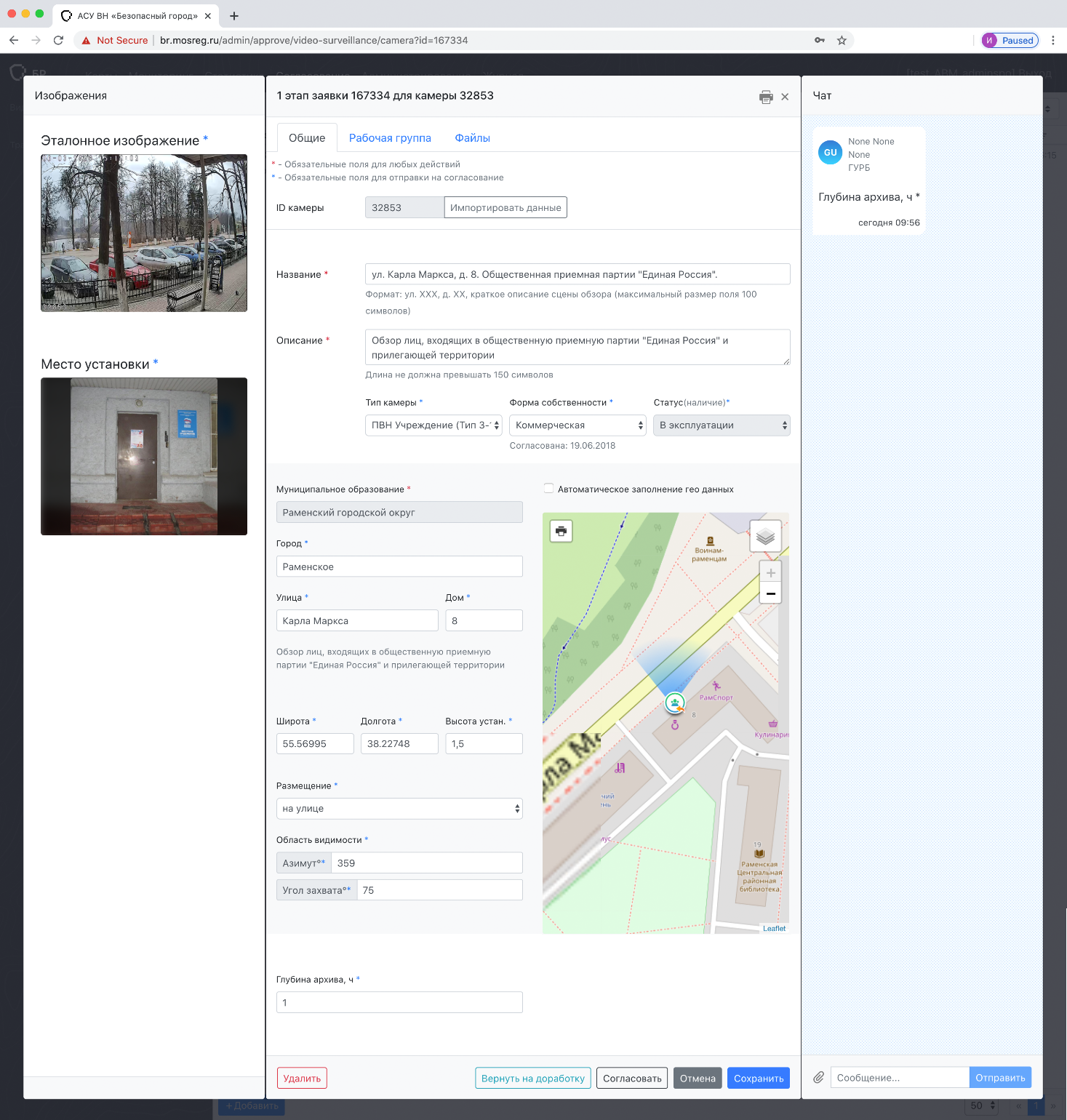 Паспорт ВК (статус – Заявка)согласование 2 этапа Заявки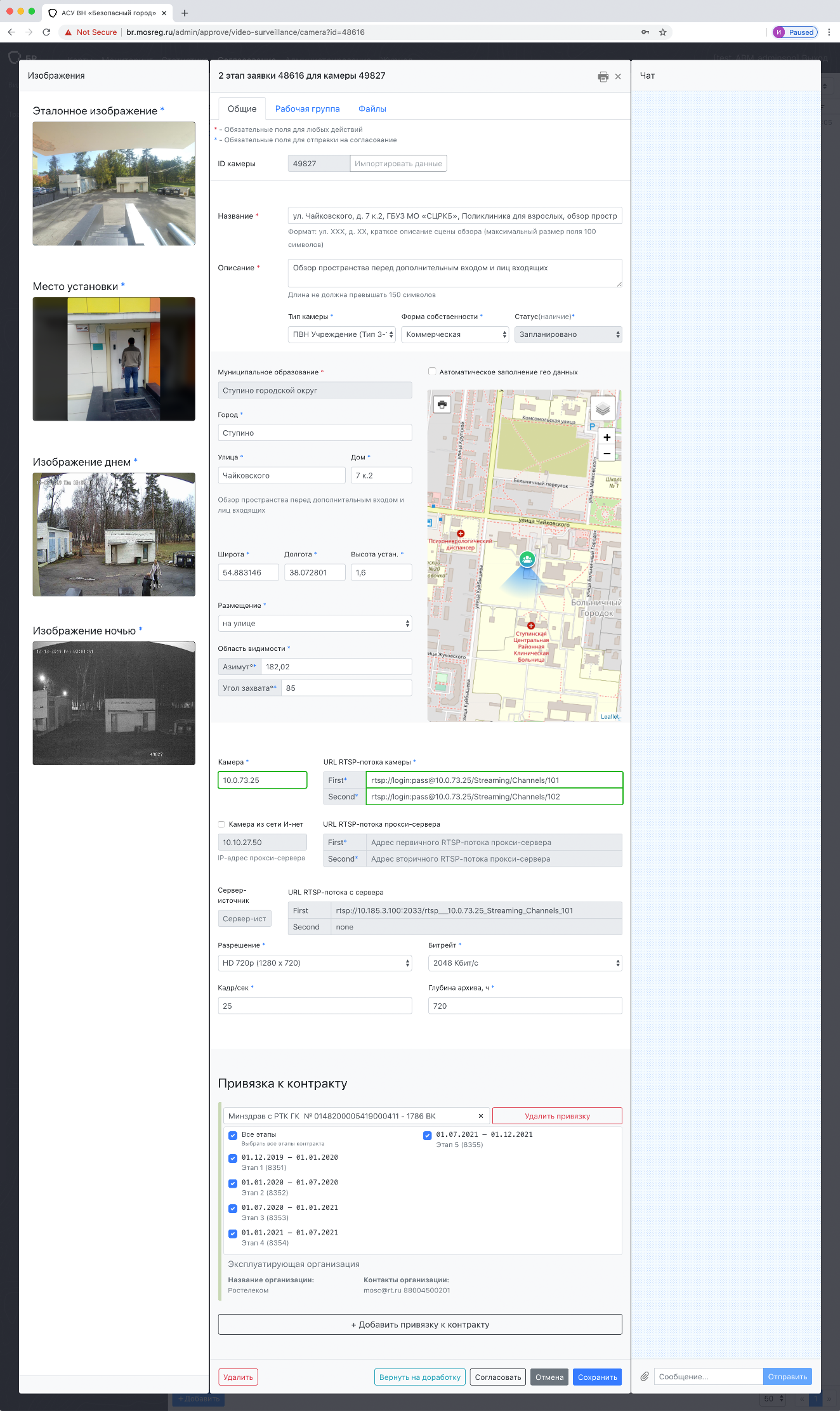 Паспорт ВК (статус – Согласована)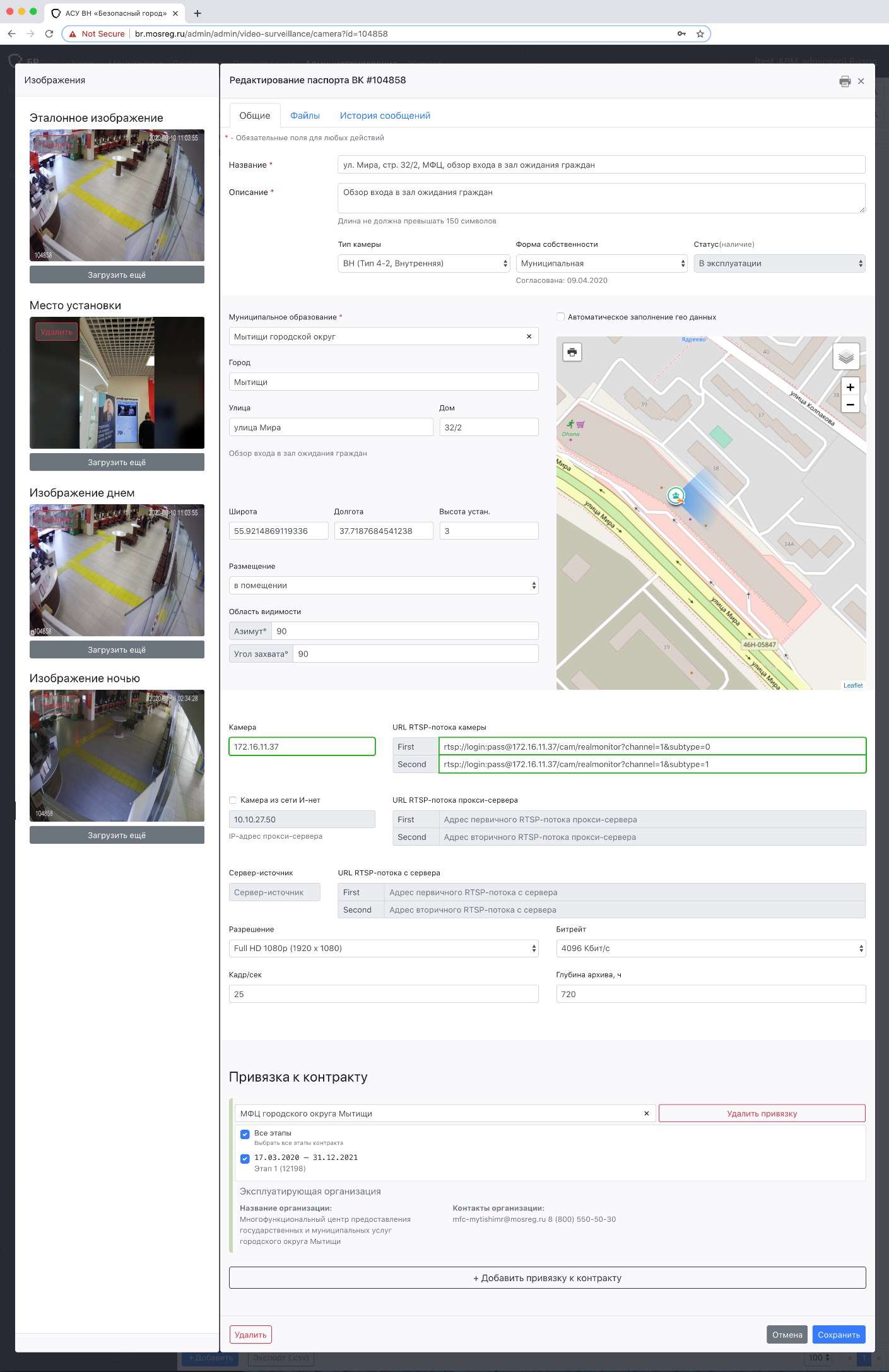 Приложение № 7к Техническим требованиямПараметры качества оказания УслугПараметры качества оказания регулярных УслугОпределение статусов параметров качества оказания регулярных УслугТаблица 1Регулярные Услуги:Таблица 2Значимость отклонения параметров качества оказания регулярных УслугРегулярные Услуги:Уровни качества оказания регулярных УслугТаблица 3Регулярные Услуги:Фактический объем Услуг, определенный по данным СКОУ – равен:Планируемый объем Услуг на этапе (Таб. 2, строка 1 столбец 3) минус Суммарное время нахождения технологического процесса в статусе "Неисправность", определяемое по данным СКОУ.Примечание: Суммарное время нахождения технологического процесса в статусе "Неисправность", определяемое по данным СКОУ равно сумме:- количество часов работы ВК со статусом "Неисправность" (табл. 1, статусы №№ 3,5,8,10,13,16,19,23,24);- количество часов работы каналов СПД со статусом "Неисправность" (табл. 1, статусы №№ 26,27).Определение фактической стоимости Услуг по Контракту в зависимости от уровня качества оказания регулярных Услуг на основе данных получаемых из табл. 3, а также штрафов, которые обязан уплатить Исполнитель за ненадлежащее предоставление регулярных УслугТаблица 4Параметры качества оказания разовых УслугУровни качества оказания разовых УслугРазовые Услуги:Таблица 5Штрафы, которые обязан уплатить Исполнитель за ненадлежащее предоставление разовых УслугТаблица 6Приложение № 8к Техническим требованиямПеречень документов,на основании которых производится оказание Услуг.Оказание Услуг осуществляется в соответствии со следующими нормативно-правовыми актами и руководящими документами отрасли:Федеральный закон от 07.07.2003 № 126-ФЗ «О связи»;Постановление Правительства РФ от 30.12.2020 № 2385 «О лицензировании деятельности в области оказания услуг связи и признании утратившими силу некоторых актов Правительства Российской Федерации»;Постановление Правительства РФ от 23.01.2006 № 32 «Об утверждении Правил оказания Услуг связи по передаче данных»;Постановление Правительства РФ от 10.09.2007 № 575 (ред. от 19.02.2015) «Об утверждении Правил оказания телематических Услуг связи»; Приказ Минсвязи РФ от 10.08.1996 № 92 (с изм. от 28.09.1999) «Об утверждении норм на электрические параметры основных цифровых каналов и трактов магистральной и внутризоновых первичных сетей ВВС России»; Приказ Мининформсвязи РФ от 10.01.2007 г. № 1 «Об утверждении Правил применения средств связи для передачи голосовой и видеоинформации по сетям передачи данных»;Приказ Минкомсвязи РФ от 25.08.2009 N 104 «Об утверждении Требований по обеспечению целостности, устойчивости функционирования и безопасности информационных систем общего пользования»;Руководящие документы отрасли связи РД ВСС РФ, РД 45.120-2000; РД 45.129-2000.Постановление Правительства Московской области от 27.01.2015 № 23/3 «О создании в Московской области системы технологического обеспечения региональной общественной безопасности и оперативного управления «Безопасный регион» (с изменениями от 27.03.2018 № 195/12);Распоряжение Министерства Государственного управления, информационных технологий и связи Московской области от 04.09.2015 № 10-26/РВ «Об утверждении правил подключения специальных программно-технических комплексов видеонаблюдения к муниципальным центрам обработки и хранения информации»;Распоряжение Министерства государственного управления, информационных технологий и связи Московской области от 20.10.2020 № 11-134/РВ «Об утверждении общих технических требований к программно-техническим комплексам видеонаблюдения системы технологического обеспечения региональной общественной безопасности и оперативного управления «Безопасный регион» и перечня информационных систем и программно-технических комплексов, в ходящих в состав системы технологического обеспечения региональной общественной безопасности и оперативного управления «Безопасный регион»;Распоряжение Министерства государственного управления, информационных технологий и связи Московской области от 13.07.2017 № 10-81/РВ «Об утверждении Положения о системе технологического обеспечения региональной общественной безопасности и оперативного управления «Безопасный регион».Все производимые работы, которые требуется осуществить для оказания Услуг по Контракту, должны быть выполнены в строгом соответствии с действующими на территории Российской Федерации ГОСТ и СНиП.Приложение № 9к Техническим требованиямРЕГЛАМЕНТ взаимодействия при оказании УслугУправление народного образования Администрации городского округа Дубна Московской области (Заказчик),Рабочей группы муниципального образования по развитию муниципального сегмента видеонаблюдения Системы «Безопасный регион» (Рабочая группа),Министерства государственного управления, информационных технологий и связи Московской области (Администратор СПО),Главного управления региональной безопасности Московской области (Координатор Системы)иопределяется по результатам аукциона (Исполнитель)в ходе исполнения муниципального Контрактана оказание услуг по предоставлению видеоизображения для системы технологического обеспечения региональной общественной безопасности и оперативного управления «Безопасный регион» на территории Московской области для нуждУправления народного образования Администрации городского округа Дубна Московской области на 2022-2023 годызаключенных между Заказчиком и ИсполнителемПорядок оказания Услуг1.1. Предоставление доступа к порталу СистемыОборудование и каналы связи, необходимые для осуществления доступа к порталу Системы в сети Интернет, обеспечиваются Исполнителем самостоятельно.Исполнитель в срок не позднее 5-ти рабочих дней с даты заключения муниципального контракта (далее – Контракт) направляет Координатору Системы запрос на получение идентификаторов для доступа на портал Системы в соответствии с Приложением №11 к ТТ. Координатор Системы в течение 5 рабочих дней с момента получения данного запроса предоставляет Исполнителю запрашиваемые сведения по установленной форме (нарочно), о чем подписывается Акт передачи идентификаторов для доступа к порталу Системы. 1.1.2. Заказчик в срок не позднее 5-ти рабочих дней с даты заключения Контракта Заказчик вносит в соответствующий раздел портала Системы данные о заключенном Контакте и этапах его исполнения с привязкой к ID (уникальным номерам) ВК в Системе.1.1.3. Координатор Системы в порядке, предусмотренном п.1.1 Регламента, предоставляет Исполнителю соответствующие права доступа в раздел «Заявки» портала Системы для заполнения данных паспорта ВК (Приложение №6 к ТТ).1.1.4. При оказании Услуги видеонаблюдения на каждом объекте Системы Исполнитель должен обеспечить на оборудовании не менее 2-х резервных портов для подключения АРМ Функционального заказчика. Работы по настройке и подключению АРМ не входят в состав Услуг по настоящему Контракту.1.2 Порядок согласования при заведении паспортов ВК в портал Системы и приемки ВК в эксплуатацию 1.2.1. Исполнитель в разделе «Заявки» на портале Системы заполняет данные Паспорта ВК на этапе «Черновик» и устанавливает отметку о запросе согласования Паспорта ВК – переводит Паспорт ВК на этап «Этап-1», о чем на электронные адреса Исполнителя, Заказчика, представителей Рабочей группы, Координатора Системы и Администратора СПО поступает соответствующее уведомление.1.2.2. Заказчик, представители Рабочей группы, Координатор Системы и Администратор СПО в срок не позднее 5-ти рабочих дней с момента получения уведомления о согласовании Паспорта ВК на этапе «Этап-1» проводят проверку правильности заполнения полей Паспорта ВК (Приложение №6 к ТТ) в соответствии с эталонным изображением (место предполагаемой установки ВК(отмечено на фото) и сцены обзора ВК), устанавливают в нем отметку о согласовании (перевод Паспорта ВК на этап «Подготовка к 2 Этапу»), либо указывают замечания в соответствующем разделе паспорта ВК «Чат», о чем (в обоих случаях) на электронные адреса Исполнителя, Заказчика, представителей Рабочей группы, Координатора Системы и Администратора СПО поступает соответствующее уведомление. При этом, технологически, согласование со стороны Администратора СПО является завершающим и не может быть осуществлено до согласования со стороны Заказчика, представителей Рабочей группы и Координатора Системы. 1.2.3. В случае поступления замечаний от Заказчика / представителей Рабочей группы / Координатора Системы / Администратора СПО Исполнитель, после их устранения, повторно устанавливает отметку о запросе согласования Паспорта ВК, о чем на электронные адреса Исполнителя, Заказчика, представителей Рабочей группы, Координатора Системы и Администратора СПО поступает соответствующее уведомление.1.2.4. После получения уведомления на портале Системы о согласовании Паспорта ВК на «Этапе-1» Администратором СПО Исполнитель производит монтажные и пусконаладочные работы в соответствии с данными согласованного Паспорта ВК.1.2.5. После обеспечения работоспособности ВК и трансляции видеоизображения с ВК на оборудование ЦХД (МЦВД) Исполнитель заполняет соответствующие поля в Паспорте ВК на этапе «Подготовка к 2 Этапу» и устанавливает отметку о запросе согласования Паспорта ВК – переводит Паспорт ВК на этап «Этап-2», о чем на электронные адреса Исполнителя, Заказчика, представителей Рабочей группы, Координатора Системы и Администратора СПО поступает соответствующее уведомление.1.2.6. Заказчик, представители Рабочей группы, Координатор Системы и Администратор СПО в срок не позднее 5-ти рабочих дней с момента получения уведомления о согласовании Паспорта ВК на этапе «Этап-2» проводят проверку правильности заполнения полей Паспорта ВК (Приложение №6 к ТТ), корректность видеоизображения, поступающего с ВК (в том числе в ночное время) и на соответствие критериям качества (Приложение №6 к ТТ), устанавливают в нем отметку о приемке ВК в работу (перевод Паспорта ВК в эксплуатацию), либо указывают замечания в соответствующем разделе паспорта ВК «Чат», о чем (в обоих случаях) на электронные адреса Исполнителя, Заказчика, представителей Рабочей группы, Координатора Системы и Администратора СПО поступает соответствующее уведомление. При этом, технологически, приемка со стороны Администратора СПО также является завершающей и не может быть осуществлена до приемки со стороны Заказчика, представителей Рабочей группы и Координатора Системы. 1.2.7. В случае поступления замечаний от Заказчика / представителей Рабочей группы / Координатора Системы / Администратора СПО Исполнитель, после их устранения, повторно устанавливает отметку о готовности ВК к работе, о чем на электронные адреса Исполнителя, Заказчика, представителей Рабочей группы, Координатора Системы и Администратора СПО поступает соответствующее уведомление. 1.2.8. В целях конечной интеграции Паспорта ВК и СПО Исполнитель направляет Администратору СПО по электронной почте данные по серверам (ip-адрес сервера, логин/пароль сервера, ID номера ВК), на СПО которых планируется заводить видеопотоки с ВК.1.2.9. Администратор СПО, при наличии корректно предоставленных Исполнителем данных (п.1.2.8 Регламента), в срок не позднее 2 рабочих дней с момента получения уведомления о принятии Паспорта ВК в эксплуатацию осуществляет интеграцию Паспорта ВК с СПО – ВК считается принятой в Эксплуатацию, о чем на электронные адреса Исполнителя, Заказчика, представителей Рабочей группы, Координатора и Администратора СПО поступают соответствующие уведомления.1.2.10. Принятая в Эксплуатацию ВК автоматически учитывается СКОУ при оказании Услуг в соответствии с Планом-графиком оказания Услуг (Приложение №2 к ТТ). ВК не принятые в Эксплуатацию, но заявленные в соответствии с Приложением №2 к ТТ на текущем этапе оказания Услуг, автоматически получают статус работы «Неисправность» с начала соответствующего этапа оказания Услуг до момента приемки ВК в Эксплуатацию, после чего ВК автоматически получают статус работы «Штатный режим».1.2.11. В случае, если Услуги с определенных мест установки отдельных ВК не оказывались по причине отсутствия электропитания или иных причин (не по вине Исполнителя), то Исполнитель имеет право предоставить соответствующий документ из энергоснабжающей компании (или официальное подтверждение с объекта видеонаблюдения) в адрес Заказчика, для учета данного обстоятельства при проведении Заказчиком процедуры приемки результатов исполнения Контракта. Обращение в адрес Заказчика Исполнитель обязан представить не позднее 3-х дней с момента окончания этапа Контракта, в течение которого имел место факт отсутствия электропитания или иной причины.1.3. Порядок переноса ВК по запросам1.3.1. В случае утраты актуальности видеоизображения, поступающего с установленных ВК, Заказчик, путем направления Последующих заявок, на основании полученного от Администрации г.о. решения Рабочей группы, вправе запросить у Исполнителя изменение мест установки ВК, а Исполнитель обязан такие заявки выполнить без изменения цены Контракта. При этом Исполнитель обязан согласовать с Заказчиком новое место установки и сцену обзора ВК и повторить процедуру, описанную в п.1.2 Регламента.1.3.2 Заказчик вправе запрашивать изменение мест установленных ВК в объеме не более 5% от их общего количества 1.3.3. Принятая в Эксплуатацию новая ВК автоматически учитывается СКОУ, а старая камера с тем же ID выводится из нее. Статистика ВК со старым ID продолжается с привязкой к новому Паспорту ВК.1.4. Порядок обеспечения доступа к видеоизображению 1.4.1. В целях обеспечения доступа Заказчика, Функциональных заказчиков, Координатора Системы и Администратора СПО к видеоизображению Исполнитель до начала оказания Услуг в соответствии с п.5.5 ТТ самостоятельно организует каналы СПД для передачи информации от ЦХД (МЦВД) к объектам Системы, указанным в Приложении №4 к ТТ.1.4.2. Ежемесячно Исполнитель направляет Заказчику подписанные со своей стороны Акты приемки каналов СПД в эксплуатацию (Приложение №13 к ТТ), включающие протоколы измерений организованных каналов СПД. 1.4.2. В срок не позднее 15-ти календарных дней с даты начала первого и последующих Этапов оказания Услуг по Контракту (до момента организации и сдачи всех необходимых для оказания Услуг каналов СПД до ЦХД Исполнителя) Исполнитель передает подписанные Акты приемки каналов СПД Заказчику (администрация _ г.о.) с получением входящего номера обращения.1.4.3 Заказчик в срок не позднее 10-ти рабочих дней с момента получения документов от Исполнителя рассматривает их и при отсутствии замечаний так же подписывает, со своей стороны.1.5. Организация контроля качества оказания Услуг1.5.1. Определение качественных и количественных параметров оказания Услуг производится на основе измерений СКОУ, являющейся элементом СПО Системы и размещенной отдельными модулями на оборудовании РЦВД и ЦХД (МЦВД).1.5.2. Администратор СПО в срок не позднее 5-ти рабочих дней с момента получения уведомления от Исполнителя об организации Исполнителем каналов доступа к ЦХД (МЦВД) (п.1.4.1 Регламента) и предоставления им учетных данных для доступа на ЦХД (МЦВД) с правами Администратора, устанавливает на ЦХД (МЦВД) ключи (лицензии) на СПО для получения видеопотоков от ВК Исполнителя, а также СКОУ-агент на каждый видеосервер ЦХД (МЦВД) и производит программную связку установленных компонентов с порталом Системы.1.5.3. Доступ Исполнителя и Заказчика к результатам измерений СКОУ обеспечивается Администратором СПО в рамках организации доступа на портал Системы на постоянной основе в течение всего срока действия Контракта. 1.5.4. Администратор СПО в срок не позднее 10-ти рабочих дней с даты окончания очередного этапа официально направляет Заказчику документ (Отчет СКОУ), содержащий результаты контроля системой СКОУ качества предоставляемых услуг за очередной этап Контракта. 1.5.5. По умолчанию все контролируемые СКОУ параметры качества оказания Услуг при их надлежащем уровне имеют статус «Штатный режим». Параметры качества оказания Услуг представлены в Приложении №7 к ТТ.1.5.6. В случае обнаружения фактов неоказания Услуг либо ухудшения параметров их оказания в течение фиксированного времени, определенного для каждой конкретной ситуации в соответствии с Приложением №7 к ТТ, СКОУ, путем изменения статуса конкретного параметра на «Неисправность», автоматически информирует Исполнителя и Администратора СПО о необходимости устранения сбоя в оказании Услуг. После восстановления параметров до требуемого в соответствии с настоящими ТТ значения, СКОУ автоматически изменяет статус данного параметра на «Штатный режим».1.5.7. Администратор СПО в случае обнаружения каких-либо нарушений в период оказания Услуг вправе, не дожидаясь автоматического срабатывания СКОУ, в ручном режиме установить статус какого-либо параметра на «Неисправность» с письменным разъяснением своих замечаний через интерфейс СПО. В этой ситуации Исполнитель вправе связаться с Администратором СПО через интерфейс СПО для получения дополнительных разъяснений. До момента получения разъяснений статус рассматриваемого параметра изменяется на «Получен запрос». Аналогичный статус присваивается параметру после установления Исполнителем через интерфейс СПО отметки об устранении неисправности. При этом, если Администратор СПО устанавливает через интерфейс СПО отметку о не устранении неисправности, то статус параметра снова изменяется на «Неисправность», но время за повторное устранение неисправности начисляется в удвоенном размере. В случае, если Администратор СПО подтверждает через интерфейс СКОУ факт устранения неисправности, то статус параметра возвращается к значению «Штатный режим».1.5.8. Администратор СПО осуществляет проверку результатов тестирования Исполнителем доступа к видеоизображению системы «Безопасный регион» с использованием специализированного прибора согласно п.5.6 ТТ с подписанием соответствующего Акта (Приложение №13 к ТТ).1.6. Порядок формирования Последующих Заявок 1.6.1. В течение всего срока оказания Услуг (п.1.3 ТТ) Заказчик вправе направлять Исполнителю Последующие заявки по форме Приложения № 15 к ТТ, но не позднее 30 (тридцати) календарных дней до начала очередного Этапа оказания Услуг. 1.6.2 При получении Заявки Исполнитель обязан согласовать с Заказчиком новое место установки и сцену обзора ВК, произвести ее установку и повторить процедуру, описанную в п.1.2 Регламента.1.6.3. Принятая в Эксплуатацию новая ВК автоматически учитывается СКОУ с даты начала очередного Этапа оказания Услуг, указанной в Последующей заявке.Приложение № 10к Техническим требованиямАкт приема-передачи авторизационных данных доступа к единой 
региональной информационной системе сбора, обработки и хранения 
видеоданных в электронном видеВ целях предоставления доступа к информации, содержащейся в единой региональной информационной системе сбора, обработки и хранения видеоданных в электронном виде (далее – ЕРИС-ВН), посредством портала http://br.mosreg.ru, Главное управление региональной безопасности Московской области (далее – Главное управление) в лице________________, c одной стороны, передает, а _________________в лице___________________ (далее – Организация), с другой стороны, вместе именуемые Стороны, принимает авторизационные данные доступа к ЕРИС-ВН:Подписанием настоящего Акта приема-передачи авторизационных данных доступа к единой региональной информационной системе сбора, обработки и хранения видеоданных в электронном виде Организация подтверждает, что вышеуказанные сотрудники (служащие) Организации ознакомлены и обязуются безоговорочно соблюдать Правила предоставления информации, содержащейся в ЕРИС-ВН, а также предоставления доступа к ЕРИС-ВН.За разглашение и распространение авторизационных данных, информации, содержащейся в ЕРИС-ВН, нарушение Правил предоставления информации, содержащейся в ЕРИС-ВН, а также предоставления доступа к ЕРИС-ВН сотрудники (служащие) Организации, а также сама Организация несут ответственность в соответствии с законодательством Российской Федерации и Московской области.Данный акт составлен в двух экземплярах, имеющих одинаковую юридическую силу, по одному экземпляру для каждой из Сторон.Приложение № 11к Техническим требованиямФорма запроса на получение идентификаторов для доступа на портал СистемыВ Главное управление региональной безопасности Московской области_______________________________________(наименование Организации, ИНН, ОГРН, место нахождения)от _________№_________Заявление о предоставлении доступа к единой региональной информационной системе сбора, обработки и хранения видеоданных в электронном видеВ соответствии с Правилами предоставления информации, содержащейся 
в единой региональной информационной системе сбора, обработки и хранения видеоданных в электронном виде, а также предоставления доступа к единой региональной информационной системе сбора, обработки и хранения видеоданных в электронном виде (далее – ЕРИС-ВН) ______________________________________ (наименование организации) в лице _________________________________ (Ф.И.О., должность) в целях исполнения государственного контракта от _____ №_______ на оказание услуг по предоставлению видеоизображения для системы «Безопасный регион» просит предоставить доступ к ЕРИС-ВН сотрудникам (служащим, работникам) согласно приложению.Контактное лицо ______________________ (указываются контактные данные лица со стороны инициатора запроса (Ф.И.О., городской и мобильный номера телефонов, адрес электронной почты) для организации взаимодействия).Приложение: на ___ л. в 1 экз. __________________ _____________ ___________________ (должность) (подпись) (Ф.И.О.)Приложение №12к Техническим требованиямРабочая группа Муниципального образования по созданию, развитию и эксплуатации системы Безопасный регион на территориях муниципальных образований Московской области именуемые в дальнейшем «Рабочая группа» и _________________________, именуемое в дальнейшем «Исполнитель», с другой стороны, вместе именуемые «Стороны», составили настоящий Акт о нижеследующем:1. В соответствии с Контрактом от «____» ____________20__г. №_____________ Исполнитель оказал Услуги по предоставлению видеоизображений для системы технологического обеспечения региональной общественной безопасности и оперативного управления «Безопасный регион» на территории Заказчика: _____________________________________________, а Рабочая группа подтвердила факт оказания Услуги.2. Перечень организованных Услуг на Этапе №_____ («____» __________ 20___ - «____» __________ 20___)Таблица 1.3. Исполнитель на Этапе №____ организовал _____ Услуги, а Рабочая группа подтвердила работоспособность Услуг (_____ ВК) на дату начала оказания Услуг по заключенному муниципальному контракту от «____» _________ 20_____ г. № ____________.Паспорта ВК, введенных в эксплуатацию на этапе № ___ в количестве ______ шт. в ____ экз.4. Взаимных претензий Стороны друг к другу не имеют.Приложение №13к Техническим требованиямПриложение №14 к Техническим требованиямПриложение № 15к Техническим требованиям ФОРМАЗаявка на начало/прекращение оказания УслугПриложение 6к Контракту № Ф.2021.29701от «10» января 2022 г.Сметная документацияЦена Контракта составляет 338 716 (триста тридцать восемь тысяч семьсот шестнадцать) рублей 80 копеек, НДС не облагается в соответствии с главой 26.2 Налогового кодекса РФ.Московская областьг. Дубна«10» января 2022 г.Бюджет/вид внебюджетных средствКБКСумма, руб.Лицевой счетГодБюджет города Дубны000-0000-0000000000-244169 358,40310072110802022Бюджет города Дубны000-0000-0000000000-244169 358,40310072110802023ЗАКАЗЧИК:ИСПОЛНИТЕЛЬ:МУНИЦИПАЛЬНОЕ АВТОНОМНОЕ ДОШКОЛЬНОЕ ОБРАЗОВАТЕЛЬНОЕ УЧРЕЖДЕНИЕ № 3 "ЛУЧИК" ГОРОДА ДУБНЫ МОСКОВСКОЙ ОБЛАСТИОБЩЕСТВО С ОГРАНИЧЕННОЙ ОТВЕТСТВЕННОСТЬЮ "СВЯЗЬСТРОЙ"(ООО "СВЯЗЬСТРОЙ")Юридический адрес: 141985, Московская область, г. Дубна, ул. Сахарова А.Д., д.9Юридический адрес: 141981, Российская Федерация, Московская область, г. Дубна, ул. Станционная, д. 2аПочтовый адрес: 141985, Московская область, г. Дубна, ул. Сахарова А.Д., д.9Почтовый адрес: 141981, Российская Федерация, Московская обл., г. Дубна, ул. Большеволжская, д.1ИНН: 5010019987ИНН: 5010035805КПП: 501001001КПП: 501001001ОГРН: 1025001420520ОГРН: 1075010003859ОКТМО: 46718000ОКТМО: 46718000Реквизиты:Реквизиты:Наименование банка: ГУ Банка России по ЦФО//УФК по Московской области, г.МоскваНаименование банка: ПАО "СБЕРБАНК РОССИИ" г. МоскваБИК: 004525987БИК: 044525225Расчётный/казначейский счёт: 03234643467180004800Рас./сч.: 40702810540020008811Корреспондентский/банковский счёт: 40102810845370000004Кор./сч.: 30101810400000000225Получатель: Комитет по финансам и экономике г.о. Дубна (ДОУ № 3, л/с 30007211080)E-mail: dubn_dou_3@mosreg.ru, dubna.dou3@mail.ruE-mail: info@svstroi.ru, corp@tmpk.netТелефон: 8(496)219-51-62Телефон: 7(496)215-02-15Заказчик:______________ (С.А. Забалуева)М.П.(подписано электронно-цифровой подписью)Исполнитель:______________ (Г.С. Кушниренко)М.П.(подписано электронно-цифровой подписью)КОЗ / ОКПД2 / КТРУНаименование объекта закупкиЦена единицы, руб.КоличествоЕдиницы измеренияРазмер НДСОбщая стоимость без НДС, руб.Размер НДС, руб.Общая стоимость, руб.02.02.05.05.01 / 61.10.30.190Оказание услуг по предоставлению видеоизображения для системы технологического обеспечения региональной общественной безопасности и оперативного управления «Безопасный регион» (2022 год)14 113,2012,00Условная единицаБез НДС169 358,400,00169 358,4002.02.05.05.01 / 61.10.30.190Оказание услуг по предоставлению видеоизображения для системы технологического обеспечения региональной общественной безопасности и оперативного управления «Безопасный регион» (2023 год)14 113,2012,00Условная единицаБез НДС169 358,400,00169 358,40Итого:338 716,800,00338 716,80Заказчик:______________ (С.А. Забалуева)М.П.(подписано электронно-цифровой подписью)Исполнитель:______________ (Г.С. Кушниренко)М.П.(подписано электронно-цифровой подписью)№ Наименование Условия предоставления результатовСторона, исполняющая обязательствоСторона, получающая исполнениеОказание услуг по предоставлению видеоизображения для системы технологического обеспечения региональной общественной безопасности и оперативного управления «Безопасный регион» (2022 год)каждый календ. мес.ИсполнительЗаказчикОбъект закупкиОбъект закупкиОбъект закупкиОбъект закупкиОказание услуг по предоставлению видеоизображения для системы технологического обеспечения региональной общественной безопасности и оперативного управления «Безопасный регион» (2022 год); 12,00; Условная единица;Оказание услуг по предоставлению видеоизображения для системы технологического обеспечения региональной общественной безопасности и оперативного управления «Безопасный регион» (2022 год); 12,00; Условная единица;Оказание услуг по предоставлению видеоизображения для системы технологического обеспечения региональной общественной безопасности и оперативного управления «Безопасный регион» (2022 год); 12,00; Условная единица;Оказание услуг по предоставлению видеоизображения для системы технологического обеспечения региональной общественной безопасности и оперативного управления «Безопасный регион» (2022 год); 12,00; Условная единица;Срок начала исполнения обязательства: с момента заключения контракта, но не ранее 01.01.2022 (МСК);Срок окончания исполнения обязательства: 31.12.2022 (МСК);Срок начала исполнения обязательства: с момента заключения контракта, но не ранее 01.01.2022 (МСК);Срок окончания исполнения обязательства: 31.12.2022 (МСК);Срок начала исполнения обязательства: с момента заключения контракта, но не ранее 01.01.2022 (МСК);Срок окончания исполнения обязательства: 31.12.2022 (МСК);Срок начала исполнения обязательства: с момента заключения контракта, но не ранее 01.01.2022 (МСК);Срок окончания исполнения обязательства: 31.12.2022 (МСК);Оказание услуг по предоставлению видеоизображения для системы технологического обеспечения региональной общественной безопасности и оперативного управления «Безопасный регион» (2023 год)каждый календ. мес.ИсполнительЗаказчикОбъект закупкиОбъект закупкиОбъект закупкиОбъект закупкиОказание услуг по предоставлению видеоизображения для системы технологического обеспечения региональной общественной безопасности и оперативного управления «Безопасный регион» (2023 год); 12,00; Условная единица;Оказание услуг по предоставлению видеоизображения для системы технологического обеспечения региональной общественной безопасности и оперативного управления «Безопасный регион» (2023 год); 12,00; Условная единица;Оказание услуг по предоставлению видеоизображения для системы технологического обеспечения региональной общественной безопасности и оперативного управления «Безопасный регион» (2023 год); 12,00; Условная единица;Оказание услуг по предоставлению видеоизображения для системы технологического обеспечения региональной общественной безопасности и оперативного управления «Безопасный регион» (2023 год); 12,00; Условная единица;Срок начала исполнения обязательства: 01.01.2023 (МСК);Срок окончания исполнения обязательства: 31.12.2023 (МСК);Срок начала исполнения обязательства: 01.01.2023 (МСК);Срок окончания исполнения обязательства: 31.12.2023 (МСК);Срок начала исполнения обязательства: 01.01.2023 (МСК);Срок окончания исполнения обязательства: 31.12.2023 (МСК);Срок начала исполнения обязательства: 01.01.2023 (МСК);Срок окончания исполнения обязательства: 31.12.2023 (МСК);№НаименованиеАванс/ОплатаУчёт неустойкиСумма, руб./%Оплата («Безопасный регион», 2022 год)ОплатаОплата за вычетом неустойки**100% По фактическому объёму Срок исполнения обязательства:7 раб. дн. от даты подписания документа-предшественника «Акт о выполнении работ (оказании услуг), унифицированный формат, приказ ФНС России от 30.11.2015 г. № ММВ-7-10/552@» (Оказание услуг по предоставлению видеоизображения для системы технологического обеспечения региональной общественной безопасности и оперативного управления «Безопасный регион» (2022 год));Срок исполнения обязательства:7 раб. дн. от даты подписания документа-предшественника «Акт о выполнении работ (оказании услуг), унифицированный формат, приказ ФНС России от 30.11.2015 г. № ММВ-7-10/552@» (Оказание услуг по предоставлению видеоизображения для системы технологического обеспечения региональной общественной безопасности и оперативного управления «Безопасный регион» (2022 год));Срок исполнения обязательства:7 раб. дн. от даты подписания документа-предшественника «Акт о выполнении работ (оказании услуг), унифицированный формат, приказ ФНС России от 30.11.2015 г. № ММВ-7-10/552@» (Оказание услуг по предоставлению видеоизображения для системы технологического обеспечения региональной общественной безопасности и оперативного управления «Безопасный регион» (2022 год));Срок исполнения обязательства:7 раб. дн. от даты подписания документа-предшественника «Акт о выполнении работ (оказании услуг), унифицированный формат, приказ ФНС России от 30.11.2015 г. № ММВ-7-10/552@» (Оказание услуг по предоставлению видеоизображения для системы технологического обеспечения региональной общественной безопасности и оперативного управления «Безопасный регион» (2022 год));Оплата («Безопасный регион», 2023 год)ОплатаОплата за вычетом неустойки**100% По фактическому объёму Срок исполнения обязательства:7 раб. дн. от даты подписания документа-предшественника «Акт о выполнении работ (оказании услуг), унифицированный формат, приказ ФНС России от 30.11.2015 г. № ММВ-7-10/552@» (Оказание услуг по предоставлению видеоизображения для системы технологического обеспечения региональной общественной безопасности и оперативного управления «Безопасный регион» (2023 год));Срок исполнения обязательства:7 раб. дн. от даты подписания документа-предшественника «Акт о выполнении работ (оказании услуг), унифицированный формат, приказ ФНС России от 30.11.2015 г. № ММВ-7-10/552@» (Оказание услуг по предоставлению видеоизображения для системы технологического обеспечения региональной общественной безопасности и оперативного управления «Безопасный регион» (2023 год));Срок исполнения обязательства:7 раб. дн. от даты подписания документа-предшественника «Акт о выполнении работ (оказании услуг), унифицированный формат, приказ ФНС России от 30.11.2015 г. № ММВ-7-10/552@» (Оказание услуг по предоставлению видеоизображения для системы технологического обеспечения региональной общественной безопасности и оперативного управления «Безопасный регион» (2023 год));Срок исполнения обязательства:7 раб. дн. от даты подписания документа-предшественника «Акт о выполнении работ (оказании услуг), унифицированный формат, приказ ФНС России от 30.11.2015 г. № ММВ-7-10/552@» (Оказание услуг по предоставлению видеоизображения для системы технологического обеспечения региональной общественной безопасности и оперативного управления «Безопасный регион» (2023 год));ПолучательМесто оказания услугМУНИЦИПАЛЬНОЕ АВТОНОМНОЕ ДОШКОЛЬНОЕ ОБРАЗОВАТЕЛЬНОЕ УЧРЕЖДЕНИЕ № 3 "ЛУЧИК" ГОРОДА ДУБНЫ МОСКОВСКОЙ ОБЛАСТИ141985, Московская область, г. Дубна, ул. Сахарова А.Д., д.9МУНИЦИПАЛЬНОЕ АВТОНОМНОЕ ДОШКОЛЬНОЕ ОБРАЗОВАТЕЛЬНОЕ УЧРЕЖДЕНИЕ № 3 "ЛУЧИК" ГОРОДА ДУБНЫ МОСКОВСКОЙ ОБЛАСТИ141980, Московская область, г. Дубна, ул. Сахарова А.Д., д.1Заказчик:______________ (С.А. Забалуева)М.П.(подписано электронно-цифровой подписью)Исполнитель:______________ (Г.С. Кушниренко)М.П.(подписано электронно-цифровой подписью)Обязательство по контрактуНаименование документаДействие сторонСрок направления и подписания документовОтветственная сторонаОказание услуг по предоставлению видеоизображения для системы технологического обеспечения региональной общественной безопасности и оперативного управления «Безопасный регион» (2022 год)Счёт на оплатуПодписание5 раб. дн. от даты окончания исполнения обязательстваИсполнительОказание услуг по предоставлению видеоизображения для системы технологического обеспечения региональной общественной безопасности и оперативного управления «Безопасный регион» (2022 год)Акт о выполнении работ (оказании услуг), унифицированный формат, приказ ФНС России от 30.11.2015 г. № ММВ-7-10/552@Подписание5 раб. дн. от даты окончания исполнения обязательстваИсполнительОказание услуг по предоставлению видеоизображения для системы технологического обеспечения региональной общественной безопасности и оперативного управления «Безопасный регион» (2022 год)Акт о выполнении работ (оказании услуг), унифицированный формат, приказ ФНС России от 30.11.2015 г. № ММВ-7-10/552@Подписание15 раб. дн. от даты получения документаЗаказчикОказание услуг по предоставлению видеоизображения для системы технологического обеспечения региональной общественной безопасности и оперативного управления «Безопасный регион» (2023 год)Счёт на оплатуПодписание5 раб. дн. от даты окончания исполнения обязательстваИсполнительОказание услуг по предоставлению видеоизображения для системы технологического обеспечения региональной общественной безопасности и оперативного управления «Безопасный регион» (2023 год)Акт о выполнении работ (оказании услуг), унифицированный формат, приказ ФНС России от 30.11.2015 г. № ММВ-7-10/552@Подписание5 раб. дн. от даты окончания исполнения обязательстваИсполнительОказание услуг по предоставлению видеоизображения для системы технологического обеспечения региональной общественной безопасности и оперативного управления «Безопасный регион» (2023 год)Акт о выполнении работ (оказании услуг), унифицированный формат, приказ ФНС России от 30.11.2015 г. № ММВ-7-10/552@Подписание15 раб. дн. от даты получения документаЗаказчикОплата («Безопасный регион», 2022 год)Платёжное поручениеПодписание0 раб. дн. от даты окончания исполнения обязательстваЗаказчикОплата («Безопасный регион», 2023 год)Платёжное поручениеПодписание0 раб. дн. от даты окончания исполнения обязательстваЗаказчикНаименование обязательстваПорядок проведения приемкиДокумент о приемкеСрок предоставления документа о приемке, срок осуществления приемки и оформления результатовДействиеОтветственная сторонаОказание услуг по предоставлению видеоизображения для системы технологического обеспечения региональной общественной безопасности и оперативного управления «Безопасный регион» (2022 год)приёмку осуществляет заказчикАкт о выполнении работ (оказании услуг), унифицированный формат, приказ ФНС России от 30.11.2015 г. № ММВ-7-10/552@5 раб. дн. от даты окончания исполнения обязательстваПодписаниеИсполнительОказание услуг по предоставлению видеоизображения для системы технологического обеспечения региональной общественной безопасности и оперативного управления «Безопасный регион» (2022 год)приёмку осуществляет заказчикАкт о выполнении работ (оказании услуг), унифицированный формат, приказ ФНС России от 30.11.2015 г. № ММВ-7-10/552@15 раб. дн. от даты получения документаПодписаниеЗаказчикОказание услуг по предоставлению видеоизображения для системы технологического обеспечения региональной общественной безопасности и оперативного управления «Безопасный регион» (2023 год)приёмку осуществляет заказчикАкт о выполнении работ (оказании услуг), унифицированный формат, приказ ФНС России от 30.11.2015 г. № ММВ-7-10/552@5 раб. дн. от даты окончания исполнения обязательстваПодписаниеИсполнительОказание услуг по предоставлению видеоизображения для системы технологического обеспечения региональной общественной безопасности и оперативного управления «Безопасный регион» (2023 год)приёмку осуществляет заказчикАкт о выполнении работ (оказании услуг), унифицированный формат, приказ ФНС России от 30.11.2015 г. № ММВ-7-10/552@15 раб. дн. от даты получения документаПодписаниеЗаказчикНаименование обязательстваПорядок проведения экспертизыДокумент, оформляемый по результатам экспертизыСрок проведения экспертизы и оформления результатовОказание услуг по предоставлению видеоизображения для системы технологического обеспечения региональной общественной безопасности и оперативного управления «Безопасный регион» (2022 год)Силами заказчикаОтражается в документе приёмкиСоответствует срокам приёмкиОказание услуг по предоставлению видеоизображения для системы технологического обеспечения региональной общественной безопасности и оперативного управления «Безопасный регион» (2023 год)Силами заказчикаОтражается в документе приёмкиСоответствует срокам приёмкиЗаказчик:______________ (С.А. Забалуева)М.П.(подписано электронно-цифровой подписью)Исполнитель:______________ (Г.С. Кушниренко)М.П.(подписано электронно-цифровой подписью)№ п/пОписание ситуации/проблемыПродолжительность1Недоступность Системы ПИК ЕАСУЗ240 мин.2Недоступность ЭДО ПИК ЕАСУЗ240 мин.3Невозможность выполнения процедуры входа в личный кабинет ПИК ЕАСУЗ240 мин.4Невозможность формирования электронного документа, либо прикрепления электронного документа (файла)240 мин.5Невозможность передачи электронного документа для подписания в ЭДО ПИК ЕАСУЗ240 мин.6Невозможность подписания электронного документа в ЭДО ПИК ЕАСУЗ240 мин.7Невозможность передачи сведений из ЕИС в ПИК ЕАСУЗ о заключении контракта либо об изменении статуса контракта240 мин.Заказчик:______________ (С.А. Забалуева)М.П.(подписано электронно-цифровой подписью)Исполнитель:______________ (Г.С. Кушниренко)М.П.(подписано электронно-цифровой подписью)API-Application programming interface (Интерфейс программирования приложений) - программный механизм, обеспечивающий взаимодействие с внешней информационной системойHTTP-HyperText Transfer Prоtocоl – «протокол передачи гипертекста»ONVIF-Open Network Video Interface Forum – «открытый форум протоколов сетевого вещания»RTP/RTSP-Real-Time Transport Protocol / Real-Time Streaming Protocol – «транспортный протокол реального времени / потоковый протокол реального времени»VPN-Virtual Private Network – «виртуальная частная сеть»Администратор СПО-Администратором специального программного обеспечения является Министерство государственного управления, информационных технологий и связи Московской областиАРМ-Автоматизированное рабочее местоВидеоизображение-Последовательность видеокадров, полученная путем декодирования видеопотокаВК-ВидеокамераВСВН-Внешняя система видеонаблюденияВидеопоток-Цифровой поток данных, получаемый от источника видеосигналаГРЗ-ВК Тип № 2 (фиксация государственных регистрационных знаков)ГРНЗ-Государственный регистрационный номерной знак транспортного средстваЕдиница Услуги, (час)-один час предоставленного видеоизображения с одной видеокамеры в штатном режиме (Приложение № 7 к ТТ)ЕРИС-ВНЕдиная региональная информационная система сбора, обработки и хранения видеоданных в электронном виде; включает в себя совокупность компонентов: МЦВД, РЦВД, СПО Системы, СПДЗаказчик-Управление народного образования Администрации городского округа Дубна Московской областиЗаявка на начало оказание УслугПеречень Услуг, которые Исполнитель обязан начать оказывать с даты начала оказания Услуг (Приложение № 1 к ТТ)Канал СПД-Канал системы передачи данных, обеспечивающий передачу видеопотока от средств видеонаблюдения к видеосерверу СВНКоординатор Системы-Главное управление региональной безопасности Московской областиКонтракт-Муниципальный контракт на на оказание услуг по предоставлению видеоизображения для системы технологического обеспечения региональной общественной безопасности и оперативного управления «Безопасный регион» на территории Московской области для нужд администрации городского округа Дубна Московской областиММС-ВК Тип № 1 (основное уличное видеонаблюдение)МЦВДМуниципальный центр обработки и хранения видеоданныхМУС-Муниципальный узел связиНМЦК- Начальная максимальная цена контрактаОВН-ВК Тип № 4 (офисное видеонаблюдение)Оператор ЕРИС-ВНМинистерство государственного управления, информационных технологий и связи Московской области осуществляющее полномочия по эксплуатации, администрированию Системы и обеспечению технической поддержки ее пользователейОПО-Общесистемное программное обеспечениеОС-Операционная система, установленная на серверах ЦХД (МЦВД)ОТТОбщие технические требования к программно-техническим комплексам видеонаблюдения системы технологического обеспечения региональной общественной безопасности и оперативного управления «Безопасный регион», распоряжение Министерства государственного управления Московской области от 20.10.2020 № 11-134/РВОтчетные документы, подтверждающие исполнение регулярных Услуг:- Акт сдачи-приемки Услуг за соответствующий Этап, составленный по данным СКОУ в соответствии с Приложением № 7 к ТТ,  - Акты приемки видеокамер в эксплуатацию (принятых на соответствующем Этапе),  - Акты приемки канала СПД в эксплуатацию (принятых на соответствующем Этапе).Отчетные документы, подтверждающие исполнение разовых Услуг:- документы, содержащие информацию об используемых видеокамерах,- документы, содержащие сведения о техподдержке (телефонные номера горячей линии, адрес электронной почты, соисполнителях),- документы, содержащие запрос идентификаторов доступа на портал Системы.ПВН-ВК Тип № 3 (подъездное видеонаблюдение)Планируемая стоимость Услуг, (руб.)равна произведению Планируемого Объема Услуг (час) на Цену единицы Услуги (руб.\час)Планируемый объем Услуг, (час)планируемое суммарное время работы всех ВК в штатном режиме, численно равное произведению количества ВК, подлежащих установке (Приложение № 6 к Контракту, столбец 5 Таблицы) на планируемое время работы одной ВК в штатном режиме, численно равное продолжительности Этапа (Приложение № 6 к Контракту, столбец 6 Таблицы)Портал Системы-br.mosreg.ruПоследующая Заявка-Заявка на начало/прекращение оказания Услуг по форме, установленной Приложением № 15 к ТТПродолжительность этапа исполнения Контракта-длительность Этапа исполнения Контракта, выраженная в часах (Приложении № 6 к Контракту, столбец 4 Таблицы)Рабочая группа Рабочая группа муниципального образования по развитию системы «Безопасный регион»; включает в себя представителей правоохранительных органов (ГУ МВД России по Московской области, ФСБ, МЧС) и сотрудников администрации, отвечающих за безопасность на территории муниципального образования Московской областиРЦВД-Региональный центр доступа к видеоданным (ЦОД + РЦОД)РЦОД-Резервный центр обработки данных (г. Москва, Коровинское шоссе, д. 41)СВН-Система видеонаблюдения – совокупность ВК или источников видеосигнала и источников(а) видеоизображений(ия), объединенных в логическую единицуСистема «Безопасный регион» (Система)-Система технологического обеспечения региональной общественной безопасности и оперативного управления «Безопасный регион», создана в соответствии с постановлением Правительства Московской области от 27.01.2015 № 23/3 «О создании в Московской области системы технологического обеспечения региональной общественной безопасности и оперативного управления Безопасный регион» (с изменениями от 27.03.2018 № 195/12)СКОУ-Система контроля оказания УслугСПД-Сеть передачи данныхСПО- Специальное программное обеспечение, предназначенное для обработки видеопотоков, их отображения, хранения и организации доступа к ним пользователей СистемыСХД-Система хранения данныхТТ-Настоящие технические требованияФактическая стоимость Услуг, (руб.) равна произведению Фактического Объема Услуг (час) на Цену единицы Услуги (руб.\час)Фактический объем Услуг, (час)Планируемый объем Услуг на этапе, уменьшенный на суммарное время нахождения технологического процесса в статусе «Неисправность». Фактический Объем Услуг определяется по данным СКОУФункциональные заказчики-Рабочая группа муниципального образования по созданию, развитию и эксплуатации системы Безопасный регион на территориях муниципальных образований.Цена единицы Услуги, (руб.\час)стоимость одного часа предоставленного видеоизображения с одной видеокамеры в штатном режиме (Приложение № 7 к ТТ)ЦОД-Центр обработки данных (Московская область, г. Красногорск, бульвар Строителей, д.1)ЦХД-Центр обработки и хранения данных Этап исполнения Контракта (далее везде по тексту Контракта – Этап) -период времени, в течение которого Исполнитель обязан предоставлять Услугу, предусмотренную настоящим Контрактом. Количество этапов исполнения Контракта, дата начала и окончания каждого этапа приведены в Приложении № 6 к Контракту, Таблица 1, столбец 4п/пКоличество ВКОтчетный периодКоличество часов в отчетном периодеОбъем Услуг за отчетный период (час)Дата начала оказания услуг1234561.8с момента заключения контракта, но не ранее 01.01.2022 по 31.12.2023г.17 520140 160с момента заключения контракта, но не ранее 01.01.20222.8По заявкам (не ранее начала второго этапа)---БюджетНаименование программы и подпрограммыКод бюджетной классификации2022Муниципальная программа «Безопасность и обеспечение безопасности жизнедеятельности населения, подпрограмма «Развертывание элементов системы технологического обеспечения региональной общественной безопасности и оперативного управления «Безопасный регион»000-0000-0000000000-2442023Муниципальная программа «Безопасность и обеспечение безопасности жизнедеятельности населения, подпрограмма «Развертывание элементов системы технологического обеспечения региональной общественной безопасности и оперативного управления «Безопасный регион»000-0000-0000000000-244Тип ВКФункциональное назначениеФункции видеоаналитикиТип № 1 (ММС) - основное уличное видеонаблюдениеВидеонаблюдение мест массового скопления людей.- оставленный предмет;- пересечение линии;- вход-выход из зоны;- движение;- детекция и распознавание лица человека;- детекция и распознавание ГРНЗ ТС;- трекинг объекта;- деградация изображения.Тип № 2 (ГРЗ) - фиксация государственных регистрационных знаковВидеонаблюдение проезжей части дороги и распознавание ГРНЗ ТС.- детекция и распознавание ГРНЗ ТС;- трекинг объекта;- деградация изображения.Тип № 3 (ПВН) - подъездное видеонаблюдениеВидеонаблюдение входящих в подъезд (выходящих из подъезда) людей и придомовой территории, а также других входов в здание.
Может применяться с функцией экстренной связи «Гражданин-Полиция» (опционально).- детекция и распознавание лица человека;- трекинг объекта;- деградация изображения.Тип №4 (ВВН)Видеонаблюдение внутренних помещений зданий, а также подъездов МКД на 1-м этаже (лифтовой холл, а в случае отсутствия лифта - людей, поднимающихся по маршевой лестнице, ведущей на верхние этажи МКД)).- оставленный предмет; - пересечение линии;- вход-выход из зоны;- движение;- трекинг объекта;- деградация изображения.ТребованиеОписание предметаМинимизация или исключение- «слепых» зон;- перекрытия оптически непрозрачными предметами: ветками деревьев и кустарников, листвой, трубами, столбами и прочими объектами;- «засветка» (попадание солнечного и/или искусственного света непосредственно в объектив ВК);- статических объектов (небо, окна жилых домов, стены зданий и пр.).Визуальное определение, либо детекция и распознавание СПО Системы- пола, телосложения, примерного роста и совершаемых действий людей;- лиц людей;- марки, модели, ГРНЗ ТС;- др. функций в соответствии с назначением ВК (Таблица 3 ТТ).Исключение воздействия- вибрации;- третьих лиц (вандализм, хищение);- погодных условий (загрязнению объектива);- явлений природного и/или техногенного характера, способных изменить сцену обзора ВК.Тип ВКТребование к сцене обзора ВКТребования к размещению ВКТип № 1 (ММС) - основное уличное видеонаблюдение- въезды/выезды, въездные ворота, шлагбаумы, пути возможных подъездов к объекту;- основные пути пешего подхода: пешеходные дорожки, арки, калитки, пешеходные переходы через проезжую часть, подходы к кинотеатрам, театрам, вокзалам и другим объектам городской инфраструктуры;- прилегающая территория вокруг объекта;- дворовая территория МКД: детские игровые площадки и спортивные комплексы, места парковки автотранспорта (от 10 парковочных мест), места массового скопления людей в пределах дворовой территории и другие объекты;- места массового скопления и прогулок людей в скверах, парках, на площадях, игровых зонах и площадках, зонах досуга и отдыха;- крупные дорожные перекрестки и развязки.- на зданиях, столбах и опорах наружного освещения, других искусственных сооружениях;- на высоте от 3,5 до 8 метров, обеспечивая максимальный угол обзора (в исключительных случаях допускается размещение на другой высоте по согласованию с Координатором Системы);- расстояние от места установки до контролируемой зоны не должно превышать 30 метров.Тип № 2 (ГРЗ) - фиксация государственных регистрационных знаковВидеонаблюдение проезжей части дороги и распознавание ГРНЗ ТС.- детекция и распознавание ГРНЗ ТС;- трекинг объекта;- деградация изображения.Тип № 3 (ПВН) - подъездное видеонаблюдениеВидеонаблюдение входящих в подъезд (выходящих из подъезда) людей и придомовой территории, а также других входов в здание.
Может применяться с функцией экстренной связи «Гражданин-Полиция» (опционально).- детекция и распознавание лица человека;- трекинг объекта;- деградация изображения.Тип №4 (ВВН)Видеонаблюдение внутренних помещений зданий, а также подъездов МКД на 1-м этаже (лифтовой холл, а в случае отсутствия лифта - людей, поднимающихся по маршевой лестнице, ведущей на верхние этажи МКД)).- оставленный предмет; - пересечение линии;- вход-выход из зоны;- движение;- трекинг объекта;- деградация изображения.ПараметрКоличество видеокамер (ВК) в СВН, шт.Количество видеокамер (ВК) в СВН, шт.Количество видеокамер (ВК) в СВН, шт.Количество видеокамер (ВК) в СВН, шт.Количество видеокамер (ВК) в СВН, шт.Параметрдо 3031-5051-200201-1000свыше 1000Минимальная пропускная способность канала передачи данных**, Мбит/с3050100200500** при наличии в ВСВН видеокамер Тип № 2 (ГРЗ), Тип № 3 (ПВН), пропускная способность должна быть увеличена на величину равную:(n х 4 Мбит/с) + (m х 2 Мбит/с), гдеn - количество видеокамер Тип № 2;m - количество видеокамер Тип № 3 и Тип № 5.** при наличии в ВСВН видеокамер Тип № 2 (ГРЗ), Тип № 3 (ПВН), пропускная способность должна быть увеличена на величину равную:(n х 4 Мбит/с) + (m х 2 Мбит/с), гдеn - количество видеокамер Тип № 2;m - количество видеокамер Тип № 3 и Тип № 5.** при наличии в ВСВН видеокамер Тип № 2 (ГРЗ), Тип № 3 (ПВН), пропускная способность должна быть увеличена на величину равную:(n х 4 Мбит/с) + (m х 2 Мбит/с), гдеn - количество видеокамер Тип № 2;m - количество видеокамер Тип № 3 и Тип № 5.** при наличии в ВСВН видеокамер Тип № 2 (ГРЗ), Тип № 3 (ПВН), пропускная способность должна быть увеличена на величину равную:(n х 4 Мбит/с) + (m х 2 Мбит/с), гдеn - количество видеокамер Тип № 2;m - количество видеокамер Тип № 3 и Тип № 5.** при наличии в ВСВН видеокамер Тип № 2 (ГРЗ), Тип № 3 (ПВН), пропускная способность должна быть увеличена на величину равную:(n х 4 Мбит/с) + (m х 2 Мбит/с), гдеn - количество видеокамер Тип № 2;m - количество видеокамер Тип № 3 и Тип № 5.** при наличии в ВСВН видеокамер Тип № 2 (ГРЗ), Тип № 3 (ПВН), пропускная способность должна быть увеличена на величину равную:(n х 4 Мбит/с) + (m х 2 Мбит/с), гдеn - количество видеокамер Тип № 2;m - количество видеокамер Тип № 3 и Тип № 5.Транспортный классПараметрыПараметрыПараметрыТранспортный классRTT/задержка, мсJitter/вариация задержки, мсPacketloss/Потеря пакетов, %Видео в режиме реального времени<150<50<0.25п/пНомер камеры в системеТип камерыМуниципальное образование, городНаименование объекта видеонаблюденияФактический адрес объекта видеонаблюденияУсловные координаты места установки камерыУсловные координаты места установки камерыТребование к обзору камерыДата начала оказания Услуг (в формате ДД.ММ.ГГ)п/пНомер камеры в системеТип камерыМуниципальное образование, городНаименование объекта видеонаблюденияФактический адрес объекта видеонаблюденияШиротаДолготаТребование к обзору камерыДата начала оказания Услуг (в формате ДД.ММ.ГГ)1234567891033280Тип 1 ММСг.о. Дубна Московской областиМАДОУ Детский сад № 3 "Лучик"г. Дубна, ул. Сахарова, д. 956.74589737.183678Обзор входной калитки, въездных ворот на территорию.с момента заключения контракта, но не ранее 01.01.202233281Тип 1 ММСг.о. Дубна Московской областиМАДОУ Детский сад № 3 "Лучик"г. Дубна, ул. Сахарова, д. 956.74568137.182894Обзор входной калитки, резервных въездных ворот на территорию.с момента заключения контракта, но не ранее 01.01.202233282Тип 3 ПВНг.о. Дубна Московской областиМАДОУ Детский сад № 3 "Лучик"г. Дубна, ул. Сахарова, д. 956.74587537.183563Обзор основного входа, распознавание лицс момента заключения контракта, но не ранее 01.01.202233283Тип 3 ПВНг.о. Дубна Московской областиМАДОУ Детский сад № 3 "Лучик"г. Дубна, ул. Сахарова, д. 956.74700437.186234Обзор въездных ворот на территорию.с момента заключения контракта, но не ранее 01.01.202233284Тип 1 ММСг.о. Дубна Московской областиМАДОУ Детский сад № 3 "Лучик"г. Дубна, ул. Сахарова, д. 156.74696737.186479Обзор основного входа, входной калитки на территорию.с момента заключения контракта, но не ранее 01.01.202233285Тип 1 ММСг.о. Дубна Московской областиМАДОУ Детский сад № 3 "Лучик"г. Дубна, ул. Сахарова, д. 1956.74700437.186234Обзор въездных ворот на территорию.с момента заключения контракта, но не ранее 01.01.202233286Тип 3 ПВНг.о. Дубна Московской областиМАДОУ Детский сад № 3 "Лучик"г. Дубна, ул. Сахарова, д. 1956.74700737.186899Обзор основного входа, распознавание лиц, входной калитки на территорию с ул. Джелеповас момента заключения контракта, но не ранее 01.01.202233287Тип 2 ГРЗг.о. Дубна Московской областиМАДОУ Детский сад № 3 "Лучик"г. Дубна, ул. Сахарова, д. 156.74629137.186866Фиксация ГРЗ автотранспорта на ул. Сахарова напротив д.1с момента заключения контракта, но не ранее 01.01.2022Этап №1 (с момента заключения контракта, но не ранее 01.01.2022-31.01.2022, продолжительность 744 часа)Этап №1 (с момента заключения контракта, но не ранее 01.01.2022-31.01.2022, продолжительность 744 часа)Этап №1 (с момента заключения контракта, но не ранее 01.01.2022-31.01.2022, продолжительность 744 часа)Этап №1 (с момента заключения контракта, но не ранее 01.01.2022-31.01.2022, продолжительность 744 часа)Этап №1 (с момента заключения контракта, но не ранее 01.01.2022-31.01.2022, продолжительность 744 часа)Этап №1 (с момента заключения контракта, но не ранее 01.01.2022-31.01.2022, продолжительность 744 часа)Этап №1 (с момента заключения контракта, но не ранее 01.01.2022-31.01.2022, продолжительность 744 часа)Этап №1 (с момента заключения контракта, но не ранее 01.01.2022-31.01.2022, продолжительность 744 часа)Этап №1 (с момента заключения контракта, но не ранее 01.01.2022-31.01.2022, продолжительность 744 часа)Этап №1 (с момента заключения контракта, но не ранее 01.01.2022-31.01.2022, продолжительность 744 часа)Этап №1 (с момента заключения контракта, но не ранее 01.01.2022-31.01.2022, продолжительность 744 часа)Количество задействованных серверов – ___(заполняется при заключении Контракта) комплекта(ов), СХД – ___(заполняется при заключении Контракта) комплекта(ов).Количество задействованных серверов – ___(заполняется при заключении Контракта) комплекта(ов), СХД – ___(заполняется при заключении Контракта) комплекта(ов).Количество задействованных серверов – ___(заполняется при заключении Контракта) комплекта(ов), СХД – ___(заполняется при заключении Контракта) комплекта(ов).Количество задействованных серверов – ___(заполняется при заключении Контракта) комплекта(ов), СХД – ___(заполняется при заключении Контракта) комплекта(ов).Количество задействованных серверов – ___(заполняется при заключении Контракта) комплекта(ов), СХД – ___(заполняется при заключении Контракта) комплекта(ов).Количество задействованных серверов – ___(заполняется при заключении Контракта) комплекта(ов), СХД – ___(заполняется при заключении Контракта) комплекта(ов).Количество задействованных серверов – ___(заполняется при заключении Контракта) комплекта(ов), СХД – ___(заполняется при заключении Контракта) комплекта(ов).Количество задействованных серверов – ___(заполняется при заключении Контракта) комплекта(ов), СХД – ___(заполняется при заключении Контракта) комплекта(ов).Количество задействованных серверов – ___(заполняется при заключении Контракта) комплекта(ов), СХД – ___(заполняется при заключении Контракта) комплекта(ов).Количество задействованных серверов – ___(заполняется при заключении Контракта) комплекта(ов), СХД – ___(заполняется при заключении Контракта) комплекта(ов).Количество задействованных серверов – ___(заполняется при заключении Контракта) комплекта(ов), СХД – ___(заполняется при заключении Контракта) комплекта(ов).Номера ВК приведены в соответствии с Приложением №1Номера ВК приведены в соответствии с Приложением №1Номера ВК приведены в соответствии с Приложением №1Номера ВК приведены в соответствии с Приложением №1Номера ВК приведены в соответствии с Приложением №1Номера ВК приведены в соответствии с Приложением №1Номера ВК приведены в соответствии с Приложением №1Номера ВК приведены в соответствии с Приложением №1Номера ВК приведены в соответствии с Приложением №1Номера ВК приведены в соответствии с Приложением №1Номера ВК приведены в соответствии с Приложением №1Номер столбца123456789101178651786682948829491786817867332103322133222332232332243324333688336893369082950332443324533246332473332483324933250332513325233253332543325533256332574332583325933260332611786933262332633326433265582951332663326733268332693327033271178703327261663333271166343328033281332823328373328433285332863328733288166251662933289833290332913329212599332933329433295332965969259693959694596955969659697596985969959700597015970259703105970459705597063331433315333163331716626310363329711332983329982953332763327733278332791662716628333331233334333073330833309333103331133312333133330533306133331833319333203332133322333233369133692829543330014333013330233303333043332933331333323332433325333261533327333281787117872178731787482952333353333633337163333833339333401663116632829561663082955332733327417332751661616620620706207162072Этап №2 (01.02.2022-28.02.2022, продолжительность 672 часа)Этап №2 (01.02.2022-28.02.2022, продолжительность 672 часа)Этап №2 (01.02.2022-28.02.2022, продолжительность 672 часа)Этап №2 (01.02.2022-28.02.2022, продолжительность 672 часа)Этап №2 (01.02.2022-28.02.2022, продолжительность 672 часа)Этап №2 (01.02.2022-28.02.2022, продолжительность 672 часа)Этап №2 (01.02.2022-28.02.2022, продолжительность 672 часа)Этап №2 (01.02.2022-28.02.2022, продолжительность 672 часа)Этап №2 (01.02.2022-28.02.2022, продолжительность 672 часа)Этап №2 (01.02.2022-28.02.2022, продолжительность 672 часа)Этап №2 (01.02.2022-28.02.2022, продолжительность 672 часа)Количество задействованных серверов – ___(заполняется при заключении Контракта) комплекта(ов), СХД – ___(заполняется при заключении Контракта) комплекта(ов).Количество задействованных серверов – ___(заполняется при заключении Контракта) комплекта(ов), СХД – ___(заполняется при заключении Контракта) комплекта(ов).Количество задействованных серверов – ___(заполняется при заключении Контракта) комплекта(ов), СХД – ___(заполняется при заключении Контракта) комплекта(ов).Количество задействованных серверов – ___(заполняется при заключении Контракта) комплекта(ов), СХД – ___(заполняется при заключении Контракта) комплекта(ов).Количество задействованных серверов – ___(заполняется при заключении Контракта) комплекта(ов), СХД – ___(заполняется при заключении Контракта) комплекта(ов).Количество задействованных серверов – ___(заполняется при заключении Контракта) комплекта(ов), СХД – ___(заполняется при заключении Контракта) комплекта(ов).Количество задействованных серверов – ___(заполняется при заключении Контракта) комплекта(ов), СХД – ___(заполняется при заключении Контракта) комплекта(ов).Количество задействованных серверов – ___(заполняется при заключении Контракта) комплекта(ов), СХД – ___(заполняется при заключении Контракта) комплекта(ов).Количество задействованных серверов – ___(заполняется при заключении Контракта) комплекта(ов), СХД – ___(заполняется при заключении Контракта) комплекта(ов).Количество задействованных серверов – ___(заполняется при заключении Контракта) комплекта(ов), СХД – ___(заполняется при заключении Контракта) комплекта(ов).Количество задействованных серверов – ___(заполняется при заключении Контракта) комплекта(ов), СХД – ___(заполняется при заключении Контракта) комплекта(ов).Номера ВК приведены в соответствии с Приложением №1Номера ВК приведены в соответствии с Приложением №1Номера ВК приведены в соответствии с Приложением №1Номера ВК приведены в соответствии с Приложением №1Номера ВК приведены в соответствии с Приложением №1Номера ВК приведены в соответствии с Приложением №1Номера ВК приведены в соответствии с Приложением №1Номера ВК приведены в соответствии с Приложением №1Номера ВК приведены в соответствии с Приложением №1Номера ВК приведены в соответствии с Приложением №1Номера ВК приведены в соответствии с Приложением №1Номер столбца1 2 3 4 5 6 7 8 9 10 1178651786682948829491786817867332103322133222332232332243324333688336893369082950332443324533246332473332483324933250332513325233253332543325533256332574332583325933260332611786933262332633326433265582951332663326733268332693327033271178703327261663333271166343328033281332823328373328433285332863328733288166251662933289833290332913329212599332933329433295332965969259693959694596955969659697596985969959700597015970259703105970459705597063331433315333163331716626310363329711332983329982953332763327733278332791662716628333331233334333073330833309333103331133312333133330533306133331833319333203332133322333233369133692829543330014333013330233303333043332933331333323332433325333261533327333281787117872178731787482952333353333633337163333833339333401663116632829561663082955332733327417332751661616620620706207162072Этап №3 (01.03.2022-31.03.2022, продолжительность 744 часа)Этап №3 (01.03.2022-31.03.2022, продолжительность 744 часа)Этап №3 (01.03.2022-31.03.2022, продолжительность 744 часа)Этап №3 (01.03.2022-31.03.2022, продолжительность 744 часа)Этап №3 (01.03.2022-31.03.2022, продолжительность 744 часа)Этап №3 (01.03.2022-31.03.2022, продолжительность 744 часа)Этап №3 (01.03.2022-31.03.2022, продолжительность 744 часа)Этап №3 (01.03.2022-31.03.2022, продолжительность 744 часа)Этап №3 (01.03.2022-31.03.2022, продолжительность 744 часа)Этап №3 (01.03.2022-31.03.2022, продолжительность 744 часа)Этап №3 (01.03.2022-31.03.2022, продолжительность 744 часа)Количество задействованных серверов – ___(заполняется при заключении Контракта) комплекта(ов), СХД – ___(заполняется при заключении Контракта) комплекта(ов).Количество задействованных серверов – ___(заполняется при заключении Контракта) комплекта(ов), СХД – ___(заполняется при заключении Контракта) комплекта(ов).Количество задействованных серверов – ___(заполняется при заключении Контракта) комплекта(ов), СХД – ___(заполняется при заключении Контракта) комплекта(ов).Количество задействованных серверов – ___(заполняется при заключении Контракта) комплекта(ов), СХД – ___(заполняется при заключении Контракта) комплекта(ов).Количество задействованных серверов – ___(заполняется при заключении Контракта) комплекта(ов), СХД – ___(заполняется при заключении Контракта) комплекта(ов).Количество задействованных серверов – ___(заполняется при заключении Контракта) комплекта(ов), СХД – ___(заполняется при заключении Контракта) комплекта(ов).Количество задействованных серверов – ___(заполняется при заключении Контракта) комплекта(ов), СХД – ___(заполняется при заключении Контракта) комплекта(ов).Количество задействованных серверов – ___(заполняется при заключении Контракта) комплекта(ов), СХД – ___(заполняется при заключении Контракта) комплекта(ов).Количество задействованных серверов – ___(заполняется при заключении Контракта) комплекта(ов), СХД – ___(заполняется при заключении Контракта) комплекта(ов).Количество задействованных серверов – ___(заполняется при заключении Контракта) комплекта(ов), СХД – ___(заполняется при заключении Контракта) комплекта(ов).Количество задействованных серверов – ___(заполняется при заключении Контракта) комплекта(ов), СХД – ___(заполняется при заключении Контракта) комплекта(ов).Номера ВК приведены в соответствии с Приложением №1Номера ВК приведены в соответствии с Приложением №1Номера ВК приведены в соответствии с Приложением №1Номера ВК приведены в соответствии с Приложением №1Номера ВК приведены в соответствии с Приложением №1Номера ВК приведены в соответствии с Приложением №1Номера ВК приведены в соответствии с Приложением №1Номера ВК приведены в соответствии с Приложением №1Номера ВК приведены в соответствии с Приложением №1Номера ВК приведены в соответствии с Приложением №1Номера ВК приведены в соответствии с Приложением №1Номер столбца1 2 3 4 5 6 7 8 9 10 1178651786682948829491786817867332103322133222332232332243324333688336893369082950332443324533246332473332483324933250332513325233253332543325533256332574332583325933260332611786933262332633326433265582951332663326733268332693327033271178703327261663333271166343328033281332823328373328433285332863328733288166251662933289833290332913329212599332933329433295332965969259693959694596955969659697596985969959700597015970259703105970459705597063331433315333163331716626310363329711332983329982953332763327733278332791662716628333331233334333073330833309333103331133312333133330533306133331833319333203332133322333233369133692829543330014333013330233303333043332933331333323332433325333261533327333281787117872178731787482952333353333633337163333833339333401663116632829561663082955332733327417332751661616620620706207162072Этап №4 (01.04.2022-30.04.2022, продолжительность 720 часов)Этап №4 (01.04.2022-30.04.2022, продолжительность 720 часов)Этап №4 (01.04.2022-30.04.2022, продолжительность 720 часов)Этап №4 (01.04.2022-30.04.2022, продолжительность 720 часов)Этап №4 (01.04.2022-30.04.2022, продолжительность 720 часов)Этап №4 (01.04.2022-30.04.2022, продолжительность 720 часов)Этап №4 (01.04.2022-30.04.2022, продолжительность 720 часов)Этап №4 (01.04.2022-30.04.2022, продолжительность 720 часов)Этап №4 (01.04.2022-30.04.2022, продолжительность 720 часов)Этап №4 (01.04.2022-30.04.2022, продолжительность 720 часов)Этап №4 (01.04.2022-30.04.2022, продолжительность 720 часов)Количество задействованных серверов – ___(заполняется при заключении Контракта) комплекта(ов), СХД – ___(заполняется при заключении Контракта) комплекта(ов).Количество задействованных серверов – ___(заполняется при заключении Контракта) комплекта(ов), СХД – ___(заполняется при заключении Контракта) комплекта(ов).Количество задействованных серверов – ___(заполняется при заключении Контракта) комплекта(ов), СХД – ___(заполняется при заключении Контракта) комплекта(ов).Количество задействованных серверов – ___(заполняется при заключении Контракта) комплекта(ов), СХД – ___(заполняется при заключении Контракта) комплекта(ов).Количество задействованных серверов – ___(заполняется при заключении Контракта) комплекта(ов), СХД – ___(заполняется при заключении Контракта) комплекта(ов).Количество задействованных серверов – ___(заполняется при заключении Контракта) комплекта(ов), СХД – ___(заполняется при заключении Контракта) комплекта(ов).Количество задействованных серверов – ___(заполняется при заключении Контракта) комплекта(ов), СХД – ___(заполняется при заключении Контракта) комплекта(ов).Количество задействованных серверов – ___(заполняется при заключении Контракта) комплекта(ов), СХД – ___(заполняется при заключении Контракта) комплекта(ов).Количество задействованных серверов – ___(заполняется при заключении Контракта) комплекта(ов), СХД – ___(заполняется при заключении Контракта) комплекта(ов).Количество задействованных серверов – ___(заполняется при заключении Контракта) комплекта(ов), СХД – ___(заполняется при заключении Контракта) комплекта(ов).Количество задействованных серверов – ___(заполняется при заключении Контракта) комплекта(ов), СХД – ___(заполняется при заключении Контракта) комплекта(ов).Номера ВК приведены в соответствии с Приложением №1Номера ВК приведены в соответствии с Приложением №1Номера ВК приведены в соответствии с Приложением №1Номера ВК приведены в соответствии с Приложением №1Номера ВК приведены в соответствии с Приложением №1Номера ВК приведены в соответствии с Приложением №1Номера ВК приведены в соответствии с Приложением №1Номера ВК приведены в соответствии с Приложением №1Номера ВК приведены в соответствии с Приложением №1Номера ВК приведены в соответствии с Приложением №1Номера ВК приведены в соответствии с Приложением №1Номер столбца1 2 3 4 5 6 7 8 9 10 1178651786682948829491786817867332103322133222332232332243324333688336893369082950332443324533246332473332483324933250332513325233253332543325533256332574332583325933260332611786933262332633326433265582951332663326733268332693327033271178703327261663333271166343328033281332823328373328433285332863328733288166251662933289833290332913329212599332933329433295332965969259693959694596955969659697596985969959700597015970259703105970459705597063331433315333163331716626310363329711332983329982953332763327733278332791662716628333331233334333073330833309333103331133312333133330533306133331833319333203332133322333233369133692829543330014333013330233303333043332933331333323332433325333261533327333281787117872178731787482952333353333633337163333833339333401663116632829561663082955332733327417332751661616620620706207162072Этап №5 (01.05.2022-31.05.2022, продолжительность 744 часа)Этап №5 (01.05.2022-31.05.2022, продолжительность 744 часа)Этап №5 (01.05.2022-31.05.2022, продолжительность 744 часа)Этап №5 (01.05.2022-31.05.2022, продолжительность 744 часа)Этап №5 (01.05.2022-31.05.2022, продолжительность 744 часа)Этап №5 (01.05.2022-31.05.2022, продолжительность 744 часа)Этап №5 (01.05.2022-31.05.2022, продолжительность 744 часа)Этап №5 (01.05.2022-31.05.2022, продолжительность 744 часа)Этап №5 (01.05.2022-31.05.2022, продолжительность 744 часа)Этап №5 (01.05.2022-31.05.2022, продолжительность 744 часа)Этап №5 (01.05.2022-31.05.2022, продолжительность 744 часа)Количество задействованных серверов – ___(заполняется при заключении Контракта) комплекта(ов), СХД – ___(заполняется при заключении Контракта) комплекта(ов).Количество задействованных серверов – ___(заполняется при заключении Контракта) комплекта(ов), СХД – ___(заполняется при заключении Контракта) комплекта(ов).Количество задействованных серверов – ___(заполняется при заключении Контракта) комплекта(ов), СХД – ___(заполняется при заключении Контракта) комплекта(ов).Количество задействованных серверов – ___(заполняется при заключении Контракта) комплекта(ов), СХД – ___(заполняется при заключении Контракта) комплекта(ов).Количество задействованных серверов – ___(заполняется при заключении Контракта) комплекта(ов), СХД – ___(заполняется при заключении Контракта) комплекта(ов).Количество задействованных серверов – ___(заполняется при заключении Контракта) комплекта(ов), СХД – ___(заполняется при заключении Контракта) комплекта(ов).Количество задействованных серверов – ___(заполняется при заключении Контракта) комплекта(ов), СХД – ___(заполняется при заключении Контракта) комплекта(ов).Количество задействованных серверов – ___(заполняется при заключении Контракта) комплекта(ов), СХД – ___(заполняется при заключении Контракта) комплекта(ов).Количество задействованных серверов – ___(заполняется при заключении Контракта) комплекта(ов), СХД – ___(заполняется при заключении Контракта) комплекта(ов).Количество задействованных серверов – ___(заполняется при заключении Контракта) комплекта(ов), СХД – ___(заполняется при заключении Контракта) комплекта(ов).Количество задействованных серверов – ___(заполняется при заключении Контракта) комплекта(ов), СХД – ___(заполняется при заключении Контракта) комплекта(ов).Номера ВК приведены в соответствии с Приложением №1Номера ВК приведены в соответствии с Приложением №1Номера ВК приведены в соответствии с Приложением №1Номера ВК приведены в соответствии с Приложением №1Номера ВК приведены в соответствии с Приложением №1Номера ВК приведены в соответствии с Приложением №1Номера ВК приведены в соответствии с Приложением №1Номера ВК приведены в соответствии с Приложением №1Номера ВК приведены в соответствии с Приложением №1Номера ВК приведены в соответствии с Приложением №1Номера ВК приведены в соответствии с Приложением №1Номер столбца1 2 3 4 5 6 7 8 9 10 1178651786682948829491786817867332103322133222332232332243324333688336893369082950332443324533246332473332483324933250332513325233253332543325533256332574332583325933260332611786933262332633326433265582951332663326733268332693327033271178703327261663333271166343328033281332823328373328433285332863328733288166251662933289833290332913329212599332933329433295332965969259693959694596955969659697596985969959700597015970259703105970459705597063331433315333163331716626310363329711332983329982953332763327733278332791662716628333331233334333073330833309333103331133312333133330533306133331833319333203332133322333233369133692829543330014333013330233303333043332933331333323332433325333261533327333281787117872178731787482952333353333633337163333833339333401663116632829561663082955332733327417332751661616620620706207162072Этап №6 (01.06.2022-30.06.2022, продолжительность 720 часов)Этап №6 (01.06.2022-30.06.2022, продолжительность 720 часов)Этап №6 (01.06.2022-30.06.2022, продолжительность 720 часов)Этап №6 (01.06.2022-30.06.2022, продолжительность 720 часов)Этап №6 (01.06.2022-30.06.2022, продолжительность 720 часов)Этап №6 (01.06.2022-30.06.2022, продолжительность 720 часов)Этап №6 (01.06.2022-30.06.2022, продолжительность 720 часов)Этап №6 (01.06.2022-30.06.2022, продолжительность 720 часов)Этап №6 (01.06.2022-30.06.2022, продолжительность 720 часов)Этап №6 (01.06.2022-30.06.2022, продолжительность 720 часов)Этап №6 (01.06.2022-30.06.2022, продолжительность 720 часов)Количество задействованных серверов – ___(заполняется при заключении Контракта) комплекта(ов), СХД – ___(заполняется при заключении Контракта) комплекта(ов).Количество задействованных серверов – ___(заполняется при заключении Контракта) комплекта(ов), СХД – ___(заполняется при заключении Контракта) комплекта(ов).Количество задействованных серверов – ___(заполняется при заключении Контракта) комплекта(ов), СХД – ___(заполняется при заключении Контракта) комплекта(ов).Количество задействованных серверов – ___(заполняется при заключении Контракта) комплекта(ов), СХД – ___(заполняется при заключении Контракта) комплекта(ов).Количество задействованных серверов – ___(заполняется при заключении Контракта) комплекта(ов), СХД – ___(заполняется при заключении Контракта) комплекта(ов).Количество задействованных серверов – ___(заполняется при заключении Контракта) комплекта(ов), СХД – ___(заполняется при заключении Контракта) комплекта(ов).Количество задействованных серверов – ___(заполняется при заключении Контракта) комплекта(ов), СХД – ___(заполняется при заключении Контракта) комплекта(ов).Количество задействованных серверов – ___(заполняется при заключении Контракта) комплекта(ов), СХД – ___(заполняется при заключении Контракта) комплекта(ов).Количество задействованных серверов – ___(заполняется при заключении Контракта) комплекта(ов), СХД – ___(заполняется при заключении Контракта) комплекта(ов).Количество задействованных серверов – ___(заполняется при заключении Контракта) комплекта(ов), СХД – ___(заполняется при заключении Контракта) комплекта(ов).Количество задействованных серверов – ___(заполняется при заключении Контракта) комплекта(ов), СХД – ___(заполняется при заключении Контракта) комплекта(ов).Номера ВК приведены в соответствии с Приложением №1Номера ВК приведены в соответствии с Приложением №1Номера ВК приведены в соответствии с Приложением №1Номера ВК приведены в соответствии с Приложением №1Номера ВК приведены в соответствии с Приложением №1Номера ВК приведены в соответствии с Приложением №1Номера ВК приведены в соответствии с Приложением №1Номера ВК приведены в соответствии с Приложением №1Номера ВК приведены в соответствии с Приложением №1Номера ВК приведены в соответствии с Приложением №1Номера ВК приведены в соответствии с Приложением №1Номер столбца1 2 3 4 5 6 7 8 9 10 1178651786682948829491786817867332103322133222332232332243324333688336893369082950332443324533246332473332483324933250332513325233253332543325533256332574332583325933260332611786933262332633326433265582951332663326733268332693327033271178703327261663333271166343328033281332823328373328433285332863328733288166251662933289833290332913329212599332933329433295332965969259693959694596955969659697596985969959700597015970259703105970459705597063331433315333163331716626310363329711332983329982953332763327733278332791662716628333331233334333073330833309333103331133312333133330533306133331833319333203332133322333233369133692829543330014333013330233303333043332933331333323332433325333261533327333281787117872178731787482952333353333633337163333833339333401663116632829561663082955332733327417332751661616620620706207162072Этап №7 (01.07.2022-31.07.2022, продолжительность 744 часа)Этап №7 (01.07.2022-31.07.2022, продолжительность 744 часа)Этап №7 (01.07.2022-31.07.2022, продолжительность 744 часа)Этап №7 (01.07.2022-31.07.2022, продолжительность 744 часа)Этап №7 (01.07.2022-31.07.2022, продолжительность 744 часа)Этап №7 (01.07.2022-31.07.2022, продолжительность 744 часа)Этап №7 (01.07.2022-31.07.2022, продолжительность 744 часа)Этап №7 (01.07.2022-31.07.2022, продолжительность 744 часа)Этап №7 (01.07.2022-31.07.2022, продолжительность 744 часа)Этап №7 (01.07.2022-31.07.2022, продолжительность 744 часа)Этап №7 (01.07.2022-31.07.2022, продолжительность 744 часа)Количество задействованных серверов – ___(заполняется при заключении Контракта) комплекта(ов), СХД – ___(заполняется при заключении Контракта) комплекта(ов).Количество задействованных серверов – ___(заполняется при заключении Контракта) комплекта(ов), СХД – ___(заполняется при заключении Контракта) комплекта(ов).Количество задействованных серверов – ___(заполняется при заключении Контракта) комплекта(ов), СХД – ___(заполняется при заключении Контракта) комплекта(ов).Количество задействованных серверов – ___(заполняется при заключении Контракта) комплекта(ов), СХД – ___(заполняется при заключении Контракта) комплекта(ов).Количество задействованных серверов – ___(заполняется при заключении Контракта) комплекта(ов), СХД – ___(заполняется при заключении Контракта) комплекта(ов).Количество задействованных серверов – ___(заполняется при заключении Контракта) комплекта(ов), СХД – ___(заполняется при заключении Контракта) комплекта(ов).Количество задействованных серверов – ___(заполняется при заключении Контракта) комплекта(ов), СХД – ___(заполняется при заключении Контракта) комплекта(ов).Количество задействованных серверов – ___(заполняется при заключении Контракта) комплекта(ов), СХД – ___(заполняется при заключении Контракта) комплекта(ов).Количество задействованных серверов – ___(заполняется при заключении Контракта) комплекта(ов), СХД – ___(заполняется при заключении Контракта) комплекта(ов).Количество задействованных серверов – ___(заполняется при заключении Контракта) комплекта(ов), СХД – ___(заполняется при заключении Контракта) комплекта(ов).Количество задействованных серверов – ___(заполняется при заключении Контракта) комплекта(ов), СХД – ___(заполняется при заключении Контракта) комплекта(ов).Номера ВК приведены в соответствии с Приложением №1Номера ВК приведены в соответствии с Приложением №1Номера ВК приведены в соответствии с Приложением №1Номера ВК приведены в соответствии с Приложением №1Номера ВК приведены в соответствии с Приложением №1Номера ВК приведены в соответствии с Приложением №1Номера ВК приведены в соответствии с Приложением №1Номера ВК приведены в соответствии с Приложением №1Номера ВК приведены в соответствии с Приложением №1Номера ВК приведены в соответствии с Приложением №1Номера ВК приведены в соответствии с Приложением №1Номер столбца1 2 3 4 5 6 7 8 9 10 1178651786682948829491786817867332103322133222332232332243324333688336893369082950332443324533246332473332483324933250332513325233253332543325533256332574332583325933260332611786933262332633326433265582951332663326733268332693327033271178703327261663333271166343328033281332823328373328433285332863328733288166251662933289833290332913329212599332933329433295332965969259693959694596955969659697596985969959700597015970259703105970459705597063331433315333163331716626310363329711332983329982953332763327733278332791662716628333331233334333073330833309333103331133312333133330533306133331833319333203332133322333233369133692829543330014333013330233303333043332933331333323332433325333261533327333281787117872178731787482952333353333633337163333833339333401663116632829561663082955332733327417332751661616620620706207162072Этап №8 (01.08.2022-31.08.2022, продолжительность 744 часа)Этап №8 (01.08.2022-31.08.2022, продолжительность 744 часа)Этап №8 (01.08.2022-31.08.2022, продолжительность 744 часа)Этап №8 (01.08.2022-31.08.2022, продолжительность 744 часа)Этап №8 (01.08.2022-31.08.2022, продолжительность 744 часа)Этап №8 (01.08.2022-31.08.2022, продолжительность 744 часа)Этап №8 (01.08.2022-31.08.2022, продолжительность 744 часа)Этап №8 (01.08.2022-31.08.2022, продолжительность 744 часа)Этап №8 (01.08.2022-31.08.2022, продолжительность 744 часа)Этап №8 (01.08.2022-31.08.2022, продолжительность 744 часа)Этап №8 (01.08.2022-31.08.2022, продолжительность 744 часа)Количество задействованных серверов – ___(заполняется при заключении Контракта) комплекта(ов), СХД – ___(заполняется при заключении Контракта) комплекта(ов).Количество задействованных серверов – ___(заполняется при заключении Контракта) комплекта(ов), СХД – ___(заполняется при заключении Контракта) комплекта(ов).Количество задействованных серверов – ___(заполняется при заключении Контракта) комплекта(ов), СХД – ___(заполняется при заключении Контракта) комплекта(ов).Количество задействованных серверов – ___(заполняется при заключении Контракта) комплекта(ов), СХД – ___(заполняется при заключении Контракта) комплекта(ов).Количество задействованных серверов – ___(заполняется при заключении Контракта) комплекта(ов), СХД – ___(заполняется при заключении Контракта) комплекта(ов).Количество задействованных серверов – ___(заполняется при заключении Контракта) комплекта(ов), СХД – ___(заполняется при заключении Контракта) комплекта(ов).Количество задействованных серверов – ___(заполняется при заключении Контракта) комплекта(ов), СХД – ___(заполняется при заключении Контракта) комплекта(ов).Количество задействованных серверов – ___(заполняется при заключении Контракта) комплекта(ов), СХД – ___(заполняется при заключении Контракта) комплекта(ов).Количество задействованных серверов – ___(заполняется при заключении Контракта) комплекта(ов), СХД – ___(заполняется при заключении Контракта) комплекта(ов).Количество задействованных серверов – ___(заполняется при заключении Контракта) комплекта(ов), СХД – ___(заполняется при заключении Контракта) комплекта(ов).Количество задействованных серверов – ___(заполняется при заключении Контракта) комплекта(ов), СХД – ___(заполняется при заключении Контракта) комплекта(ов).Номера ВК приведены в соответствии с Приложением №1Номера ВК приведены в соответствии с Приложением №1Номера ВК приведены в соответствии с Приложением №1Номера ВК приведены в соответствии с Приложением №1Номера ВК приведены в соответствии с Приложением №1Номера ВК приведены в соответствии с Приложением №1Номера ВК приведены в соответствии с Приложением №1Номера ВК приведены в соответствии с Приложением №1Номера ВК приведены в соответствии с Приложением №1Номера ВК приведены в соответствии с Приложением №1Номера ВК приведены в соответствии с Приложением №1Номер столбца1 2 3 4 5 6 7 8 9 10 1178651786682948829491786817867332103322133222332232332243324333688336893369082950332443324533246332473332483324933250332513325233253332543325533256332574332583325933260332611786933262332633326433265582951332663326733268332693327033271178703327261663333271166343328033281332823328373328433285332863328733288166251662933289833290332913329212599332933329433295332965969259693959694596955969659697596985969959700597015970259703105970459705597063331433315333163331716626310363329711332983329982953332763327733278332791662716628333331233334333073330833309333103331133312333133330533306133331833319333203332133322333233369133692829543330014333013330233303333043332933331333323332433325333261533327333281787117872178731787482952333353333633337163333833339333401663116632829561663082955332733327417332751661616620620706207162072Этап №9 (01.09.2022-30.09.2022, продолжительность 720 часов)Этап №9 (01.09.2022-30.09.2022, продолжительность 720 часов)Этап №9 (01.09.2022-30.09.2022, продолжительность 720 часов)Этап №9 (01.09.2022-30.09.2022, продолжительность 720 часов)Этап №9 (01.09.2022-30.09.2022, продолжительность 720 часов)Этап №9 (01.09.2022-30.09.2022, продолжительность 720 часов)Этап №9 (01.09.2022-30.09.2022, продолжительность 720 часов)Этап №9 (01.09.2022-30.09.2022, продолжительность 720 часов)Этап №9 (01.09.2022-30.09.2022, продолжительность 720 часов)Этап №9 (01.09.2022-30.09.2022, продолжительность 720 часов)Этап №9 (01.09.2022-30.09.2022, продолжительность 720 часов)Количество задействованных серверов – ___(заполняется при заключении Контракта) комплекта(ов), СХД – ___(заполняется при заключении Контракта) комплекта(ов).Количество задействованных серверов – ___(заполняется при заключении Контракта) комплекта(ов), СХД – ___(заполняется при заключении Контракта) комплекта(ов).Количество задействованных серверов – ___(заполняется при заключении Контракта) комплекта(ов), СХД – ___(заполняется при заключении Контракта) комплекта(ов).Количество задействованных серверов – ___(заполняется при заключении Контракта) комплекта(ов), СХД – ___(заполняется при заключении Контракта) комплекта(ов).Количество задействованных серверов – ___(заполняется при заключении Контракта) комплекта(ов), СХД – ___(заполняется при заключении Контракта) комплекта(ов).Количество задействованных серверов – ___(заполняется при заключении Контракта) комплекта(ов), СХД – ___(заполняется при заключении Контракта) комплекта(ов).Количество задействованных серверов – ___(заполняется при заключении Контракта) комплекта(ов), СХД – ___(заполняется при заключении Контракта) комплекта(ов).Количество задействованных серверов – ___(заполняется при заключении Контракта) комплекта(ов), СХД – ___(заполняется при заключении Контракта) комплекта(ов).Количество задействованных серверов – ___(заполняется при заключении Контракта) комплекта(ов), СХД – ___(заполняется при заключении Контракта) комплекта(ов).Количество задействованных серверов – ___(заполняется при заключении Контракта) комплекта(ов), СХД – ___(заполняется при заключении Контракта) комплекта(ов).Количество задействованных серверов – ___(заполняется при заключении Контракта) комплекта(ов), СХД – ___(заполняется при заключении Контракта) комплекта(ов).Номера ВК приведены в соответствии с Приложением №1Номера ВК приведены в соответствии с Приложением №1Номера ВК приведены в соответствии с Приложением №1Номера ВК приведены в соответствии с Приложением №1Номера ВК приведены в соответствии с Приложением №1Номера ВК приведены в соответствии с Приложением №1Номера ВК приведены в соответствии с Приложением №1Номера ВК приведены в соответствии с Приложением №1Номера ВК приведены в соответствии с Приложением №1Номера ВК приведены в соответствии с Приложением №1Номера ВК приведены в соответствии с Приложением №1Номер столбца1 2 3 4 5 6 7 8 9 10 1178651786682948829491786817867332103322133222332232332243324333688336893369082950332443324533246332473332483324933250332513325233253332543325533256332574332583325933260332611786933262332633326433265582951332663326733268332693327033271178703327261663333271166343328033281332823328373328433285332863328733288166251662933289833290332913329212599332933329433295332965969259693959694596955969659697596985969959700597015970259703105970459705597063331433315333163331716626310363329711332983329982953332763327733278332791662716628333331233334333073330833309333103331133312333133330533306133331833319333203332133322333233369133692829543330014333013330233303333043332933331333323332433325333261533327333281787117872178731787482952333353333633337163333833339333401663116632829561663082955332733327417332751661616620620706207162072Этап №10 (01.10.2022-31.10.2022, продолжительность 744 часа)Этап №10 (01.10.2022-31.10.2022, продолжительность 744 часа)Этап №10 (01.10.2022-31.10.2022, продолжительность 744 часа)Этап №10 (01.10.2022-31.10.2022, продолжительность 744 часа)Этап №10 (01.10.2022-31.10.2022, продолжительность 744 часа)Этап №10 (01.10.2022-31.10.2022, продолжительность 744 часа)Этап №10 (01.10.2022-31.10.2022, продолжительность 744 часа)Этап №10 (01.10.2022-31.10.2022, продолжительность 744 часа)Этап №10 (01.10.2022-31.10.2022, продолжительность 744 часа)Этап №10 (01.10.2022-31.10.2022, продолжительность 744 часа)Этап №10 (01.10.2022-31.10.2022, продолжительность 744 часа)Количество задействованных серверов – ___(заполняется при заключении Контракта) комплекта(ов), СХД – ___(заполняется при заключении Контракта) комплекта(ов).Количество задействованных серверов – ___(заполняется при заключении Контракта) комплекта(ов), СХД – ___(заполняется при заключении Контракта) комплекта(ов).Количество задействованных серверов – ___(заполняется при заключении Контракта) комплекта(ов), СХД – ___(заполняется при заключении Контракта) комплекта(ов).Количество задействованных серверов – ___(заполняется при заключении Контракта) комплекта(ов), СХД – ___(заполняется при заключении Контракта) комплекта(ов).Количество задействованных серверов – ___(заполняется при заключении Контракта) комплекта(ов), СХД – ___(заполняется при заключении Контракта) комплекта(ов).Количество задействованных серверов – ___(заполняется при заключении Контракта) комплекта(ов), СХД – ___(заполняется при заключении Контракта) комплекта(ов).Количество задействованных серверов – ___(заполняется при заключении Контракта) комплекта(ов), СХД – ___(заполняется при заключении Контракта) комплекта(ов).Количество задействованных серверов – ___(заполняется при заключении Контракта) комплекта(ов), СХД – ___(заполняется при заключении Контракта) комплекта(ов).Количество задействованных серверов – ___(заполняется при заключении Контракта) комплекта(ов), СХД – ___(заполняется при заключении Контракта) комплекта(ов).Количество задействованных серверов – ___(заполняется при заключении Контракта) комплекта(ов), СХД – ___(заполняется при заключении Контракта) комплекта(ов).Количество задействованных серверов – ___(заполняется при заключении Контракта) комплекта(ов), СХД – ___(заполняется при заключении Контракта) комплекта(ов).Номера ВК приведены в соответствии с Приложением №1Номера ВК приведены в соответствии с Приложением №1Номера ВК приведены в соответствии с Приложением №1Номера ВК приведены в соответствии с Приложением №1Номера ВК приведены в соответствии с Приложением №1Номера ВК приведены в соответствии с Приложением №1Номера ВК приведены в соответствии с Приложением №1Номера ВК приведены в соответствии с Приложением №1Номера ВК приведены в соответствии с Приложением №1Номера ВК приведены в соответствии с Приложением №1Номера ВК приведены в соответствии с Приложением №1Номер столбца1 2 3 4 5 6 7 8 9 10 1178651786682948829491786817867332103322133222332232332243324333688336893369082950332443324533246332473332483324933250332513325233253332543325533256332574332583325933260332611786933262332633326433265582951332663326733268332693327033271178703327261663333271166343328033281332823328373328433285332863328733288166251662933289833290332913329212599332933329433295332965969259693959694596955969659697596985969959700597015970259703105970459705597063331433315333163331716626310363329711332983329982953332763327733278332791662716628333331233334333073330833309333103331133312333133330533306133331833319333203332133322333233369133692829543330014333013330233303333043332933331333323332433325333261533327333281787117872178731787482952333353333633337163333833339333401663116632829561663082955332733327417332751661616620620706207162072Этап №11 (01.11.2022-30.11.2022, продолжительность 720 часов)Этап №11 (01.11.2022-30.11.2022, продолжительность 720 часов)Этап №11 (01.11.2022-30.11.2022, продолжительность 720 часов)Этап №11 (01.11.2022-30.11.2022, продолжительность 720 часов)Этап №11 (01.11.2022-30.11.2022, продолжительность 720 часов)Этап №11 (01.11.2022-30.11.2022, продолжительность 720 часов)Этап №11 (01.11.2022-30.11.2022, продолжительность 720 часов)Этап №11 (01.11.2022-30.11.2022, продолжительность 720 часов)Этап №11 (01.11.2022-30.11.2022, продолжительность 720 часов)Этап №11 (01.11.2022-30.11.2022, продолжительность 720 часов)Этап №11 (01.11.2022-30.11.2022, продолжительность 720 часов)Количество задействованных серверов – ___(заполняется при заключении Контракта) комплекта(ов), СХД – ___(заполняется при заключении Контракта) комплекта(ов).Количество задействованных серверов – ___(заполняется при заключении Контракта) комплекта(ов), СХД – ___(заполняется при заключении Контракта) комплекта(ов).Количество задействованных серверов – ___(заполняется при заключении Контракта) комплекта(ов), СХД – ___(заполняется при заключении Контракта) комплекта(ов).Количество задействованных серверов – ___(заполняется при заключении Контракта) комплекта(ов), СХД – ___(заполняется при заключении Контракта) комплекта(ов).Количество задействованных серверов – ___(заполняется при заключении Контракта) комплекта(ов), СХД – ___(заполняется при заключении Контракта) комплекта(ов).Количество задействованных серверов – ___(заполняется при заключении Контракта) комплекта(ов), СХД – ___(заполняется при заключении Контракта) комплекта(ов).Количество задействованных серверов – ___(заполняется при заключении Контракта) комплекта(ов), СХД – ___(заполняется при заключении Контракта) комплекта(ов).Количество задействованных серверов – ___(заполняется при заключении Контракта) комплекта(ов), СХД – ___(заполняется при заключении Контракта) комплекта(ов).Количество задействованных серверов – ___(заполняется при заключении Контракта) комплекта(ов), СХД – ___(заполняется при заключении Контракта) комплекта(ов).Количество задействованных серверов – ___(заполняется при заключении Контракта) комплекта(ов), СХД – ___(заполняется при заключении Контракта) комплекта(ов).Количество задействованных серверов – ___(заполняется при заключении Контракта) комплекта(ов), СХД – ___(заполняется при заключении Контракта) комплекта(ов).Номера ВК приведены в соответствии с Приложением №1Номера ВК приведены в соответствии с Приложением №1Номера ВК приведены в соответствии с Приложением №1Номера ВК приведены в соответствии с Приложением №1Номера ВК приведены в соответствии с Приложением №1Номера ВК приведены в соответствии с Приложением №1Номера ВК приведены в соответствии с Приложением №1Номера ВК приведены в соответствии с Приложением №1Номера ВК приведены в соответствии с Приложением №1Номера ВК приведены в соответствии с Приложением №1Номера ВК приведены в соответствии с Приложением №1Номер столбца1 2 3 4 5 6 7 8 9 10 1178651786682948829491786817867332103322133222332232332243324333688336893369082950332443324533246332473332483324933250332513325233253332543325533256332574332583325933260332611786933262332633326433265582951332663326733268332693327033271178703327261663333271166343328033281332823328373328433285332863328733288166251662933289833290332913329212599332933329433295332965969259693959694596955969659697596985969959700597015970259703105970459705597063331433315333163331716626310363329711332983329982953332763327733278332791662716628333331233334333073330833309333103331133312333133330533306133331833319333203332133322333233369133692829543330014333013330233303333043332933331333323332433325333261533327333281787117872178731787482952333353333633337163333833339333401663116632829561663082955332733327417332751661616620620706207162072Этап №12 (01.12.2022-31.12.2022, продолжительность 744 часа)Этап №12 (01.12.2022-31.12.2022, продолжительность 744 часа)Этап №12 (01.12.2022-31.12.2022, продолжительность 744 часа)Этап №12 (01.12.2022-31.12.2022, продолжительность 744 часа)Этап №12 (01.12.2022-31.12.2022, продолжительность 744 часа)Этап №12 (01.12.2022-31.12.2022, продолжительность 744 часа)Этап №12 (01.12.2022-31.12.2022, продолжительность 744 часа)Этап №12 (01.12.2022-31.12.2022, продолжительность 744 часа)Этап №12 (01.12.2022-31.12.2022, продолжительность 744 часа)Этап №12 (01.12.2022-31.12.2022, продолжительность 744 часа)Этап №12 (01.12.2022-31.12.2022, продолжительность 744 часа)Количество задействованных серверов – ___(заполняется при заключении Контракта) комплекта(ов), СХД – ___(заполняется при заключении Контракта) комплекта(ов).Количество задействованных серверов – ___(заполняется при заключении Контракта) комплекта(ов), СХД – ___(заполняется при заключении Контракта) комплекта(ов).Количество задействованных серверов – ___(заполняется при заключении Контракта) комплекта(ов), СХД – ___(заполняется при заключении Контракта) комплекта(ов).Количество задействованных серверов – ___(заполняется при заключении Контракта) комплекта(ов), СХД – ___(заполняется при заключении Контракта) комплекта(ов).Количество задействованных серверов – ___(заполняется при заключении Контракта) комплекта(ов), СХД – ___(заполняется при заключении Контракта) комплекта(ов).Количество задействованных серверов – ___(заполняется при заключении Контракта) комплекта(ов), СХД – ___(заполняется при заключении Контракта) комплекта(ов).Количество задействованных серверов – ___(заполняется при заключении Контракта) комплекта(ов), СХД – ___(заполняется при заключении Контракта) комплекта(ов).Количество задействованных серверов – ___(заполняется при заключении Контракта) комплекта(ов), СХД – ___(заполняется при заключении Контракта) комплекта(ов).Количество задействованных серверов – ___(заполняется при заключении Контракта) комплекта(ов), СХД – ___(заполняется при заключении Контракта) комплекта(ов).Количество задействованных серверов – ___(заполняется при заключении Контракта) комплекта(ов), СХД – ___(заполняется при заключении Контракта) комплекта(ов).Количество задействованных серверов – ___(заполняется при заключении Контракта) комплекта(ов), СХД – ___(заполняется при заключении Контракта) комплекта(ов).Номера ВК приведены в соответствии с Приложением №1Номера ВК приведены в соответствии с Приложением №1Номера ВК приведены в соответствии с Приложением №1Номера ВК приведены в соответствии с Приложением №1Номера ВК приведены в соответствии с Приложением №1Номера ВК приведены в соответствии с Приложением №1Номера ВК приведены в соответствии с Приложением №1Номера ВК приведены в соответствии с Приложением №1Номера ВК приведены в соответствии с Приложением №1Номера ВК приведены в соответствии с Приложением №1Номера ВК приведены в соответствии с Приложением №1Номер столбца1 2 3 4 5 6 7 8 9 10 1178651786682948829491786817867332103322133222332232332243324333688336893369082950332443324533246332473332483324933250332513325233253332543325533256332574332583325933260332611786933262332633326433265582951332663326733268332693327033271178703327261663333271166343328033281332823328373328433285332863328733288166251662933289833290332913329212599332933329433295332965969259693959694596955969659697596985969959700597015970259703105970459705597063331433315333163331716626310363329711332983329982953332763327733278332791662716628333331233334333073330833309333103331133312333133330533306133331833319333203332133322333233369133692829543330014333013330233303333043332933331333323332433325333261533327333281787117872178731787482952333353333633337163333833339333401663116632829561663082955332733327417332751661616620620706207162072Этап №13 (01.01.2023-31.01.2023, продолжительность 744 часа)Этап №13 (01.01.2023-31.01.2023, продолжительность 744 часа)Этап №13 (01.01.2023-31.01.2023, продолжительность 744 часа)Этап №13 (01.01.2023-31.01.2023, продолжительность 744 часа)Этап №13 (01.01.2023-31.01.2023, продолжительность 744 часа)Этап №13 (01.01.2023-31.01.2023, продолжительность 744 часа)Этап №13 (01.01.2023-31.01.2023, продолжительность 744 часа)Этап №13 (01.01.2023-31.01.2023, продолжительность 744 часа)Этап №13 (01.01.2023-31.01.2023, продолжительность 744 часа)Этап №13 (01.01.2023-31.01.2023, продолжительность 744 часа)Этап №13 (01.01.2023-31.01.2023, продолжительность 744 часа)Количество задействованных серверов – ___(заполняется при заключении Контракта) комплекта(ов), СХД – ___(заполняется при заключении Контракта) комплекта(ов).Количество задействованных серверов – ___(заполняется при заключении Контракта) комплекта(ов), СХД – ___(заполняется при заключении Контракта) комплекта(ов).Количество задействованных серверов – ___(заполняется при заключении Контракта) комплекта(ов), СХД – ___(заполняется при заключении Контракта) комплекта(ов).Количество задействованных серверов – ___(заполняется при заключении Контракта) комплекта(ов), СХД – ___(заполняется при заключении Контракта) комплекта(ов).Количество задействованных серверов – ___(заполняется при заключении Контракта) комплекта(ов), СХД – ___(заполняется при заключении Контракта) комплекта(ов).Количество задействованных серверов – ___(заполняется при заключении Контракта) комплекта(ов), СХД – ___(заполняется при заключении Контракта) комплекта(ов).Количество задействованных серверов – ___(заполняется при заключении Контракта) комплекта(ов), СХД – ___(заполняется при заключении Контракта) комплекта(ов).Количество задействованных серверов – ___(заполняется при заключении Контракта) комплекта(ов), СХД – ___(заполняется при заключении Контракта) комплекта(ов).Количество задействованных серверов – ___(заполняется при заключении Контракта) комплекта(ов), СХД – ___(заполняется при заключении Контракта) комплекта(ов).Количество задействованных серверов – ___(заполняется при заключении Контракта) комплекта(ов), СХД – ___(заполняется при заключении Контракта) комплекта(ов).Количество задействованных серверов – ___(заполняется при заключении Контракта) комплекта(ов), СХД – ___(заполняется при заключении Контракта) комплекта(ов).Номера ВК приведены в соответствии с Приложением №1Номера ВК приведены в соответствии с Приложением №1Номера ВК приведены в соответствии с Приложением №1Номера ВК приведены в соответствии с Приложением №1Номера ВК приведены в соответствии с Приложением №1Номера ВК приведены в соответствии с Приложением №1Номера ВК приведены в соответствии с Приложением №1Номера ВК приведены в соответствии с Приложением №1Номера ВК приведены в соответствии с Приложением №1Номера ВК приведены в соответствии с Приложением №1Номера ВК приведены в соответствии с Приложением №1Номер столбца1 2 3 4 5 6 7 8 9 10 1178651786682948829491786817867332103322133222332232332243324333688336893369082950332443324533246332473332483324933250332513325233253332543325533256332574332583325933260332611786933262332633326433265582951332663326733268332693327033271178703327261663333271166343328033281332823328373328433285332863328733288166251662933289833290332913329212599332933329433295332965969259693959694596955969659697596985969959700597015970259703105970459705597063331433315333163331716626310363329711332983329982953332763327733278332791662716628333331233334333073330833309333103331133312333133330533306133331833319333203332133322333233369133692829543330014333013330233303333043332933331333323332433325333261533327333281787117872178731787482952333353333633337163333833339333401663116632829561663082955332733327417332751661616620620706207162072Этап №14 (01.02.2023-28.02.2023, продолжительность 672 часа)Этап №14 (01.02.2023-28.02.2023, продолжительность 672 часа)Этап №14 (01.02.2023-28.02.2023, продолжительность 672 часа)Этап №14 (01.02.2023-28.02.2023, продолжительность 672 часа)Этап №14 (01.02.2023-28.02.2023, продолжительность 672 часа)Этап №14 (01.02.2023-28.02.2023, продолжительность 672 часа)Этап №14 (01.02.2023-28.02.2023, продолжительность 672 часа)Этап №14 (01.02.2023-28.02.2023, продолжительность 672 часа)Этап №14 (01.02.2023-28.02.2023, продолжительность 672 часа)Этап №14 (01.02.2023-28.02.2023, продолжительность 672 часа)Этап №14 (01.02.2023-28.02.2023, продолжительность 672 часа)Количество задействованных серверов – ___(заполняется при заключении Контракта) комплекта(ов), СХД – ___(заполняется при заключении Контракта) комплекта(ов).Количество задействованных серверов – ___(заполняется при заключении Контракта) комплекта(ов), СХД – ___(заполняется при заключении Контракта) комплекта(ов).Количество задействованных серверов – ___(заполняется при заключении Контракта) комплекта(ов), СХД – ___(заполняется при заключении Контракта) комплекта(ов).Количество задействованных серверов – ___(заполняется при заключении Контракта) комплекта(ов), СХД – ___(заполняется при заключении Контракта) комплекта(ов).Количество задействованных серверов – ___(заполняется при заключении Контракта) комплекта(ов), СХД – ___(заполняется при заключении Контракта) комплекта(ов).Количество задействованных серверов – ___(заполняется при заключении Контракта) комплекта(ов), СХД – ___(заполняется при заключении Контракта) комплекта(ов).Количество задействованных серверов – ___(заполняется при заключении Контракта) комплекта(ов), СХД – ___(заполняется при заключении Контракта) комплекта(ов).Количество задействованных серверов – ___(заполняется при заключении Контракта) комплекта(ов), СХД – ___(заполняется при заключении Контракта) комплекта(ов).Количество задействованных серверов – ___(заполняется при заключении Контракта) комплекта(ов), СХД – ___(заполняется при заключении Контракта) комплекта(ов).Количество задействованных серверов – ___(заполняется при заключении Контракта) комплекта(ов), СХД – ___(заполняется при заключении Контракта) комплекта(ов).Количество задействованных серверов – ___(заполняется при заключении Контракта) комплекта(ов), СХД – ___(заполняется при заключении Контракта) комплекта(ов).Номера ВК приведены в соответствии с Приложением №1Номера ВК приведены в соответствии с Приложением №1Номера ВК приведены в соответствии с Приложением №1Номера ВК приведены в соответствии с Приложением №1Номера ВК приведены в соответствии с Приложением №1Номера ВК приведены в соответствии с Приложением №1Номера ВК приведены в соответствии с Приложением №1Номера ВК приведены в соответствии с Приложением №1Номера ВК приведены в соответствии с Приложением №1Номера ВК приведены в соответствии с Приложением №1Номера ВК приведены в соответствии с Приложением №1Номер столбца1 2 3 4 5 6 7 8 9 10 1178651786682948829491786817867332103322133222332232332243324333688336893369082950332443324533246332473332483324933250332513325233253332543325533256332574332583325933260332611786933262332633326433265582951332663326733268332693327033271178703327261663333271166343328033281332823328373328433285332863328733288166251662933289833290332913329212599332933329433295332965969259693959694596955969659697596985969959700597015970259703105970459705597063331433315333163331716626310363329711332983329982953332763327733278332791662716628333331233334333073330833309333103331133312333133330533306133331833319333203332133322333233369133692829543330014333013330233303333043332933331333323332433325333261533327333281787117872178731787482952333353333633337163333833339333401663116632829561663082955332733327417332751661616620620706207162072Этап №15 (01.03.2023-31.03.2023, продолжительность 744 часа)Этап №15 (01.03.2023-31.03.2023, продолжительность 744 часа)Этап №15 (01.03.2023-31.03.2023, продолжительность 744 часа)Этап №15 (01.03.2023-31.03.2023, продолжительность 744 часа)Этап №15 (01.03.2023-31.03.2023, продолжительность 744 часа)Этап №15 (01.03.2023-31.03.2023, продолжительность 744 часа)Этап №15 (01.03.2023-31.03.2023, продолжительность 744 часа)Этап №15 (01.03.2023-31.03.2023, продолжительность 744 часа)Этап №15 (01.03.2023-31.03.2023, продолжительность 744 часа)Этап №15 (01.03.2023-31.03.2023, продолжительность 744 часа)Этап №15 (01.03.2023-31.03.2023, продолжительность 744 часа)Количество задействованных серверов – ___(заполняется при заключении Контракта) комплекта(ов), СХД – ___(заполняется при заключении Контракта) комплекта(ов).Количество задействованных серверов – ___(заполняется при заключении Контракта) комплекта(ов), СХД – ___(заполняется при заключении Контракта) комплекта(ов).Количество задействованных серверов – ___(заполняется при заключении Контракта) комплекта(ов), СХД – ___(заполняется при заключении Контракта) комплекта(ов).Количество задействованных серверов – ___(заполняется при заключении Контракта) комплекта(ов), СХД – ___(заполняется при заключении Контракта) комплекта(ов).Количество задействованных серверов – ___(заполняется при заключении Контракта) комплекта(ов), СХД – ___(заполняется при заключении Контракта) комплекта(ов).Количество задействованных серверов – ___(заполняется при заключении Контракта) комплекта(ов), СХД – ___(заполняется при заключении Контракта) комплекта(ов).Количество задействованных серверов – ___(заполняется при заключении Контракта) комплекта(ов), СХД – ___(заполняется при заключении Контракта) комплекта(ов).Количество задействованных серверов – ___(заполняется при заключении Контракта) комплекта(ов), СХД – ___(заполняется при заключении Контракта) комплекта(ов).Количество задействованных серверов – ___(заполняется при заключении Контракта) комплекта(ов), СХД – ___(заполняется при заключении Контракта) комплекта(ов).Количество задействованных серверов – ___(заполняется при заключении Контракта) комплекта(ов), СХД – ___(заполняется при заключении Контракта) комплекта(ов).Количество задействованных серверов – ___(заполняется при заключении Контракта) комплекта(ов), СХД – ___(заполняется при заключении Контракта) комплекта(ов).Номера ВК приведены в соответствии с Приложением №1Номера ВК приведены в соответствии с Приложением №1Номера ВК приведены в соответствии с Приложением №1Номера ВК приведены в соответствии с Приложением №1Номера ВК приведены в соответствии с Приложением №1Номера ВК приведены в соответствии с Приложением №1Номера ВК приведены в соответствии с Приложением №1Номера ВК приведены в соответствии с Приложением №1Номера ВК приведены в соответствии с Приложением №1Номера ВК приведены в соответствии с Приложением №1Номера ВК приведены в соответствии с Приложением №1Номер столбца1 2 3 4 5 6 7 8 9 10 1178651786682948829491786817867332103322133222332232332243324333688336893369082950332443324533246332473332483324933250332513325233253332543325533256332574332583325933260332611786933262332633326433265582951332663326733268332693327033271178703327261663333271166343328033281332823328373328433285332863328733288166251662933289833290332913329212599332933329433295332965969259693959694596955969659697596985969959700597015970259703105970459705597063331433315333163331716626310363329711332983329982953332763327733278332791662716628333331233334333073330833309333103331133312333133330533306133331833319333203332133322333233369133692829543330014333013330233303333043332933331333323332433325333261533327333281787117872178731787482952333353333633337163333833339333401663116632829561663082955332733327417332751661616620620706207162072Этап №16 (01.04.2023-30.04.2023, продолжительность 720 часов)Этап №16 (01.04.2023-30.04.2023, продолжительность 720 часов)Этап №16 (01.04.2023-30.04.2023, продолжительность 720 часов)Этап №16 (01.04.2023-30.04.2023, продолжительность 720 часов)Этап №16 (01.04.2023-30.04.2023, продолжительность 720 часов)Этап №16 (01.04.2023-30.04.2023, продолжительность 720 часов)Этап №16 (01.04.2023-30.04.2023, продолжительность 720 часов)Этап №16 (01.04.2023-30.04.2023, продолжительность 720 часов)Этап №16 (01.04.2023-30.04.2023, продолжительность 720 часов)Этап №16 (01.04.2023-30.04.2023, продолжительность 720 часов)Этап №16 (01.04.2023-30.04.2023, продолжительность 720 часов)Количество задействованных серверов – ___(заполняется при заключении Контракта) комплекта(ов), СХД – ___(заполняется при заключении Контракта) комплекта(ов).Количество задействованных серверов – ___(заполняется при заключении Контракта) комплекта(ов), СХД – ___(заполняется при заключении Контракта) комплекта(ов).Количество задействованных серверов – ___(заполняется при заключении Контракта) комплекта(ов), СХД – ___(заполняется при заключении Контракта) комплекта(ов).Количество задействованных серверов – ___(заполняется при заключении Контракта) комплекта(ов), СХД – ___(заполняется при заключении Контракта) комплекта(ов).Количество задействованных серверов – ___(заполняется при заключении Контракта) комплекта(ов), СХД – ___(заполняется при заключении Контракта) комплекта(ов).Количество задействованных серверов – ___(заполняется при заключении Контракта) комплекта(ов), СХД – ___(заполняется при заключении Контракта) комплекта(ов).Количество задействованных серверов – ___(заполняется при заключении Контракта) комплекта(ов), СХД – ___(заполняется при заключении Контракта) комплекта(ов).Количество задействованных серверов – ___(заполняется при заключении Контракта) комплекта(ов), СХД – ___(заполняется при заключении Контракта) комплекта(ов).Количество задействованных серверов – ___(заполняется при заключении Контракта) комплекта(ов), СХД – ___(заполняется при заключении Контракта) комплекта(ов).Количество задействованных серверов – ___(заполняется при заключении Контракта) комплекта(ов), СХД – ___(заполняется при заключении Контракта) комплекта(ов).Количество задействованных серверов – ___(заполняется при заключении Контракта) комплекта(ов), СХД – ___(заполняется при заключении Контракта) комплекта(ов).Номера ВК приведены в соответствии с Приложением №1Номера ВК приведены в соответствии с Приложением №1Номера ВК приведены в соответствии с Приложением №1Номера ВК приведены в соответствии с Приложением №1Номера ВК приведены в соответствии с Приложением №1Номера ВК приведены в соответствии с Приложением №1Номера ВК приведены в соответствии с Приложением №1Номера ВК приведены в соответствии с Приложением №1Номера ВК приведены в соответствии с Приложением №1Номера ВК приведены в соответствии с Приложением №1Номера ВК приведены в соответствии с Приложением №1Номер столбца1 2 3 4 5 6 7 8 9 10 1178651786682948829491786817867332103322133222332232332243324333688336893369082950332443324533246332473332483324933250332513325233253332543325533256332574332583325933260332611786933262332633326433265582951332663326733268332693327033271178703327261663333271166343328033281332823328373328433285332863328733288166251662933289833290332913329212599332933329433295332965969259693959694596955969659697596985969959700597015970259703105970459705597063331433315333163331716626310363329711332983329982953332763327733278332791662716628333331233334333073330833309333103331133312333133330533306133331833319333203332133322333233369133692829543330014333013330233303333043332933331333323332433325333261533327333281787117872178731787482952333353333633337163333833339333401663116632829561663082955332733327417332751661616620620706207162072Этап №17 (01.05.2023-31.05.2023, продолжительность 744 часа)Этап №17 (01.05.2023-31.05.2023, продолжительность 744 часа)Этап №17 (01.05.2023-31.05.2023, продолжительность 744 часа)Этап №17 (01.05.2023-31.05.2023, продолжительность 744 часа)Этап №17 (01.05.2023-31.05.2023, продолжительность 744 часа)Этап №17 (01.05.2023-31.05.2023, продолжительность 744 часа)Этап №17 (01.05.2023-31.05.2023, продолжительность 744 часа)Этап №17 (01.05.2023-31.05.2023, продолжительность 744 часа)Этап №17 (01.05.2023-31.05.2023, продолжительность 744 часа)Этап №17 (01.05.2023-31.05.2023, продолжительность 744 часа)Этап №17 (01.05.2023-31.05.2023, продолжительность 744 часа)Количество задействованных серверов – ___(заполняется при заключении Контракта) комплекта(ов), СХД – ___(заполняется при заключении Контракта) комплекта(ов).Количество задействованных серверов – ___(заполняется при заключении Контракта) комплекта(ов), СХД – ___(заполняется при заключении Контракта) комплекта(ов).Количество задействованных серверов – ___(заполняется при заключении Контракта) комплекта(ов), СХД – ___(заполняется при заключении Контракта) комплекта(ов).Количество задействованных серверов – ___(заполняется при заключении Контракта) комплекта(ов), СХД – ___(заполняется при заключении Контракта) комплекта(ов).Количество задействованных серверов – ___(заполняется при заключении Контракта) комплекта(ов), СХД – ___(заполняется при заключении Контракта) комплекта(ов).Количество задействованных серверов – ___(заполняется при заключении Контракта) комплекта(ов), СХД – ___(заполняется при заключении Контракта) комплекта(ов).Количество задействованных серверов – ___(заполняется при заключении Контракта) комплекта(ов), СХД – ___(заполняется при заключении Контракта) комплекта(ов).Количество задействованных серверов – ___(заполняется при заключении Контракта) комплекта(ов), СХД – ___(заполняется при заключении Контракта) комплекта(ов).Количество задействованных серверов – ___(заполняется при заключении Контракта) комплекта(ов), СХД – ___(заполняется при заключении Контракта) комплекта(ов).Количество задействованных серверов – ___(заполняется при заключении Контракта) комплекта(ов), СХД – ___(заполняется при заключении Контракта) комплекта(ов).Количество задействованных серверов – ___(заполняется при заключении Контракта) комплекта(ов), СХД – ___(заполняется при заключении Контракта) комплекта(ов).Номера ВК приведены в соответствии с Приложением №1Номера ВК приведены в соответствии с Приложением №1Номера ВК приведены в соответствии с Приложением №1Номера ВК приведены в соответствии с Приложением №1Номера ВК приведены в соответствии с Приложением №1Номера ВК приведены в соответствии с Приложением №1Номера ВК приведены в соответствии с Приложением №1Номера ВК приведены в соответствии с Приложением №1Номера ВК приведены в соответствии с Приложением №1Номера ВК приведены в соответствии с Приложением №1Номера ВК приведены в соответствии с Приложением №1Номер столбца1 2 3 4 5 6 7 8 9 10 1178651786682948829491786817867332103322133222332232332243324333688336893369082950332443324533246332473332483324933250332513325233253332543325533256332574332583325933260332611786933262332633326433265582951332663326733268332693327033271178703327261663333271166343328033281332823328373328433285332863328733288166251662933289833290332913329212599332933329433295332965969259693959694596955969659697596985969959700597015970259703105970459705597063331433315333163331716626310363329711332983329982953332763327733278332791662716628333331233334333073330833309333103331133312333133330533306133331833319333203332133322333233369133692829543330014333013330233303333043332933331333323332433325333261533327333281787117872178731787482952333353333633337163333833339333401663116632829561663082955332733327417332751661616620620706207162072Этап №18 (01.06.2023-30.06.2023, продолжительность 720 часов)Этап №18 (01.06.2023-30.06.2023, продолжительность 720 часов)Этап №18 (01.06.2023-30.06.2023, продолжительность 720 часов)Этап №18 (01.06.2023-30.06.2023, продолжительность 720 часов)Этап №18 (01.06.2023-30.06.2023, продолжительность 720 часов)Этап №18 (01.06.2023-30.06.2023, продолжительность 720 часов)Этап №18 (01.06.2023-30.06.2023, продолжительность 720 часов)Этап №18 (01.06.2023-30.06.2023, продолжительность 720 часов)Этап №18 (01.06.2023-30.06.2023, продолжительность 720 часов)Этап №18 (01.06.2023-30.06.2023, продолжительность 720 часов)Этап №18 (01.06.2023-30.06.2023, продолжительность 720 часов)Количество задействованных серверов – ___(заполняется при заключении Контракта) комплекта(ов), СХД – ___(заполняется при заключении Контракта) комплекта(ов).Количество задействованных серверов – ___(заполняется при заключении Контракта) комплекта(ов), СХД – ___(заполняется при заключении Контракта) комплекта(ов).Количество задействованных серверов – ___(заполняется при заключении Контракта) комплекта(ов), СХД – ___(заполняется при заключении Контракта) комплекта(ов).Количество задействованных серверов – ___(заполняется при заключении Контракта) комплекта(ов), СХД – ___(заполняется при заключении Контракта) комплекта(ов).Количество задействованных серверов – ___(заполняется при заключении Контракта) комплекта(ов), СХД – ___(заполняется при заключении Контракта) комплекта(ов).Количество задействованных серверов – ___(заполняется при заключении Контракта) комплекта(ов), СХД – ___(заполняется при заключении Контракта) комплекта(ов).Количество задействованных серверов – ___(заполняется при заключении Контракта) комплекта(ов), СХД – ___(заполняется при заключении Контракта) комплекта(ов).Количество задействованных серверов – ___(заполняется при заключении Контракта) комплекта(ов), СХД – ___(заполняется при заключении Контракта) комплекта(ов).Количество задействованных серверов – ___(заполняется при заключении Контракта) комплекта(ов), СХД – ___(заполняется при заключении Контракта) комплекта(ов).Количество задействованных серверов – ___(заполняется при заключении Контракта) комплекта(ов), СХД – ___(заполняется при заключении Контракта) комплекта(ов).Количество задействованных серверов – ___(заполняется при заключении Контракта) комплекта(ов), СХД – ___(заполняется при заключении Контракта) комплекта(ов).Номера ВК приведены в соответствии с Приложением №1Номера ВК приведены в соответствии с Приложением №1Номера ВК приведены в соответствии с Приложением №1Номера ВК приведены в соответствии с Приложением №1Номера ВК приведены в соответствии с Приложением №1Номера ВК приведены в соответствии с Приложением №1Номера ВК приведены в соответствии с Приложением №1Номера ВК приведены в соответствии с Приложением №1Номера ВК приведены в соответствии с Приложением №1Номера ВК приведены в соответствии с Приложением №1Номера ВК приведены в соответствии с Приложением №1Номер столбца1 2 3 4 5 6 7 8 9 10 1178651786682948829491786817867332103322133222332232332243324333688336893369082950332443324533246332473332483324933250332513325233253332543325533256332574332583325933260332611786933262332633326433265582951332663326733268332693327033271178703327261663333271166343328033281332823328373328433285332863328733288166251662933289833290332913329212599332933329433295332965969259693959694596955969659697596985969959700597015970259703105970459705597063331433315333163331716626310363329711332983329982953332763327733278332791662716628333331233334333073330833309333103331133312333133330533306133331833319333203332133322333233369133692829543330014333013330233303333043332933331333323332433325333261533327333281787117872178731787482952333353333633337163333833339333401663116632829561663082955332733327417332751661616620620706207162072Этап №19 (01.07.2023-31.07.2023, продолжительность 744 часа)Этап №19 (01.07.2023-31.07.2023, продолжительность 744 часа)Этап №19 (01.07.2023-31.07.2023, продолжительность 744 часа)Этап №19 (01.07.2023-31.07.2023, продолжительность 744 часа)Этап №19 (01.07.2023-31.07.2023, продолжительность 744 часа)Этап №19 (01.07.2023-31.07.2023, продолжительность 744 часа)Этап №19 (01.07.2023-31.07.2023, продолжительность 744 часа)Этап №19 (01.07.2023-31.07.2023, продолжительность 744 часа)Этап №19 (01.07.2023-31.07.2023, продолжительность 744 часа)Этап №19 (01.07.2023-31.07.2023, продолжительность 744 часа)Этап №19 (01.07.2023-31.07.2023, продолжительность 744 часа)Количество задействованных серверов – ___(заполняется при заключении Контракта) комплекта(ов), СХД – ___(заполняется при заключении Контракта) комплекта(ов).Количество задействованных серверов – ___(заполняется при заключении Контракта) комплекта(ов), СХД – ___(заполняется при заключении Контракта) комплекта(ов).Количество задействованных серверов – ___(заполняется при заключении Контракта) комплекта(ов), СХД – ___(заполняется при заключении Контракта) комплекта(ов).Количество задействованных серверов – ___(заполняется при заключении Контракта) комплекта(ов), СХД – ___(заполняется при заключении Контракта) комплекта(ов).Количество задействованных серверов – ___(заполняется при заключении Контракта) комплекта(ов), СХД – ___(заполняется при заключении Контракта) комплекта(ов).Количество задействованных серверов – ___(заполняется при заключении Контракта) комплекта(ов), СХД – ___(заполняется при заключении Контракта) комплекта(ов).Количество задействованных серверов – ___(заполняется при заключении Контракта) комплекта(ов), СХД – ___(заполняется при заключении Контракта) комплекта(ов).Количество задействованных серверов – ___(заполняется при заключении Контракта) комплекта(ов), СХД – ___(заполняется при заключении Контракта) комплекта(ов).Количество задействованных серверов – ___(заполняется при заключении Контракта) комплекта(ов), СХД – ___(заполняется при заключении Контракта) комплекта(ов).Количество задействованных серверов – ___(заполняется при заключении Контракта) комплекта(ов), СХД – ___(заполняется при заключении Контракта) комплекта(ов).Количество задействованных серверов – ___(заполняется при заключении Контракта) комплекта(ов), СХД – ___(заполняется при заключении Контракта) комплекта(ов).Номера ВК приведены в соответствии с Приложением №1Номера ВК приведены в соответствии с Приложением №1Номера ВК приведены в соответствии с Приложением №1Номера ВК приведены в соответствии с Приложением №1Номера ВК приведены в соответствии с Приложением №1Номера ВК приведены в соответствии с Приложением №1Номера ВК приведены в соответствии с Приложением №1Номера ВК приведены в соответствии с Приложением №1Номера ВК приведены в соответствии с Приложением №1Номера ВК приведены в соответствии с Приложением №1Номера ВК приведены в соответствии с Приложением №1Номер столбца1 2 3 4 5 6 7 8 9 10 1178651786682948829491786817867332103322133222332232332243324333688336893369082950332443324533246332473332483324933250332513325233253332543325533256332574332583325933260332611786933262332633326433265582951332663326733268332693327033271178703327261663333271166343328033281332823328373328433285332863328733288166251662933289833290332913329212599332933329433295332965969259693959694596955969659697596985969959700597015970259703105970459705597063331433315333163331716626310363329711332983329982953332763327733278332791662716628333331233334333073330833309333103331133312333133330533306133331833319333203332133322333233369133692829543330014333013330233303333043332933331333323332433325333261533327333281787117872178731787482952333353333633337163333833339333401663116632829561663082955332733327417332751661616620620706207162072Этап №20 (01.08.2023-31.08.2023, продолжительность 744 часа)Этап №20 (01.08.2023-31.08.2023, продолжительность 744 часа)Этап №20 (01.08.2023-31.08.2023, продолжительность 744 часа)Этап №20 (01.08.2023-31.08.2023, продолжительность 744 часа)Этап №20 (01.08.2023-31.08.2023, продолжительность 744 часа)Этап №20 (01.08.2023-31.08.2023, продолжительность 744 часа)Этап №20 (01.08.2023-31.08.2023, продолжительность 744 часа)Этап №20 (01.08.2023-31.08.2023, продолжительность 744 часа)Этап №20 (01.08.2023-31.08.2023, продолжительность 744 часа)Этап №20 (01.08.2023-31.08.2023, продолжительность 744 часа)Этап №20 (01.08.2023-31.08.2023, продолжительность 744 часа)Количество задействованных серверов – ___(заполняется при заключении Контракта) комплекта(ов), СХД – ___(заполняется при заключении Контракта) комплекта(ов).Количество задействованных серверов – ___(заполняется при заключении Контракта) комплекта(ов), СХД – ___(заполняется при заключении Контракта) комплекта(ов).Количество задействованных серверов – ___(заполняется при заключении Контракта) комплекта(ов), СХД – ___(заполняется при заключении Контракта) комплекта(ов).Количество задействованных серверов – ___(заполняется при заключении Контракта) комплекта(ов), СХД – ___(заполняется при заключении Контракта) комплекта(ов).Количество задействованных серверов – ___(заполняется при заключении Контракта) комплекта(ов), СХД – ___(заполняется при заключении Контракта) комплекта(ов).Количество задействованных серверов – ___(заполняется при заключении Контракта) комплекта(ов), СХД – ___(заполняется при заключении Контракта) комплекта(ов).Количество задействованных серверов – ___(заполняется при заключении Контракта) комплекта(ов), СХД – ___(заполняется при заключении Контракта) комплекта(ов).Количество задействованных серверов – ___(заполняется при заключении Контракта) комплекта(ов), СХД – ___(заполняется при заключении Контракта) комплекта(ов).Количество задействованных серверов – ___(заполняется при заключении Контракта) комплекта(ов), СХД – ___(заполняется при заключении Контракта) комплекта(ов).Количество задействованных серверов – ___(заполняется при заключении Контракта) комплекта(ов), СХД – ___(заполняется при заключении Контракта) комплекта(ов).Количество задействованных серверов – ___(заполняется при заключении Контракта) комплекта(ов), СХД – ___(заполняется при заключении Контракта) комплекта(ов).Номера ВК приведены в соответствии с Приложением №1Номера ВК приведены в соответствии с Приложением №1Номера ВК приведены в соответствии с Приложением №1Номера ВК приведены в соответствии с Приложением №1Номера ВК приведены в соответствии с Приложением №1Номера ВК приведены в соответствии с Приложением №1Номера ВК приведены в соответствии с Приложением №1Номера ВК приведены в соответствии с Приложением №1Номера ВК приведены в соответствии с Приложением №1Номера ВК приведены в соответствии с Приложением №1Номера ВК приведены в соответствии с Приложением №1Номер столбца1 2 3 4 5 6 7 8 9 10 1178651786682948829491786817867332103322133222332232332243324333688336893369082950332443324533246332473332483324933250332513325233253332543325533256332574332583325933260332611786933262332633326433265582951332663326733268332693327033271178703327261663333271166343328033281332823328373328433285332863328733288166251662933289833290332913329212599332933329433295332965969259693959694596955969659697596985969959700597015970259703105970459705597063331433315333163331716626310363329711332983329982953332763327733278332791662716628333331233334333073330833309333103331133312333133330533306133331833319333203332133322333233369133692829543330014333013330233303333043332933331333323332433325333261533327333281787117872178731787482952333353333633337163333833339333401663116632829561663082955332733327417332751661616620620706207162072Этап №21 (01.09.2023-30.09.2023, продолжительность 720 часов)Этап №21 (01.09.2023-30.09.2023, продолжительность 720 часов)Этап №21 (01.09.2023-30.09.2023, продолжительность 720 часов)Этап №21 (01.09.2023-30.09.2023, продолжительность 720 часов)Этап №21 (01.09.2023-30.09.2023, продолжительность 720 часов)Этап №21 (01.09.2023-30.09.2023, продолжительность 720 часов)Этап №21 (01.09.2023-30.09.2023, продолжительность 720 часов)Этап №21 (01.09.2023-30.09.2023, продолжительность 720 часов)Этап №21 (01.09.2023-30.09.2023, продолжительность 720 часов)Этап №21 (01.09.2023-30.09.2023, продолжительность 720 часов)Этап №21 (01.09.2023-30.09.2023, продолжительность 720 часов)Количество задействованных серверов – ___(заполняется при заключении Контракта) комплекта(ов), СХД – ___(заполняется при заключении Контракта) комплекта(ов).Количество задействованных серверов – ___(заполняется при заключении Контракта) комплекта(ов), СХД – ___(заполняется при заключении Контракта) комплекта(ов).Количество задействованных серверов – ___(заполняется при заключении Контракта) комплекта(ов), СХД – ___(заполняется при заключении Контракта) комплекта(ов).Количество задействованных серверов – ___(заполняется при заключении Контракта) комплекта(ов), СХД – ___(заполняется при заключении Контракта) комплекта(ов).Количество задействованных серверов – ___(заполняется при заключении Контракта) комплекта(ов), СХД – ___(заполняется при заключении Контракта) комплекта(ов).Количество задействованных серверов – ___(заполняется при заключении Контракта) комплекта(ов), СХД – ___(заполняется при заключении Контракта) комплекта(ов).Количество задействованных серверов – ___(заполняется при заключении Контракта) комплекта(ов), СХД – ___(заполняется при заключении Контракта) комплекта(ов).Количество задействованных серверов – ___(заполняется при заключении Контракта) комплекта(ов), СХД – ___(заполняется при заключении Контракта) комплекта(ов).Количество задействованных серверов – ___(заполняется при заключении Контракта) комплекта(ов), СХД – ___(заполняется при заключении Контракта) комплекта(ов).Количество задействованных серверов – ___(заполняется при заключении Контракта) комплекта(ов), СХД – ___(заполняется при заключении Контракта) комплекта(ов).Количество задействованных серверов – ___(заполняется при заключении Контракта) комплекта(ов), СХД – ___(заполняется при заключении Контракта) комплекта(ов).Номера ВК приведены в соответствии с Приложением №1Номера ВК приведены в соответствии с Приложением №1Номера ВК приведены в соответствии с Приложением №1Номера ВК приведены в соответствии с Приложением №1Номера ВК приведены в соответствии с Приложением №1Номера ВК приведены в соответствии с Приложением №1Номера ВК приведены в соответствии с Приложением №1Номера ВК приведены в соответствии с Приложением №1Номера ВК приведены в соответствии с Приложением №1Номера ВК приведены в соответствии с Приложением №1Номера ВК приведены в соответствии с Приложением №1Номер столбца1 2 3 4 5 6 7 8 9 10 1178651786682948829491786817867332103322133222332232332243324333688336893369082950332443324533246332473332483324933250332513325233253332543325533256332574332583325933260332611786933262332633326433265582951332663326733268332693327033271178703327261663333271166343328033281332823328373328433285332863328733288166251662933289833290332913329212599332933329433295332965969259693959694596955969659697596985969959700597015970259703105970459705597063331433315333163331716626310363329711332983329982953332763327733278332791662716628333331233334333073330833309333103331133312333133330533306133331833319333203332133322333233369133692829543330014333013330233303333043332933331333323332433325333261533327333281787117872178731787482952333353333633337163333833339333401663116632829561663082955332733327417332751661616620620706207162072Этап №22 (01.10.2023-31.10.2023, продолжительность 744 часа)Этап №22 (01.10.2023-31.10.2023, продолжительность 744 часа)Этап №22 (01.10.2023-31.10.2023, продолжительность 744 часа)Этап №22 (01.10.2023-31.10.2023, продолжительность 744 часа)Этап №22 (01.10.2023-31.10.2023, продолжительность 744 часа)Этап №22 (01.10.2023-31.10.2023, продолжительность 744 часа)Этап №22 (01.10.2023-31.10.2023, продолжительность 744 часа)Этап №22 (01.10.2023-31.10.2023, продолжительность 744 часа)Этап №22 (01.10.2023-31.10.2023, продолжительность 744 часа)Этап №22 (01.10.2023-31.10.2023, продолжительность 744 часа)Этап №22 (01.10.2023-31.10.2023, продолжительность 744 часа)Количество задействованных серверов – ___(заполняется при заключении Контракта) комплекта(ов), СХД – ___(заполняется при заключении Контракта) комплекта(ов).Количество задействованных серверов – ___(заполняется при заключении Контракта) комплекта(ов), СХД – ___(заполняется при заключении Контракта) комплекта(ов).Количество задействованных серверов – ___(заполняется при заключении Контракта) комплекта(ов), СХД – ___(заполняется при заключении Контракта) комплекта(ов).Количество задействованных серверов – ___(заполняется при заключении Контракта) комплекта(ов), СХД – ___(заполняется при заключении Контракта) комплекта(ов).Количество задействованных серверов – ___(заполняется при заключении Контракта) комплекта(ов), СХД – ___(заполняется при заключении Контракта) комплекта(ов).Количество задействованных серверов – ___(заполняется при заключении Контракта) комплекта(ов), СХД – ___(заполняется при заключении Контракта) комплекта(ов).Количество задействованных серверов – ___(заполняется при заключении Контракта) комплекта(ов), СХД – ___(заполняется при заключении Контракта) комплекта(ов).Количество задействованных серверов – ___(заполняется при заключении Контракта) комплекта(ов), СХД – ___(заполняется при заключении Контракта) комплекта(ов).Количество задействованных серверов – ___(заполняется при заключении Контракта) комплекта(ов), СХД – ___(заполняется при заключении Контракта) комплекта(ов).Количество задействованных серверов – ___(заполняется при заключении Контракта) комплекта(ов), СХД – ___(заполняется при заключении Контракта) комплекта(ов).Количество задействованных серверов – ___(заполняется при заключении Контракта) комплекта(ов), СХД – ___(заполняется при заключении Контракта) комплекта(ов).Номера ВК приведены в соответствии с Приложением №1Номера ВК приведены в соответствии с Приложением №1Номера ВК приведены в соответствии с Приложением №1Номера ВК приведены в соответствии с Приложением №1Номера ВК приведены в соответствии с Приложением №1Номера ВК приведены в соответствии с Приложением №1Номера ВК приведены в соответствии с Приложением №1Номера ВК приведены в соответствии с Приложением №1Номера ВК приведены в соответствии с Приложением №1Номера ВК приведены в соответствии с Приложением №1Номера ВК приведены в соответствии с Приложением №1Номер столбца1 2 3 4 5 6 7 8 9 10 1178651786682948829491786817867332103322133222332232332243324333688336893369082950332443324533246332473332483324933250332513325233253332543325533256332574332583325933260332611786933262332633326433265582951332663326733268332693327033271178703327261663333271166343328033281332823328373328433285332863328733288166251662933289833290332913329212599332933329433295332965969259693959694596955969659697596985969959700597015970259703105970459705597063331433315333163331716626310363329711332983329982953332763327733278332791662716628333331233334333073330833309333103331133312333133330533306133331833319333203332133322333233369133692829543330014333013330233303333043332933331333323332433325333261533327333281787117872178731787482952333353333633337163333833339333401663116632829561663082955332733327417332751661616620620706207162072Этап №23 (01.11.2023-30.11.2023, продолжительность 720 часов)Этап №23 (01.11.2023-30.11.2023, продолжительность 720 часов)Этап №23 (01.11.2023-30.11.2023, продолжительность 720 часов)Этап №23 (01.11.2023-30.11.2023, продолжительность 720 часов)Этап №23 (01.11.2023-30.11.2023, продолжительность 720 часов)Этап №23 (01.11.2023-30.11.2023, продолжительность 720 часов)Этап №23 (01.11.2023-30.11.2023, продолжительность 720 часов)Этап №23 (01.11.2023-30.11.2023, продолжительность 720 часов)Этап №23 (01.11.2023-30.11.2023, продолжительность 720 часов)Этап №23 (01.11.2023-30.11.2023, продолжительность 720 часов)Этап №23 (01.11.2023-30.11.2023, продолжительность 720 часов)Количество задействованных серверов – ___(заполняется при заключении Контракта) комплекта(ов), СХД – ___(заполняется при заключении Контракта) комплекта(ов).Количество задействованных серверов – ___(заполняется при заключении Контракта) комплекта(ов), СХД – ___(заполняется при заключении Контракта) комплекта(ов).Количество задействованных серверов – ___(заполняется при заключении Контракта) комплекта(ов), СХД – ___(заполняется при заключении Контракта) комплекта(ов).Количество задействованных серверов – ___(заполняется при заключении Контракта) комплекта(ов), СХД – ___(заполняется при заключении Контракта) комплекта(ов).Количество задействованных серверов – ___(заполняется при заключении Контракта) комплекта(ов), СХД – ___(заполняется при заключении Контракта) комплекта(ов).Количество задействованных серверов – ___(заполняется при заключении Контракта) комплекта(ов), СХД – ___(заполняется при заключении Контракта) комплекта(ов).Количество задействованных серверов – ___(заполняется при заключении Контракта) комплекта(ов), СХД – ___(заполняется при заключении Контракта) комплекта(ов).Количество задействованных серверов – ___(заполняется при заключении Контракта) комплекта(ов), СХД – ___(заполняется при заключении Контракта) комплекта(ов).Количество задействованных серверов – ___(заполняется при заключении Контракта) комплекта(ов), СХД – ___(заполняется при заключении Контракта) комплекта(ов).Количество задействованных серверов – ___(заполняется при заключении Контракта) комплекта(ов), СХД – ___(заполняется при заключении Контракта) комплекта(ов).Количество задействованных серверов – ___(заполняется при заключении Контракта) комплекта(ов), СХД – ___(заполняется при заключении Контракта) комплекта(ов).Номера ВК приведены в соответствии с Приложением №1Номера ВК приведены в соответствии с Приложением №1Номера ВК приведены в соответствии с Приложением №1Номера ВК приведены в соответствии с Приложением №1Номера ВК приведены в соответствии с Приложением №1Номера ВК приведены в соответствии с Приложением №1Номера ВК приведены в соответствии с Приложением №1Номера ВК приведены в соответствии с Приложением №1Номера ВК приведены в соответствии с Приложением №1Номера ВК приведены в соответствии с Приложением №1Номера ВК приведены в соответствии с Приложением №1Номер столбца1 2 3 4 5 6 7 8 9 10 1178651786682948829491786817867332103322133222332232332243324333688336893369082950332443324533246332473332483324933250332513325233253332543325533256332574332583325933260332611786933262332633326433265582951332663326733268332693327033271178703327261663333271166343328033281332823328373328433285332863328733288166251662933289833290332913329212599332933329433295332965969259693959694596955969659697596985969959700597015970259703105970459705597063331433315333163331716626310363329711332983329982953332763327733278332791662716628333331233334333073330833309333103331133312333133330533306133331833319333203332133322333233369133692829543330014333013330233303333043332933331333323332433325333261533327333281787117872178731787482952333353333633337163333833339333401663116632829561663082955332733327417332751661616620620706207162072Этап №24 (01.12.2023-31.12.2023, продолжительность 744 часа)Этап №24 (01.12.2023-31.12.2023, продолжительность 744 часа)Этап №24 (01.12.2023-31.12.2023, продолжительность 744 часа)Этап №24 (01.12.2023-31.12.2023, продолжительность 744 часа)Этап №24 (01.12.2023-31.12.2023, продолжительность 744 часа)Этап №24 (01.12.2023-31.12.2023, продолжительность 744 часа)Этап №24 (01.12.2023-31.12.2023, продолжительность 744 часа)Этап №24 (01.12.2023-31.12.2023, продолжительность 744 часа)Этап №24 (01.12.2023-31.12.2023, продолжительность 744 часа)Этап №24 (01.12.2023-31.12.2023, продолжительность 744 часа)Этап №24 (01.12.2023-31.12.2023, продолжительность 744 часа)Количество задействованных серверов – ___(заполняется при заключении Контракта) комплекта(ов), СХД – ___(заполняется при заключении Контракта) комплекта(ов).Количество задействованных серверов – ___(заполняется при заключении Контракта) комплекта(ов), СХД – ___(заполняется при заключении Контракта) комплекта(ов).Количество задействованных серверов – ___(заполняется при заключении Контракта) комплекта(ов), СХД – ___(заполняется при заключении Контракта) комплекта(ов).Количество задействованных серверов – ___(заполняется при заключении Контракта) комплекта(ов), СХД – ___(заполняется при заключении Контракта) комплекта(ов).Количество задействованных серверов – ___(заполняется при заключении Контракта) комплекта(ов), СХД – ___(заполняется при заключении Контракта) комплекта(ов).Количество задействованных серверов – ___(заполняется при заключении Контракта) комплекта(ов), СХД – ___(заполняется при заключении Контракта) комплекта(ов).Количество задействованных серверов – ___(заполняется при заключении Контракта) комплекта(ов), СХД – ___(заполняется при заключении Контракта) комплекта(ов).Количество задействованных серверов – ___(заполняется при заключении Контракта) комплекта(ов), СХД – ___(заполняется при заключении Контракта) комплекта(ов).Количество задействованных серверов – ___(заполняется при заключении Контракта) комплекта(ов), СХД – ___(заполняется при заключении Контракта) комплекта(ов).Количество задействованных серверов – ___(заполняется при заключении Контракта) комплекта(ов), СХД – ___(заполняется при заключении Контракта) комплекта(ов).Количество задействованных серверов – ___(заполняется при заключении Контракта) комплекта(ов), СХД – ___(заполняется при заключении Контракта) комплекта(ов).Номера ВК приведены в соответствии с Приложением №1Номера ВК приведены в соответствии с Приложением №1Номера ВК приведены в соответствии с Приложением №1Номера ВК приведены в соответствии с Приложением №1Номера ВК приведены в соответствии с Приложением №1Номера ВК приведены в соответствии с Приложением №1Номера ВК приведены в соответствии с Приложением №1Номера ВК приведены в соответствии с Приложением №1Номера ВК приведены в соответствии с Приложением №1Номера ВК приведены в соответствии с Приложением №1Номера ВК приведены в соответствии с Приложением №1Номер столбца1 2 3 4 5 6 7 8 9 10 1178651786682948829491786817867332103322133222332232332243324333688336893369082950332443324533246332473332483324933250332513325233253332543325533256332574332583325933260332611786933262332633326433265582951332663326733268332693327033271178703327261663333271166343328033281332823328373328433285332863328733288166251662933289833290332913329212599332933329433295332965969259693959694596955969659697596985969959700597015970259703105970459705597063331433315333163331716626310363329711332983329982953332763327733278332791662716628333331233334333073330833309333103331133312333133330533306133331833319333203332133322333233369133692829543330014333013330233303333043332933331333323332433325333261533327333281787117872178731787482952333353333633337163333833339333401663116632829561663082955332733327417332751661616620620706207162072Тип ВКТехнические требованияТип № 1 (ММС) - основное уличное видеонаблюдениеКонструктивные требования:Тип № 1 (ММС) - основное уличное видеонаблюдениеКМОП-сенсор: не менее 1/3'';Разрешение сенсора: не менее 2 Мп;Чувствительность: не более 0,01 лк (цветное)/ 0,005 лк (черно-белое);Цветная камера с поддержкой режима день/ночь;Вариофокальный объектив;Диапазон фокусных расстояний от 2,8 мм (не более) – до 11 мм (не менее), с авторегулировкой диафрагмы;ИК-подсветка дальностью: не менее 30 м;Рабочий диапазон температур: от -40 до +50 ᵒС;Соответствие стандарту пылевлагозащиты: IP66;Моторизованный объектив (опционально).Тип № 1 (ММС) - основное уличное видеонаблюдениеФункциональные требования:Тип № 1 (ММС) - основное уличное видеонаблюдениеКоличество кадров в секунду: 25;Поддержка битрейта в диапазоне: от 1024 до 6144 Кбит/сек с шагом 512 Кбит/сек; Поддержка битрейта в формате CBR с вариацией: +/-10%;Поддержка форматов сжатия: Н.264 MP, Н.264 BP;Одновременная трансляция: не менее двух видеопотоков Н.264;Разрешение основного видеопотока: не менее 1920х1080 пикселей;Разрешение дополнительного видеопотока: не менее 704х576 пикселей;Протокол передачи видеоизображения: RTP поверх TCP;Поддержка сетевых протоколов: TCP/IP, IPv4, HTTP, RTP, RTSP, NTP, ICMP;Цифровая система шумоподавления: 2DNR и 3DNR;Технология компенсация засветки: BLC и HLC;Технология расширенного динамического диапазона: WDR (аппаратный или программный);Отображение титров (текст, дата, время);Соответствие спецификациям: ONVIF Profile S;Открытый платформонезависимый http-API интерфейс управления (опционально);Модуль захвата лиц людей (ГРНЗ) с возможностью отправки файла на внешний сервис алгоритмов распознавания (опционально).Тип № 2 (ГРЗ) - фиксация государственных регистрационных знаковТип № 3 (ПВН) – подъездное видеонаблюдениеТип № 4 (ВВН) - офисное видеонаблюдение№ п/пМуниципальный район/городской округ/Населённый пунктАдрес ЦХД (МЦВД)Пропускная способность каналов СПД не менее (Мбит/с) **Адрес объекта Системы, 
подключаемого к ЦХД (МЦВД)*Принадлежность объекта*1г.о.ДубнаАдрес ЦХД заполняется Исполнителем100Муниципальный узел связи МР/ГО (г.Дубна, ул. Академика Балдина, д.2, серверная)МУС (точка стыка)2г.о.Дубна100г. Москва, Коровинское ш., д. 41РЦОД (точка стыка)3г.о.Дубна100г. Москва, ул. Бутлерова, д. 7ММТС-9ИТОГО:ИТОГО:1 канал СПД1 канал СПД1 канал СПДТранспортный классПараметрыПараметрыПараметрыТранспортный классRTT/задержка, мсJitter/скачки задержки, мсPacketloss/Потеря пакетов, %Видео в режиме реального времени<150<50<0.25№строки№строкиУчасток технологического процессаУчасток технологического процессаПараметрБазовое значение (X)Базовое значение (X)Фактическое значение (Z)Повторяемость в течение 30 минутИнтервал времени№статусаСтатус11Получение видеоизображения от ВК в ЦХД (МЦВД)(характеристики видеопотока)Получение видеоизображения от ВК в ЦХД (МЦВД)(характеристики видеопотока)битрейт (скорость передачи видеопотока от ВК)X (фиксировано в паспорте ВК)X (фиксировано в паспорте ВК)X-10%<Z<X+10%Не учитываетсяЛюбой после установления значения1Штатный режим11Получение видеоизображения от ВК в ЦХД (МЦВД)(характеристики видеопотока)Получение видеоизображения от ВК в ЦХД (МЦВД)(характеристики видеопотока)битрейт (скорость передачи видеопотока от ВК)X (фиксировано в паспорте ВК)X (фиксировано в паспорте ВК)Z>X+10%Не учитываетсяНе более 5 минут2Штатный режим11Получение видеоизображения от ВК в ЦХД (МЦВД)(характеристики видеопотока)Получение видеоизображения от ВК в ЦХД (МЦВД)(характеристики видеопотока)битрейт (скорость передачи видеопотока от ВК)X (фиксировано в паспорте ВК)X (фиксировано в паспорте ВК)Z>X+10%Не учитываетсяБолее 5 минут3Неисправность11Получение видеоизображения от ВК в ЦХД (МЦВД)(характеристики видеопотока)Получение видеоизображения от ВК в ЦХД (МЦВД)(характеристики видеопотока)битрейт (скорость передачи видеопотока от ВК)X (фиксировано в паспорте ВК)X (фиксировано в паспорте ВК)Z<X-10%Не учитываетсяНе более 5 минут4Штатный режим11Получение видеоизображения от ВК в ЦХД (МЦВД)(характеристики видеопотока)Получение видеоизображения от ВК в ЦХД (МЦВД)(характеристики видеопотока)битрейт (скорость передачи видеопотока от ВК)X (фиксировано в паспорте ВК)X (фиксировано в паспорте ВК)Z<X-10%Не учитываетсяБолее 5 минут5Неисправность11Получение видеоизображения от ВК в ЦХД (МЦВД)(характеристики видеопотока)Получение видеоизображения от ВК в ЦХД (МЦВД)(характеристики видеопотока)количество кадров в секундуX (фиксировано в паспорте ВК)X (фиксировано в паспорте ВК)X-5<Z<X+5Не учитываетсяЛюбой после установления значения6Штатный режим11Получение видеоизображения от ВК в ЦХД (МЦВД)(характеристики видеопотока)Получение видеоизображения от ВК в ЦХД (МЦВД)(характеристики видеопотока)количество кадров в секундуX (фиксировано в паспорте ВК)X (фиксировано в паспорте ВК)Z>X+5Не учитываетсяНе более 5 минут7Штатный режим11Получение видеоизображения от ВК в ЦХД (МЦВД)(характеристики видеопотока)Получение видеоизображения от ВК в ЦХД (МЦВД)(характеристики видеопотока)количество кадров в секундуX (фиксировано в паспорте ВК)X (фиксировано в паспорте ВК)Z>X+5Не учитываетсяБолее 5 минут8Неисправность11Получение видеоизображения от ВК в ЦХД (МЦВД)(характеристики видеопотока)Получение видеоизображения от ВК в ЦХД (МЦВД)(характеристики видеопотока)количество кадров в секундуX (фиксировано в паспорте ВК)X (фиксировано в паспорте ВК)Z<X-5Не учитываетсяНе более 5 минут9Штатный режим11Получение видеоизображения от ВК в ЦХД (МЦВД)(характеристики видеопотока)Получение видеоизображения от ВК в ЦХД (МЦВД)(характеристики видеопотока)количество кадров в секундуX (фиксировано в паспорте ВК)X (фиксировано в паспорте ВК)Z<X-5Не учитываетсяБолее 5 минут10Неисправность11Получение видеоизображения от ВК в ЦХД (МЦВД)(характеристики видеопотока)Получение видеоизображения от ВК в ЦХД (МЦВД)(характеристики видеопотока)разрешение видеоизображенияX (фиксировано в паспорте ВК)X (фиксировано в паспорте ВК)Z=XНе учитываетсяЛюбой после установления значения11Штатный режим11Получение видеоизображения от ВК в ЦХД (МЦВД)(характеристики видеопотока)Получение видеоизображения от ВК в ЦХД (МЦВД)(характеристики видеопотока)разрешение видеоизображенияX (фиксировано в паспорте ВК)X (фиксировано в паспорте ВК)Z≠XНе учитываетсяНе более 5 минут12Штатный режим11Получение видеоизображения от ВК в ЦХД (МЦВД)(характеристики видеопотока)Получение видеоизображения от ВК в ЦХД (МЦВД)(характеристики видеопотока)разрешение видеоизображенияX (фиксировано в паспорте ВК)X (фиксировано в паспорте ВК)Z≠XНе учитываетсяБолее 5 минут13Неисправность11Получение видеоизображения от ВК в ЦХД (МЦВД)(характеристики видеопотока)Получение видеоизображения от ВК в ЦХД (МЦВД)(характеристики видеопотока)деградация видеоизображенияX (определяется встроенными алгоритмами СПО) не более 30 %X (определяется встроенными алгоритмами СПО) не более 30 %Z=XНе учитываетсяЛюбой после установления значения14Штатный режим11Получение видеоизображения от ВК в ЦХД (МЦВД)(характеристики видеопотока)Получение видеоизображения от ВК в ЦХД (МЦВД)(характеристики видеопотока)деградация видеоизображенияX (определяется встроенными алгоритмами СПО) не более 30 %X (определяется встроенными алгоритмами СПО) не более 30 %Z≠XНе учитываетсяНе более 5 минут15Штатный режим11Получение видеоизображения от ВК в ЦХД (МЦВД)(характеристики видеопотока)Получение видеоизображения от ВК в ЦХД (МЦВД)(характеристики видеопотока)деградация видеоизображенияX (определяется встроенными алгоритмами СПО) не более 30 %X (определяется встроенными алгоритмами СПО) не более 30 %Z≠XНе учитываетсяБолее 5 минут16Неисправность11Получение видеоизображения от ВК в ЦХД (МЦВД)(характеристики видеопотока)Получение видеоизображения от ВК в ЦХД (МЦВД)(характеристики видеопотока)изменение сцены обзораX (выставляется в соответствии с паспортом ВК и контролируется встроенными алгоритмами СПО)X (выставляется в соответствии с паспортом ВК и контролируется встроенными алгоритмами СПО)Z=XНе учитываетсяЛюбой после установления значения17Штатный режим11Получение видеоизображения от ВК в ЦХД (МЦВД)(характеристики видеопотока)Получение видеоизображения от ВК в ЦХД (МЦВД)(характеристики видеопотока)изменение сцены обзораX (выставляется в соответствии с паспортом ВК и контролируется встроенными алгоритмами СПО)X (выставляется в соответствии с паспортом ВК и контролируется встроенными алгоритмами СПО)Z≠XНе учитываетсяНе более 5 минут18Штатный режим11Получение видеоизображения от ВК в ЦХД (МЦВД)(характеристики видеопотока)Получение видеоизображения от ВК в ЦХД (МЦВД)(характеристики видеопотока)изменение сцены обзораX (выставляется в соответствии с паспортом ВК и контролируется встроенными алгоритмами СПО)X (выставляется в соответствии с паспортом ВК и контролируется встроенными алгоритмами СПО)Z≠XНе учитываетсяБолее 5 минут19Неисправность11Получение видеоизображения от ВК в ЦХД (МЦВД)(характеристики видеопотока)Получение видеоизображения от ВК в ЦХД (МЦВД)(характеристики видеопотока)отсутствие видеопотокавидеопоток поступаетвидеопоток поступаетвидеопоток поступаетНе учитываетсяБолее 30 минут с момента установления значения20Штатный режим11Получение видеоизображения от ВК в ЦХД (МЦВД)(характеристики видеопотока)Получение видеоизображения от ВК в ЦХД (МЦВД)(характеристики видеопотока)отсутствие видеопотокавидеопоток поступаетвидеопоток поступаетвидеопоток отсутствует1 разНе более 5 минут21Штатный режим11Получение видеоизображения от ВК в ЦХД (МЦВД)(характеристики видеопотока)Получение видеоизображения от ВК в ЦХД (МЦВД)(характеристики видеопотока)отсутствие видеопотокавидеопоток поступаетвидеопоток поступаетвидеопоток отсутствует2 разаНе более 2 секунд22Штатный режим11Получение видеоизображения от ВК в ЦХД (МЦВД)(характеристики видеопотока)Получение видеоизображения от ВК в ЦХД (МЦВД)(характеристики видеопотока)отсутствие видеопотокавидеопоток поступаетвидеопоток поступаетвидеопоток отсутствует1 разБолее 5 минут23Неисправность11Получение видеоизображения от ВК в ЦХД (МЦВД)(характеристики видеопотока)Получение видеоизображения от ВК в ЦХД (МЦВД)(характеристики видеопотока)отсутствие видеопотокавидеопоток поступаетвидеопоток поступаетвидеопоток отсутствует2 разаБолее 2 секунд24Неисправность22Состояние каналов СПД (сетевые характеристикиотклонение хотя бы одного из параметров канала СПД от указанных в Приложении № 5 к ТТВсе параметры всех каналов СПД соответствуют указанным в Приложении № 5 к ТТZ=XZ=XНе учитываетсяЛюбой после установления значения25Штатный режимШтатный режим22Состояние каналов СПД (сетевые характеристикиотклонение хотя бы одного из параметров канала СПД от указанных в Приложении № 5 к ТТВсе параметры всех каналов СПД соответствуют указанным в Приложении № 5 к ТТZ≠XZ≠X1 разболее 10 минут подряд26НеисправностьНеисправность22Состояние каналов СПД (сетевые характеристикиотклонение хотя бы одного из параметров канала СПД от указанных в Приложении № 5 к ТТВсе параметры всех каналов СПД соответствуют указанным в Приложении № 5 к ТТZ≠XZ≠X2 разаболее 2 секунд27НеисправностьВосстановление статуса «Штатный режим» в этом случае происходит только после 30 минут непрерывной работы данного конкретного участка СПД в пределах параметров, указанных в Приложении № 5 к ТТНеисправностьВосстановление статуса «Штатный режим» в этом случае происходит только после 30 минут непрерывной работы данного конкретного участка СПД в пределах параметров, указанных в Приложении № 5 к ТТ№ строкиУчасток технологического процессаПродолжительность этапа,(часов)Плановое суммарное время технологического процессадля этапа оказания Услуги,(часов)Причина уменьшенияфактического суммарного времени технологического процесса, определенного по данным СКОУ по сравнению с плановымВеличина уменьшения фактического суммарного времени технологического процесса,(в %), определяется по данным СКОУУровень качества оказания Услуги1234561Получение видеоизображения от ВК в ЦХД (МЦВД)(характеристики видеопотока)В соответствии с Приложением №6к Контракту, столбец 6 ТаблицыПроизведение количества ВК (Приложение №6 к Контракту, столбец 5 Таблицы) на продолжительность этапа оказания УслугиКоличество часов работы ВК со статусом "Неисправность" (табл. 1, статусы №№ 3,5,8,10,13,16,19,23,24)Не более 3%Надлежащее качество1Получение видеоизображения от ВК в ЦХД (МЦВД)(характеристики видеопотока)В соответствии с Приложением №6к Контракту, столбец 6 ТаблицыПроизведение количества ВК (Приложение №6 к Контракту, столбец 5 Таблицы) на продолжительность этапа оказания УслугиКоличество часов работы ВК со статусом "Неисправность" (табл. 1, статусы №№ 3,5,8,10,13,16,19,23,24)Более 3%, но не более 15%Ненадлежащее качество1Получение видеоизображения от ВК в ЦХД (МЦВД)(характеристики видеопотока)В соответствии с Приложением №6к Контракту, столбец 6 ТаблицыПроизведение количества ВК (Приложение №6 к Контракту, столбец 5 Таблицы) на продолжительность этапа оказания УслугиКоличество часов работы ВК со статусом "Неисправность" (табл. 1, статусы №№ 3,5,8,10,13,16,19,23,24)Более 15%Услуга не оказана2Состояние каналов СПД (сетевые характеристики)В соответствии с Приложением №6к Контракту, столбец 6 ТаблицыПроизведение количества каналов СПД на продолжительность этапа оказания УслугиКоличество часов работы каналов СПД со статусом "Неисправность" (табл. 1, статусы №№ 32,33)Не более 5%Надлежащее качество2Состояние каналов СПД (сетевые характеристики)В соответствии с Приложением №6к Контракту, столбец 6 ТаблицыПроизведение количества каналов СПД на продолжительность этапа оказания УслугиКоличество часов работы каналов СПД со статусом "Неисправность" (табл. 1, статусы №№ 32,33)Более 5%Услуга не оказана№ строкиУчасток технологического процессаУровень качества оказания регулярной Услуги(по данным Табл.2)121Получение видеоизображения от ВК в ЦХД (МЦВД)(характеристики видеопотока)Надлежащее качество1Получение видеоизображения от ВК в ЦХД (МЦВД)(характеристики видеопотока)Ненадлежащее качество1Получение видеоизображения от ВК в ЦХД (МЦВД)(характеристики видеопотока)Услуга не оказана2Состояние каналов СПД(сетевые характеристики)Надлежащее качество2Состояние каналов СПД(сетевые характеристики)Услуга не оказана№ строкиФактическая стоимость Услуг и штрафыв зависимости от уровня качества оказания Услуг1В случае получения в столбце 2 табл. 3 «Уровень качества оказания Услуги» результата «Услуга не оказана» хотя бы по одной из двух строк Табл. 3:- Получение видеоизображения от ВК в ЦХД (МЦВД),- Состояние каналов СПД,Фактическая стоимость Услуг за соответствующий этап равна нулю. Оплата по договору за соответствующий этап не производится.Дополнительно начисляется один штраф по п.7.3.4 Контракта (стоимостной).1В случае получения в столбце 2 табл. 3 «Уровень качества оказания Услуги» результата «Услуга не оказана» хотя бы по одной из двух строк Табл. 3:- Получение видеоизображения от ВК в ЦХД (МЦВД),- Состояние каналов СПД,Фактическая стоимость Услуг за соответствующий этап равна нулю. Оплата по договору за соответствующий этап не производится.Дополнительно начисляется один штраф по п.7.3.4 Контракта (стоимостной).1В случае получения в столбце 2 табл. 3 «Уровень качества оказания Услуги» результата «Услуга не оказана» хотя бы по одной из двух строк Табл. 3:- Получение видеоизображения от ВК в ЦХД (МЦВД),- Состояние каналов СПД,Фактическая стоимость Услуг за соответствующий этап равна нулю. Оплата по договору за соответствующий этап не производится.Дополнительно начисляется один штраф по п.7.3.4 Контракта (стоимостной).2В случае получения в столбце 2 табл. 3 «Уровень качества оказания Услуги» результата «Ненадлежащее качество» по одной строке Табл. 3:- Получение видеоизображения от ВК в ЦХД (МЦВД),и отсутствия при этом, результата «Услуга не оказана» во всех двух строках Табл. 3,Фактическая стоимость Услуг за соответствующий этап равна Цене единицы Услуги (руб.\час), указанной в Расчете стоимости оказываемых Услуг (Приложение № 6 к Контракту, столбец № 8 Таблицы) умноженной на количество часов Фактического Объема Услуг, определенных по данным СКОУ.Дополнительно начисляется один штраф по п.7.3.4 Контракта (стоимостной).2В случае получения в столбце 2 табл. 3 «Уровень качества оказания Услуги» результата «Ненадлежащее качество» по одной строке Табл. 3:- Получение видеоизображения от ВК в ЦХД (МЦВД),и отсутствия при этом, результата «Услуга не оказана» во всех двух строках Табл. 3,Фактическая стоимость Услуг за соответствующий этап равна Цене единицы Услуги (руб.\час), указанной в Расчете стоимости оказываемых Услуг (Приложение № 6 к Контракту, столбец № 8 Таблицы) умноженной на количество часов Фактического Объема Услуг, определенных по данным СКОУ.Дополнительно начисляется один штраф по п.7.3.4 Контракта (стоимостной).2В случае получения в столбце 2 табл. 3 «Уровень качества оказания Услуги» результата «Ненадлежащее качество» по одной строке Табл. 3:- Получение видеоизображения от ВК в ЦХД (МЦВД),и отсутствия при этом, результата «Услуга не оказана» во всех двух строках Табл. 3,Фактическая стоимость Услуг за соответствующий этап равна Цене единицы Услуги (руб.\час), указанной в Расчете стоимости оказываемых Услуг (Приложение № 6 к Контракту, столбец № 8 Таблицы) умноженной на количество часов Фактического Объема Услуг, определенных по данным СКОУ.Дополнительно начисляется один штраф по п.7.3.4 Контракта (стоимостной).3В случае получения в столбце 2 табл. 3 «Уровень качества оказания Услуги» результата «Надлежащее качество» по всем двум строкам Табл. 3:что соответствует случаю отсутствия результатов «Услуга не оказана» и «Ненадлежащее качество» в любой из строк Табл. 3:- Получение видеоизображения от ВК в ЦХД (МЦВД),- Состояние каналов СПД,Фактическая стоимость Услуг по договору за соответствующий этап оказания Услуг равна Цене единицы Услуги (руб.\час), указанной в Расчете стоимости оказываемых Услуг (Приложение № 6 к Контракту, столбец № 8 Таблицы) умноженной на количество часов Фактического Объема Услуг, определенных по данным СКОУ.Штраф в этом случае не начисляется.3В случае получения в столбце 2 табл. 3 «Уровень качества оказания Услуги» результата «Надлежащее качество» по всем двум строкам Табл. 3:что соответствует случаю отсутствия результатов «Услуга не оказана» и «Ненадлежащее качество» в любой из строк Табл. 3:- Получение видеоизображения от ВК в ЦХД (МЦВД),- Состояние каналов СПД,Фактическая стоимость Услуг по договору за соответствующий этап оказания Услуг равна Цене единицы Услуги (руб.\час), указанной в Расчете стоимости оказываемых Услуг (Приложение № 6 к Контракту, столбец № 8 Таблицы) умноженной на количество часов Фактического Объема Услуг, определенных по данным СКОУ.Штраф в этом случае не начисляется.3В случае получения в столбце 2 табл. 3 «Уровень качества оказания Услуги» результата «Надлежащее качество» по всем двум строкам Табл. 3:что соответствует случаю отсутствия результатов «Услуга не оказана» и «Ненадлежащее качество» в любой из строк Табл. 3:- Получение видеоизображения от ВК в ЦХД (МЦВД),- Состояние каналов СПД,Фактическая стоимость Услуг по договору за соответствующий этап оказания Услуг равна Цене единицы Услуги (руб.\час), указанной в Расчете стоимости оказываемых Услуг (Приложение № 6 к Контракту, столбец № 8 Таблицы) умноженной на количество часов Фактического Объема Услуг, определенных по данным СКОУ.Штраф в этом случае не начисляется.№строкиНаименование разовой УслугиВ соответствии с чем предоставляется разовая УслугаСрок исполнения разовой УслугиПревышение срока исполнения разовой УслугиУровень качества оказания разовой Услуги123451Предоставление Актов приемки ВК в эксплуатациюВ соответствии с Приложением № 9к ТТНе позднее 15 числа, месяца, следующего за датой приемки.Не более 5 днейНадлежащее качество1Предоставление Актов приемки ВК в эксплуатациюВ соответствии с Приложением № 9к ТТНе позднее 15 числа, месяца, следующего за датой приемки.Более 5 дней, но не более 10 днейНенадлежащее качество1Предоставление Актов приемки ВК в эксплуатациюВ соответствии с Приложением № 9к ТТНе позднее 15 числа, месяца, следующего за датой приемки.Более 10 днейУслуга не оказана2Предоставление информации об используемых видеокамерахВ соответствии с Приложением № 9к ТТ в соответствии с п.5.1.5 ТТНе позднее 5 рабочих дней с даты заключения КонтрактаНе более 5 днейНадлежащее качество2Предоставление информации об используемых видеокамерахВ соответствии с Приложением № 9к ТТ в соответствии с п.5.1.5 ТТНе позднее 5 рабочих дней с даты заключения КонтрактаБолее 5 дней, но не более 10 днейНенадлежащее качество2Предоставление информации об используемых видеокамерахВ соответствии с Приложением № 9к ТТ в соответствии с п.5.1.5 ТТНе позднее 5 рабочих дней с даты заключения КонтрактаБолее 10 днейУслуга не оказана3Предоставление сведений о техподдержке (телефонные номера горячей линии, адрес электронной почты, соисполнителях)В соответствии с Приложением № 9к ТТ в соответствии с п.5.1.5 ТТНе позднее 5 рабочих дней с даты заключения КонтрактаНе более 5 днейНадлежащее качество3Предоставление сведений о техподдержке (телефонные номера горячей линии, адрес электронной почты, соисполнителях)В соответствии с Приложением № 9к ТТ в соответствии с п.5.1.5 ТТНе позднее 5 рабочих дней с даты заключения КонтрактаБолее 5 дней, но не более 10 днейНенадлежащее качество3Предоставление сведений о техподдержке (телефонные номера горячей линии, адрес электронной почты, соисполнителях)В соответствии с Приложением № 9к ТТ в соответствии с п.5.1.5 ТТНе позднее 5 рабочих дней с даты заключения КонтрактаБолее 10 днейУслуга не оказана4Запрос идентификаторов доступа на портал СистемыВ соответствии с Приложением № 9к ТТ в соответствии с п.5.1.5 ТТНе позднее 5 рабочих дней с даты заключения КонтрактаНе более 5 днейНадлежащее качество4Запрос идентификаторов доступа на портал СистемыВ соответствии с Приложением № 9к ТТ в соответствии с п.5.1.5 ТТНе позднее 5 рабочих дней с даты заключения КонтрактаБолее 5 дней, но не более 10 днейНенадлежащее качество4Запрос идентификаторов доступа на портал СистемыВ соответствии с Приложением № 9к ТТ в соответствии с п.5.1.5 ТТНе позднее 5 рабочих дней с даты заключения КонтрактаБолее 10 днейУслуга не оказана5Предоставление Актов приемки канала СПД в эксплуатациюВ соответствии с Приложением № 4, 9к ТТ, п.5.6 ТТНе позднее 15 календарных дней с даты начала оказания Услуг по соответствующему Этапу КонтрактаНе более 5 днейНадлежащее качество5Предоставление Актов приемки канала СПД в эксплуатациюВ соответствии с Приложением № 4, 9к ТТ, п.5.6 ТТНе позднее 15 календарных дней с даты начала оказания Услуг по соответствующему Этапу КонтрактаБолее 5 дней, но не более 10 днейНенадлежащее качество5Предоставление Актов приемки канала СПД в эксплуатациюВ соответствии с Приложением № 4, 9к ТТ, п.5.6 ТТНе позднее 15 календарных дней с даты начала оказания Услуг по соответствующему Этапу КонтрактаБолее 10 днейУслуга не оказана№ строкиРазмер штрафа1В случае получения в столбце 5 табл. 5 «Уровень качества оказания разовой Услуги» результата «Услуга не оказана» хотя бы по одной из пяти строк Табл. 5:- Предоставление Актов приемки ВК в эксплуатацию,- Предоставление информации об используемых видеокамерах,- Предоставление сведений о техподдержке (телефонные номера горячей линии, адрес электронной почты, соисполнителях),- Запрос идентификаторов доступа на портал Системы,- Предоставление Актов приемки канала СПД в эксплуатацию,Начисляется один штраф по п.7.3.5 Контракта (не стоимостной) за каждый отдельный результат «Услуга не оказана» возникший по каждой из пяти строк Табл. 5.1В случае получения в столбце 5 табл. 5 «Уровень качества оказания разовой Услуги» результата «Услуга не оказана» хотя бы по одной из пяти строк Табл. 5:- Предоставление Актов приемки ВК в эксплуатацию,- Предоставление информации об используемых видеокамерах,- Предоставление сведений о техподдержке (телефонные номера горячей линии, адрес электронной почты, соисполнителях),- Запрос идентификаторов доступа на портал Системы,- Предоставление Актов приемки канала СПД в эксплуатацию,Начисляется один штраф по п.7.3.5 Контракта (не стоимостной) за каждый отдельный результат «Услуга не оказана» возникший по каждой из пяти строк Табл. 5.1В случае получения в столбце 5 табл. 5 «Уровень качества оказания разовой Услуги» результата «Услуга не оказана» хотя бы по одной из пяти строк Табл. 5:- Предоставление Актов приемки ВК в эксплуатацию,- Предоставление информации об используемых видеокамерах,- Предоставление сведений о техподдержке (телефонные номера горячей линии, адрес электронной почты, соисполнителях),- Запрос идентификаторов доступа на портал Системы,- Предоставление Актов приемки канала СПД в эксплуатацию,Начисляется один штраф по п.7.3.5 Контракта (не стоимостной) за каждый отдельный результат «Услуга не оказана» возникший по каждой из пяти строк Табл. 5.2В случае получения в столбце 5 табл. 5 «Уровень качества оказания разовой Услуги» результата «Ненадлежащее качество» хотя бы по одной из пяти строк Табл. 5:- Предоставление Актов приемки ВК в эксплуатацию,- Предоставление информации об используемых видеокамерах,- Предоставление сведений о техподдержке (телефонные номера горячей линии, адрес электронной почты, соисполнителях),- Запрос идентификаторов доступа на портал Системы,- Предоставление Актов приемки канала СПД в эксплуатацию,Начисляется один штраф по п.7.3.5 (не стоимостной) Контракта.2В случае получения в столбце 5 табл. 5 «Уровень качества оказания разовой Услуги» результата «Ненадлежащее качество» хотя бы по одной из пяти строк Табл. 5:- Предоставление Актов приемки ВК в эксплуатацию,- Предоставление информации об используемых видеокамерах,- Предоставление сведений о техподдержке (телефонные номера горячей линии, адрес электронной почты, соисполнителях),- Запрос идентификаторов доступа на портал Системы,- Предоставление Актов приемки канала СПД в эксплуатацию,Начисляется один штраф по п.7.3.5 (не стоимостной) Контракта.2В случае получения в столбце 5 табл. 5 «Уровень качества оказания разовой Услуги» результата «Ненадлежащее качество» хотя бы по одной из пяти строк Табл. 5:- Предоставление Актов приемки ВК в эксплуатацию,- Предоставление информации об используемых видеокамерах,- Предоставление сведений о техподдержке (телефонные номера горячей линии, адрес электронной почты, соисполнителях),- Запрос идентификаторов доступа на портал Системы,- Предоставление Актов приемки канала СПД в эксплуатацию,Начисляется один штраф по п.7.3.5 (не стоимостной) Контракта.г. Красногорск, Московская область «____» _____________ 20__ г.ФИО ПользователяЛогинПароль(Наименование организации):Главное управление региональной безопасности Московской области:(ФИО сотрудника) /______________/(ФИО сотрудника) /______________/Приложение к Заявлению 
о предоставлении доступа 
к информации, содержащейся 
в ЕРИС-ВНПриложение к Заявлению 
о предоставлении доступа 
к информации, содержащейся 
в ЕРИС-ВНПриложение к Заявлению 
о предоставлении доступа 
к информации, содержащейся 
в ЕРИС-ВНПриложение к Заявлению 
о предоставлении доступа 
к информации, содержащейся 
в ЕРИС-ВНПриложение к Заявлению 
о предоставлении доступа 
к информации, содержащейся 
в ЕРИС-ВНПриложение к Заявлению 
о предоставлении доступа 
к информации, содержащейся 
в ЕРИС-ВНПриложение к Заявлению 
о предоставлении доступа 
к информации, содержащейся 
в ЕРИС-ВНПриложение к Заявлению 
о предоставлении доступа 
к информации, содержащейся 
в ЕРИС-ВНПриложение к Заявлению 
о предоставлении доступа 
к информации, содержащейся 
в ЕРИС-ВНПриложение к Заявлению 
о предоставлении доступа 
к информации, содержащейся 
в ЕРИС-ВНПриложение к Заявлению 
о предоставлении доступа 
к информации, содержащейся 
в ЕРИС-ВНФорма запроса на получение авторизационных данных доступа к единой региональной информационной системе сбора, обработки и хранения видеоданных в электронном видеФорма запроса на получение авторизационных данных доступа к единой региональной информационной системе сбора, обработки и хранения видеоданных в электронном видеФорма запроса на получение авторизационных данных доступа к единой региональной информационной системе сбора, обработки и хранения видеоданных в электронном видеФорма запроса на получение авторизационных данных доступа к единой региональной информационной системе сбора, обработки и хранения видеоданных в электронном видеФорма запроса на получение авторизационных данных доступа к единой региональной информационной системе сбора, обработки и хранения видеоданных в электронном видеФорма запроса на получение авторизационных данных доступа к единой региональной информационной системе сбора, обработки и хранения видеоданных в электронном видеФорма запроса на получение авторизационных данных доступа к единой региональной информационной системе сбора, обработки и хранения видеоданных в электронном видеФорма запроса на получение авторизационных данных доступа к единой региональной информационной системе сбора, обработки и хранения видеоданных в электронном видеФорма запроса на получение авторизационных данных доступа к единой региональной информационной системе сбора, обработки и хранения видеоданных в электронном видеФорма запроса на получение авторизационных данных доступа к единой региональной информационной системе сбора, обработки и хранения видеоданных в электронном видеФорма запроса на получение авторизационных данных доступа к единой региональной информационной системе сбора, обработки и хранения видеоданных в электронном виде№ п/пНаименование организацииФИОДолжностьРабочий телефонМобильный телефонАдрес электронной почты Существующий логин на портале "video.mosreg.ru" (при наличии)ID видеокамер или наименование муниципального(ых) образования(ий)IP-адрес локального сервера видеонаблюденияПрава доступа123456789101112Наименование поляИнформация, подлежащая указаниюНаименование организацииПолное наименование организации без использования сокращенийФИОФамилия, имя и отчество (при наличии) сотрудника организации, на которого создается учетная записьДолжностьПолное наименование должности сотрудника организации (без использования сокращений)Рабочий телефонРабочий телефон сотрудника организации (код города, добавочный номер)Мобильный телефонНомер мобильного телефона сотрудника организацииАдрес электронной почтыДля сотрудников подразделений МВД России указывается адрес электронной почты в домене "@mvd.ru". Для сотрудников органов власти Московской области - в домене "@mosreg.ru". Для сотрудников администраций муниципальных образований Московской области - в домене сайта муниципального образования. Для сотрудников коммерческих организаций - в домене сайта организации (при наличии).Логин на портале «video.mosreg.ru»Существующий логин на портале «video.mosreg.ru» (при наличии)ID видеокамер /контракта/ наименование муниципального(ых) образования(ий)В данном поле указывается: 1) для сотрудников правоохранительных органов – муниципальное (ые) образование(ия) к видеокамерам которого необходимо предоставить доступ. 2) для сотрудников администраций муниципальных образований - наименование муниципального образования, к видеокамерам которого необходимо предоставить доступ. 3) для сотрудников государственных и муниципальных учреждений - ID видеокамер, установленных на объекте(ах) учреждения, к которым необходимо предоставить доступ. 4) для поставщиков услуг - ID видеокамер, установленных или запланированных к установке на территории Московской области, либо точное наименование контракта на портале Системы.IP-адрес локального сервера видеонаблюденияДанное поле заполняется в случае необходимости создания учетной записи для организаций, эксплуатирующих серверное оборудование, или сотрудников объекта, ведущих мониторинг ситуации (охранники, консьержи, диспетчеры). В этом случае учетная запись создается на локальный сервер видеонаблюдения, подключение к которому возможно только из локальной сети объектаПрава доступаВ данном поле указываются необходимые права доступа: 1) on-line просмотр видеоизображения с камер (без возможности просмотра и выгрузки архива видеозаписей) - для поставщиков услуг, сотрудников организаций и учреждений, которым необходим только просмотр видеоизображения с камер в режиме реального времени (охранники, диспетчеры, консьержи) 2) on-line просмотр видеоизображения с камер + просмотр и выгрузка архива видеозаписей - для сотрудников организаций и учреждений, которым необходим доступ к архиву видеозаписей и возможность его выгрузки (начальники отделов безопасности, руководители) 3) on-line просмотр видеоизображения с камер + просмотр и выгрузка архива видеозаписей + возможности видеоаналитики (поиск по номерам авто и лицам) - для сотрудников правоохранительных органовАкт приемки ВК в эксплуатациюАкт приемки ВК в эксплуатациюмуниципальному Контракту от «___» ___________ 20______ г.№ ______________на оказание услуг по предоставлению видеоизображения для системы технологического обеспечения региональной общественной безопасности и оперативного управления «Безопасный регион» на территории Московской области для нужд Управления народного образования Администрации городского округа Дубна Московской области на 2022-2023 годымуниципальному Контракту от «___» ___________ 20______ г.№ ______________на оказание услуг по предоставлению видеоизображения для системы технологического обеспечения региональной общественной безопасности и оперативного управления «Безопасный регион» на территории Московской области для нужд Управления народного образования Администрации городского округа Дубна Московской области на 2022-2023 годы«____» ____________ 20___г.№ п/пНаименование УслугКоличество Услуг (количество видеоизображений)Соответствие Техническим требованиям№ Этапа,дата начала и окончания этапа, (включительно)Продолжительность этапа (часов)1п.5Сдал:Исполнитель:Принял:Представитель рабочей группы:_______________ /______________/_______________ /______________/М.П.М.П.«___»_________________________ 20__г.«___»_________________________ 20__г.АКТ приемки канала СПД в эксплуатацию № _____________АКТ приемки канала СПД в эксплуатацию № _____________АКТ приемки канала СПД в эксплуатацию № _____________АКТ приемки канала СПД в эксплуатацию № _____________АКТ приемки канала СПД в эксплуатацию № _____________АКТ приемки канала СПД в эксплуатацию № _____________АКТ приемки канала СПД в эксплуатацию № _____________АКТ приемки канала СПД в эксплуатацию № _____________АКТ приемки канала СПД в эксплуатацию № _____________АКТ приемки канала СПД в эксплуатацию № _____________АКТ приемки канала СПД в эксплуатацию № _____________АКТ приемки канала СПД в эксплуатацию № _____________АКТ приемки канала СПД в эксплуатацию № _____________АКТ приемки канала СПД в эксплуатацию № _____________АКТ приемки канала СПД в эксплуатацию № _____________АКТ приемки канала СПД в эксплуатацию № _____________АКТ приемки канала СПД в эксплуатацию № _____________АКТ приемки канала СПД в эксплуатацию № _____________АКТ приемки канала СПД в эксплуатацию № _____________АКТ приемки канала СПД в эксплуатацию № _____________АКТ приемки канала СПД в эксплуатацию № _____________АКТ приемки канала СПД в эксплуатацию № _____________АКТ приемки канала СПД в эксплуатацию № _____________АКТ приемки канала СПД в эксплуатацию № _____________АКТ приемки канала СПД в эксплуатацию № _____________АКТ приемки канала СПД в эксплуатацию № _____________АКТ приемки канала СПД в эксплуатацию № _____________АКТ приемки канала СПД в эксплуатацию № _____________АКТ приемки канала СПД в эксплуатацию № _____________АКТ приемки канала СПД в эксплуатацию № _____________АКТ приемки канала СПД в эксплуатацию № _____________АКТ приемки канала СПД в эксплуатацию № _____________АКТ приемки канала СПД в эксплуатацию № _____________АКТ приемки канала СПД в эксплуатацию № _____________АКТ приемки канала СПД в эксплуатацию № _____________АКТ приемки канала СПД в эксплуатацию № _____________АКТ приемки канала СПД в эксплуатацию № _____________АКТ приемки канала СПД в эксплуатацию № _____________АКТ приемки канала СПД в эксплуатацию № _____________АКТ приемки канала СПД в эксплуатацию № _____________АКТ приемки канала СПД в эксплуатацию № _____________АКТ приемки канала СПД в эксплуатацию № _____________АКТ приемки канала СПД в эксплуатацию № _____________АКТ приемки канала СПД в эксплуатацию № _____________АКТ приемки канала СПД в эксплуатацию № _____________г. ________________г. ________________г. ________________г. ________________г. ________________г. ________________г. ________________г. ________________г. ________________г. ________________г. ________________г. ________________г. ________________г. ________________г. ________________г. ________________г. ________________г. ________________Настоящий Акт составлен в том, что в соответствии с условиями муниципального контакта от _________ №____________________ на оказание Услуг по предоставлению видеоизображений для системы технологического обеспечения региональной общественной безопасности и оперативного управления «Безопасный регион» с объектов _________________________ ___________________________ начало оказывать Услугу по предоставлению доступа к ЦХД (МЦВД), а также к информационным ресурсам системы "Безопасный Регион", приведенные в Таблице 1, а ____________________________________ получает указанные Услуги с __________________________.Настоящий Акт составлен в том, что в соответствии с условиями муниципального контакта от _________ №____________________ на оказание Услуг по предоставлению видеоизображений для системы технологического обеспечения региональной общественной безопасности и оперативного управления «Безопасный регион» с объектов _________________________ ___________________________ начало оказывать Услугу по предоставлению доступа к ЦХД (МЦВД), а также к информационным ресурсам системы "Безопасный Регион", приведенные в Таблице 1, а ____________________________________ получает указанные Услуги с __________________________.Настоящий Акт составлен в том, что в соответствии с условиями муниципального контакта от _________ №____________________ на оказание Услуг по предоставлению видеоизображений для системы технологического обеспечения региональной общественной безопасности и оперативного управления «Безопасный регион» с объектов _________________________ ___________________________ начало оказывать Услугу по предоставлению доступа к ЦХД (МЦВД), а также к информационным ресурсам системы "Безопасный Регион", приведенные в Таблице 1, а ____________________________________ получает указанные Услуги с __________________________.Настоящий Акт составлен в том, что в соответствии с условиями муниципального контакта от _________ №____________________ на оказание Услуг по предоставлению видеоизображений для системы технологического обеспечения региональной общественной безопасности и оперативного управления «Безопасный регион» с объектов _________________________ ___________________________ начало оказывать Услугу по предоставлению доступа к ЦХД (МЦВД), а также к информационным ресурсам системы "Безопасный Регион", приведенные в Таблице 1, а ____________________________________ получает указанные Услуги с __________________________.Настоящий Акт составлен в том, что в соответствии с условиями муниципального контакта от _________ №____________________ на оказание Услуг по предоставлению видеоизображений для системы технологического обеспечения региональной общественной безопасности и оперативного управления «Безопасный регион» с объектов _________________________ ___________________________ начало оказывать Услугу по предоставлению доступа к ЦХД (МЦВД), а также к информационным ресурсам системы "Безопасный Регион", приведенные в Таблице 1, а ____________________________________ получает указанные Услуги с __________________________.Настоящий Акт составлен в том, что в соответствии с условиями муниципального контакта от _________ №____________________ на оказание Услуг по предоставлению видеоизображений для системы технологического обеспечения региональной общественной безопасности и оперативного управления «Безопасный регион» с объектов _________________________ ___________________________ начало оказывать Услугу по предоставлению доступа к ЦХД (МЦВД), а также к информационным ресурсам системы "Безопасный Регион", приведенные в Таблице 1, а ____________________________________ получает указанные Услуги с __________________________.Настоящий Акт составлен в том, что в соответствии с условиями муниципального контакта от _________ №____________________ на оказание Услуг по предоставлению видеоизображений для системы технологического обеспечения региональной общественной безопасности и оперативного управления «Безопасный регион» с объектов _________________________ ___________________________ начало оказывать Услугу по предоставлению доступа к ЦХД (МЦВД), а также к информационным ресурсам системы "Безопасный Регион", приведенные в Таблице 1, а ____________________________________ получает указанные Услуги с __________________________.Настоящий Акт составлен в том, что в соответствии с условиями муниципального контакта от _________ №____________________ на оказание Услуг по предоставлению видеоизображений для системы технологического обеспечения региональной общественной безопасности и оперативного управления «Безопасный регион» с объектов _________________________ ___________________________ начало оказывать Услугу по предоставлению доступа к ЦХД (МЦВД), а также к информационным ресурсам системы "Безопасный Регион", приведенные в Таблице 1, а ____________________________________ получает указанные Услуги с __________________________.Настоящий Акт составлен в том, что в соответствии с условиями муниципального контакта от _________ №____________________ на оказание Услуг по предоставлению видеоизображений для системы технологического обеспечения региональной общественной безопасности и оперативного управления «Безопасный регион» с объектов _________________________ ___________________________ начало оказывать Услугу по предоставлению доступа к ЦХД (МЦВД), а также к информационным ресурсам системы "Безопасный Регион", приведенные в Таблице 1, а ____________________________________ получает указанные Услуги с __________________________.Настоящий Акт составлен в том, что в соответствии с условиями муниципального контакта от _________ №____________________ на оказание Услуг по предоставлению видеоизображений для системы технологического обеспечения региональной общественной безопасности и оперативного управления «Безопасный регион» с объектов _________________________ ___________________________ начало оказывать Услугу по предоставлению доступа к ЦХД (МЦВД), а также к информационным ресурсам системы "Безопасный Регион", приведенные в Таблице 1, а ____________________________________ получает указанные Услуги с __________________________.Настоящий Акт составлен в том, что в соответствии с условиями муниципального контакта от _________ №____________________ на оказание Услуг по предоставлению видеоизображений для системы технологического обеспечения региональной общественной безопасности и оперативного управления «Безопасный регион» с объектов _________________________ ___________________________ начало оказывать Услугу по предоставлению доступа к ЦХД (МЦВД), а также к информационным ресурсам системы "Безопасный Регион", приведенные в Таблице 1, а ____________________________________ получает указанные Услуги с __________________________.Настоящий Акт составлен в том, что в соответствии с условиями муниципального контакта от _________ №____________________ на оказание Услуг по предоставлению видеоизображений для системы технологического обеспечения региональной общественной безопасности и оперативного управления «Безопасный регион» с объектов _________________________ ___________________________ начало оказывать Услугу по предоставлению доступа к ЦХД (МЦВД), а также к информационным ресурсам системы "Безопасный Регион", приведенные в Таблице 1, а ____________________________________ получает указанные Услуги с __________________________.Настоящий Акт составлен в том, что в соответствии с условиями муниципального контакта от _________ №____________________ на оказание Услуг по предоставлению видеоизображений для системы технологического обеспечения региональной общественной безопасности и оперативного управления «Безопасный регион» с объектов _________________________ ___________________________ начало оказывать Услугу по предоставлению доступа к ЦХД (МЦВД), а также к информационным ресурсам системы "Безопасный Регион", приведенные в Таблице 1, а ____________________________________ получает указанные Услуги с __________________________.Настоящий Акт составлен в том, что в соответствии с условиями муниципального контакта от _________ №____________________ на оказание Услуг по предоставлению видеоизображений для системы технологического обеспечения региональной общественной безопасности и оперативного управления «Безопасный регион» с объектов _________________________ ___________________________ начало оказывать Услугу по предоставлению доступа к ЦХД (МЦВД), а также к информационным ресурсам системы "Безопасный Регион", приведенные в Таблице 1, а ____________________________________ получает указанные Услуги с __________________________.Настоящий Акт составлен в том, что в соответствии с условиями муниципального контакта от _________ №____________________ на оказание Услуг по предоставлению видеоизображений для системы технологического обеспечения региональной общественной безопасности и оперативного управления «Безопасный регион» с объектов _________________________ ___________________________ начало оказывать Услугу по предоставлению доступа к ЦХД (МЦВД), а также к информационным ресурсам системы "Безопасный Регион", приведенные в Таблице 1, а ____________________________________ получает указанные Услуги с __________________________.Настоящий Акт составлен в том, что в соответствии с условиями муниципального контакта от _________ №____________________ на оказание Услуг по предоставлению видеоизображений для системы технологического обеспечения региональной общественной безопасности и оперативного управления «Безопасный регион» с объектов _________________________ ___________________________ начало оказывать Услугу по предоставлению доступа к ЦХД (МЦВД), а также к информационным ресурсам системы "Безопасный Регион", приведенные в Таблице 1, а ____________________________________ получает указанные Услуги с __________________________.Настоящий Акт составлен в том, что в соответствии с условиями муниципального контакта от _________ №____________________ на оказание Услуг по предоставлению видеоизображений для системы технологического обеспечения региональной общественной безопасности и оперативного управления «Безопасный регион» с объектов _________________________ ___________________________ начало оказывать Услугу по предоставлению доступа к ЦХД (МЦВД), а также к информационным ресурсам системы "Безопасный Регион", приведенные в Таблице 1, а ____________________________________ получает указанные Услуги с __________________________.Настоящий Акт составлен в том, что в соответствии с условиями муниципального контакта от _________ №____________________ на оказание Услуг по предоставлению видеоизображений для системы технологического обеспечения региональной общественной безопасности и оперативного управления «Безопасный регион» с объектов _________________________ ___________________________ начало оказывать Услугу по предоставлению доступа к ЦХД (МЦВД), а также к информационным ресурсам системы "Безопасный Регион", приведенные в Таблице 1, а ____________________________________ получает указанные Услуги с __________________________.Настоящий Акт составлен в том, что в соответствии с условиями муниципального контакта от _________ №____________________ на оказание Услуг по предоставлению видеоизображений для системы технологического обеспечения региональной общественной безопасности и оперативного управления «Безопасный регион» с объектов _________________________ ___________________________ начало оказывать Услугу по предоставлению доступа к ЦХД (МЦВД), а также к информационным ресурсам системы "Безопасный Регион", приведенные в Таблице 1, а ____________________________________ получает указанные Услуги с __________________________.Настоящий Акт составлен в том, что в соответствии с условиями муниципального контакта от _________ №____________________ на оказание Услуг по предоставлению видеоизображений для системы технологического обеспечения региональной общественной безопасности и оперативного управления «Безопасный регион» с объектов _________________________ ___________________________ начало оказывать Услугу по предоставлению доступа к ЦХД (МЦВД), а также к информационным ресурсам системы "Безопасный Регион", приведенные в Таблице 1, а ____________________________________ получает указанные Услуги с __________________________.Настоящий Акт составлен в том, что в соответствии с условиями муниципального контакта от _________ №____________________ на оказание Услуг по предоставлению видеоизображений для системы технологического обеспечения региональной общественной безопасности и оперативного управления «Безопасный регион» с объектов _________________________ ___________________________ начало оказывать Услугу по предоставлению доступа к ЦХД (МЦВД), а также к информационным ресурсам системы "Безопасный Регион", приведенные в Таблице 1, а ____________________________________ получает указанные Услуги с __________________________.Настоящий Акт составлен в том, что в соответствии с условиями муниципального контакта от _________ №____________________ на оказание Услуг по предоставлению видеоизображений для системы технологического обеспечения региональной общественной безопасности и оперативного управления «Безопасный регион» с объектов _________________________ ___________________________ начало оказывать Услугу по предоставлению доступа к ЦХД (МЦВД), а также к информационным ресурсам системы "Безопасный Регион", приведенные в Таблице 1, а ____________________________________ получает указанные Услуги с __________________________.Настоящий Акт составлен в том, что в соответствии с условиями муниципального контакта от _________ №____________________ на оказание Услуг по предоставлению видеоизображений для системы технологического обеспечения региональной общественной безопасности и оперативного управления «Безопасный регион» с объектов _________________________ ___________________________ начало оказывать Услугу по предоставлению доступа к ЦХД (МЦВД), а также к информационным ресурсам системы "Безопасный Регион", приведенные в Таблице 1, а ____________________________________ получает указанные Услуги с __________________________.Настоящий Акт составлен в том, что в соответствии с условиями муниципального контакта от _________ №____________________ на оказание Услуг по предоставлению видеоизображений для системы технологического обеспечения региональной общественной безопасности и оперативного управления «Безопасный регион» с объектов _________________________ ___________________________ начало оказывать Услугу по предоставлению доступа к ЦХД (МЦВД), а также к информационным ресурсам системы "Безопасный Регион", приведенные в Таблице 1, а ____________________________________ получает указанные Услуги с __________________________.Настоящий Акт составлен в том, что в соответствии с условиями муниципального контакта от _________ №____________________ на оказание Услуг по предоставлению видеоизображений для системы технологического обеспечения региональной общественной безопасности и оперативного управления «Безопасный регион» с объектов _________________________ ___________________________ начало оказывать Услугу по предоставлению доступа к ЦХД (МЦВД), а также к информационным ресурсам системы "Безопасный Регион", приведенные в Таблице 1, а ____________________________________ получает указанные Услуги с __________________________.Настоящий Акт составлен в том, что в соответствии с условиями муниципального контакта от _________ №____________________ на оказание Услуг по предоставлению видеоизображений для системы технологического обеспечения региональной общественной безопасности и оперативного управления «Безопасный регион» с объектов _________________________ ___________________________ начало оказывать Услугу по предоставлению доступа к ЦХД (МЦВД), а также к информационным ресурсам системы "Безопасный Регион", приведенные в Таблице 1, а ____________________________________ получает указанные Услуги с __________________________.Настоящий Акт составлен в том, что в соответствии с условиями муниципального контакта от _________ №____________________ на оказание Услуг по предоставлению видеоизображений для системы технологического обеспечения региональной общественной безопасности и оперативного управления «Безопасный регион» с объектов _________________________ ___________________________ начало оказывать Услугу по предоставлению доступа к ЦХД (МЦВД), а также к информационным ресурсам системы "Безопасный Регион", приведенные в Таблице 1, а ____________________________________ получает указанные Услуги с __________________________.Настоящий Акт составлен в том, что в соответствии с условиями муниципального контакта от _________ №____________________ на оказание Услуг по предоставлению видеоизображений для системы технологического обеспечения региональной общественной безопасности и оперативного управления «Безопасный регион» с объектов _________________________ ___________________________ начало оказывать Услугу по предоставлению доступа к ЦХД (МЦВД), а также к информационным ресурсам системы "Безопасный Регион", приведенные в Таблице 1, а ____________________________________ получает указанные Услуги с __________________________.Настоящий Акт составлен в том, что в соответствии с условиями муниципального контакта от _________ №____________________ на оказание Услуг по предоставлению видеоизображений для системы технологического обеспечения региональной общественной безопасности и оперативного управления «Безопасный регион» с объектов _________________________ ___________________________ начало оказывать Услугу по предоставлению доступа к ЦХД (МЦВД), а также к информационным ресурсам системы "Безопасный Регион", приведенные в Таблице 1, а ____________________________________ получает указанные Услуги с __________________________.Настоящий Акт составлен в том, что в соответствии с условиями муниципального контакта от _________ №____________________ на оказание Услуг по предоставлению видеоизображений для системы технологического обеспечения региональной общественной безопасности и оперативного управления «Безопасный регион» с объектов _________________________ ___________________________ начало оказывать Услугу по предоставлению доступа к ЦХД (МЦВД), а также к информационным ресурсам системы "Безопасный Регион", приведенные в Таблице 1, а ____________________________________ получает указанные Услуги с __________________________.Настоящий Акт составлен в том, что в соответствии с условиями муниципального контакта от _________ №____________________ на оказание Услуг по предоставлению видеоизображений для системы технологического обеспечения региональной общественной безопасности и оперативного управления «Безопасный регион» с объектов _________________________ ___________________________ начало оказывать Услугу по предоставлению доступа к ЦХД (МЦВД), а также к информационным ресурсам системы "Безопасный Регион", приведенные в Таблице 1, а ____________________________________ получает указанные Услуги с __________________________.Настоящий Акт составлен в том, что в соответствии с условиями муниципального контакта от _________ №____________________ на оказание Услуг по предоставлению видеоизображений для системы технологического обеспечения региональной общественной безопасности и оперативного управления «Безопасный регион» с объектов _________________________ ___________________________ начало оказывать Услугу по предоставлению доступа к ЦХД (МЦВД), а также к информационным ресурсам системы "Безопасный Регион", приведенные в Таблице 1, а ____________________________________ получает указанные Услуги с __________________________.Настоящий Акт составлен в том, что в соответствии с условиями муниципального контакта от _________ №____________________ на оказание Услуг по предоставлению видеоизображений для системы технологического обеспечения региональной общественной безопасности и оперативного управления «Безопасный регион» с объектов _________________________ ___________________________ начало оказывать Услугу по предоставлению доступа к ЦХД (МЦВД), а также к информационным ресурсам системы "Безопасный Регион", приведенные в Таблице 1, а ____________________________________ получает указанные Услуги с __________________________.Настоящий Акт составлен в том, что в соответствии с условиями муниципального контакта от _________ №____________________ на оказание Услуг по предоставлению видеоизображений для системы технологического обеспечения региональной общественной безопасности и оперативного управления «Безопасный регион» с объектов _________________________ ___________________________ начало оказывать Услугу по предоставлению доступа к ЦХД (МЦВД), а также к информационным ресурсам системы "Безопасный Регион", приведенные в Таблице 1, а ____________________________________ получает указанные Услуги с __________________________.Настоящий Акт составлен в том, что в соответствии с условиями муниципального контакта от _________ №____________________ на оказание Услуг по предоставлению видеоизображений для системы технологического обеспечения региональной общественной безопасности и оперативного управления «Безопасный регион» с объектов _________________________ ___________________________ начало оказывать Услугу по предоставлению доступа к ЦХД (МЦВД), а также к информационным ресурсам системы "Безопасный Регион", приведенные в Таблице 1, а ____________________________________ получает указанные Услуги с __________________________.Настоящий Акт составлен в том, что в соответствии с условиями муниципального контакта от _________ №____________________ на оказание Услуг по предоставлению видеоизображений для системы технологического обеспечения региональной общественной безопасности и оперативного управления «Безопасный регион» с объектов _________________________ ___________________________ начало оказывать Услугу по предоставлению доступа к ЦХД (МЦВД), а также к информационным ресурсам системы "Безопасный Регион", приведенные в Таблице 1, а ____________________________________ получает указанные Услуги с __________________________.Настоящий Акт составлен в том, что в соответствии с условиями муниципального контакта от _________ №____________________ на оказание Услуг по предоставлению видеоизображений для системы технологического обеспечения региональной общественной безопасности и оперативного управления «Безопасный регион» с объектов _________________________ ___________________________ начало оказывать Услугу по предоставлению доступа к ЦХД (МЦВД), а также к информационным ресурсам системы "Безопасный Регион", приведенные в Таблице 1, а ____________________________________ получает указанные Услуги с __________________________.Настоящий Акт составлен в том, что в соответствии с условиями муниципального контакта от _________ №____________________ на оказание Услуг по предоставлению видеоизображений для системы технологического обеспечения региональной общественной безопасности и оперативного управления «Безопасный регион» с объектов _________________________ ___________________________ начало оказывать Услугу по предоставлению доступа к ЦХД (МЦВД), а также к информационным ресурсам системы "Безопасный Регион", приведенные в Таблице 1, а ____________________________________ получает указанные Услуги с __________________________.Настоящий Акт составлен в том, что в соответствии с условиями муниципального контакта от _________ №____________________ на оказание Услуг по предоставлению видеоизображений для системы технологического обеспечения региональной общественной безопасности и оперативного управления «Безопасный регион» с объектов _________________________ ___________________________ начало оказывать Услугу по предоставлению доступа к ЦХД (МЦВД), а также к информационным ресурсам системы "Безопасный Регион", приведенные в Таблице 1, а ____________________________________ получает указанные Услуги с __________________________.Настоящий Акт составлен в том, что в соответствии с условиями муниципального контакта от _________ №____________________ на оказание Услуг по предоставлению видеоизображений для системы технологического обеспечения региональной общественной безопасности и оперативного управления «Безопасный регион» с объектов _________________________ ___________________________ начало оказывать Услугу по предоставлению доступа к ЦХД (МЦВД), а также к информационным ресурсам системы "Безопасный Регион", приведенные в Таблице 1, а ____________________________________ получает указанные Услуги с __________________________.Настоящий Акт составлен в том, что в соответствии с условиями муниципального контакта от _________ №____________________ на оказание Услуг по предоставлению видеоизображений для системы технологического обеспечения региональной общественной безопасности и оперативного управления «Безопасный регион» с объектов _________________________ ___________________________ начало оказывать Услугу по предоставлению доступа к ЦХД (МЦВД), а также к информационным ресурсам системы "Безопасный Регион", приведенные в Таблице 1, а ____________________________________ получает указанные Услуги с __________________________.Настоящий Акт составлен в том, что в соответствии с условиями муниципального контакта от _________ №____________________ на оказание Услуг по предоставлению видеоизображений для системы технологического обеспечения региональной общественной безопасности и оперативного управления «Безопасный регион» с объектов _________________________ ___________________________ начало оказывать Услугу по предоставлению доступа к ЦХД (МЦВД), а также к информационным ресурсам системы "Безопасный Регион", приведенные в Таблице 1, а ____________________________________ получает указанные Услуги с __________________________.Настоящий Акт составлен в том, что в соответствии с условиями муниципального контакта от _________ №____________________ на оказание Услуг по предоставлению видеоизображений для системы технологического обеспечения региональной общественной безопасности и оперативного управления «Безопасный регион» с объектов _________________________ ___________________________ начало оказывать Услугу по предоставлению доступа к ЦХД (МЦВД), а также к информационным ресурсам системы "Безопасный Регион", приведенные в Таблице 1, а ____________________________________ получает указанные Услуги с __________________________.Настоящий Акт составлен в том, что в соответствии с условиями муниципального контакта от _________ №____________________ на оказание Услуг по предоставлению видеоизображений для системы технологического обеспечения региональной общественной безопасности и оперативного управления «Безопасный регион» с объектов _________________________ ___________________________ начало оказывать Услугу по предоставлению доступа к ЦХД (МЦВД), а также к информационным ресурсам системы "Безопасный Регион", приведенные в Таблице 1, а ____________________________________ получает указанные Услуги с __________________________.Настоящий Акт составлен в том, что в соответствии с условиями муниципального контакта от _________ №____________________ на оказание Услуг по предоставлению видеоизображений для системы технологического обеспечения региональной общественной безопасности и оперативного управления «Безопасный регион» с объектов _________________________ ___________________________ начало оказывать Услугу по предоставлению доступа к ЦХД (МЦВД), а также к информационным ресурсам системы "Безопасный Регион", приведенные в Таблице 1, а ____________________________________ получает указанные Услуги с __________________________.Настоящий Акт составлен в том, что в соответствии с условиями муниципального контакта от _________ №____________________ на оказание Услуг по предоставлению видеоизображений для системы технологического обеспечения региональной общественной безопасности и оперативного управления «Безопасный регион» с объектов _________________________ ___________________________ начало оказывать Услугу по предоставлению доступа к ЦХД (МЦВД), а также к информационным ресурсам системы "Безопасный Регион", приведенные в Таблице 1, а ____________________________________ получает указанные Услуги с __________________________. Таблица 1 Таблица 1 Таблица 1 Таблица 1 Таблица 1 Таблица 1№ пп№ пп№ ппОбъекты подключения к УслугеОбъекты подключения к УслугеОбъекты подключения к УслугеОбъекты подключения к УслугеОбъекты подключения к УслугеОбъекты подключения к УслугеОбъекты подключения к УслугеОбъекты подключения к УслугеОбъекты подключения к УслугеОбъекты подключения к УслугеОбъекты подключения к УслугеОбъекты подключения к УслугеОбъекты подключения к УслугеОбъекты подключения к УслугеОбъекты подключения к УслугеОбъекты подключения к УслугеОбъекты подключения к УслугеОбъекты подключения к УслугеОбъекты подключения к УслугеОбъекты подключения к УслугеОбъекты подключения к УслугеОбъекты подключения к УслугеОбъекты подключения к УслугеОбъекты подключения к УслугеОбъекты подключения к УслугеОбъекты подключения к УслугеОбъекты подключения к УслугеОбъекты подключения к УслугеОбъекты подключения к УслугеОбъекты подключения к УслугеОбъекты подключения к УслугеОбъекты подключения к УслугеОбъекты подключения к УслугеОбъекты подключения к УслугеСкорость потока данных, Мбит/сСкорость потока данных, Мбит/сВыделенные настройки: блок IP-адресов, шлюз, маска сетиВыделенные настройки: блок IP-адресов, шлюз, маска сетиВыделенные настройки: блок IP-адресов, шлюз, маска сетиВыделенные настройки: блок IP-адресов, шлюз, маска сетиВыделенные настройки: блок IP-адресов, шлюз, маска сетиДата начала оказания Услуги№ пп№ пп№ ппОбъект АОбъект АОбъект АОбъект АОбъект АОбъект АОбъект АОбъект АОбъект АОбъект АОбъект АОбъект АОбъект АОбъект АОбъект АОбъект БОбъект БОбъект БОбъект БОбъект БОбъект БОбъект БОбъект БОбъект БОбъект БОбъект БОбъект БОбъект БОбъект БОбъект БОбъект БОбъект БОбъект БОбъект БСкорость потока данных, Мбит/сСкорость потока данных, Мбит/сВыделенные настройки: блок IP-адресов, шлюз, маска сетиВыделенные настройки: блок IP-адресов, шлюз, маска сетиВыделенные настройки: блок IP-адресов, шлюз, маска сетиВыделенные настройки: блок IP-адресов, шлюз, маска сетиВыделенные настройки: блок IP-адресов, шлюз, маска сетиДата начала оказания Услуги№ пп№ пп№ ппНаименование объекта А (название)Наименование объекта А (название)Наименование объекта А (название)Наименование объекта А (название)Адрес объекта ААдрес объекта ААдрес объекта ААдрес объекта ААдрес объекта ААдрес объекта ААдрес объекта АМесто установки, тип оборудования, номер порта на оборудовании ИсполнителяМесто установки, тип оборудования, номер порта на оборудовании ИсполнителяМесто установки, тип оборудования, номер порта на оборудовании ИсполнителяМесто установки, тип оборудования, номер порта на оборудовании ИсполнителяНаименование объекта Б (ЦХД(МЦВД))Наименование объекта Б (ЦХД(МЦВД))Наименование объекта Б (ЦХД(МЦВД))Наименование объекта Б (ЦХД(МЦВД))Наименование объекта Б (ЦХД(МЦВД))Адрес объекта БАдрес объекта БАдрес объекта БАдрес объекта БАдрес объекта БАдрес объекта БАдрес объекта БАдрес объекта БМесто установки, тип оборудования, номер порта на оборудовании ИсполнителяМесто установки, тип оборудования, номер порта на оборудовании ИсполнителяМесто установки, тип оборудования, номер порта на оборудовании ИсполнителяМесто установки, тип оборудования, номер порта на оборудовании ИсполнителяМесто установки, тип оборудования, номер порта на оборудовании ИсполнителяМесто установки, тип оборудования, номер порта на оборудовании ИсполнителяСкорость потока данных, Мбит/сСкорость потока данных, Мбит/сВыделенные настройки: блок IP-адресов, шлюз, маска сетиВыделенные настройки: блок IP-адресов, шлюз, маска сетиВыделенные настройки: блок IP-адресов, шлюз, маска сетиВыделенные настройки: блок IP-адресов, шлюз, маска сетиВыделенные настройки: блок IP-адресов, шлюз, маска сетиДата начала оказания УслугиПараметры качества:Параметры качества:Параметры качества:Параметры качества:Параметры качества:Параметры качества:Параметры качества:Параметры качества:Параметры качества:Параметры качества:Параметры качества:Параметры качества:Параметры качества:Параметры качества:Параметры качества:Параметры качества:Параметры качества:Параметры качества:Параметры качества:Параметры качества:Параметры качества:Параметры качества:Параметры качества:Параметры качества:Параметры качества:Параметры качества:Параметры качества:Параметры качества:Параметры качества:Параметры качества:Параметры качества:Параметры качества:Параметры качества:Параметры качества:Параметры качества:Параметры качества:Параметры качества:Результаты тестирования качества предоставления доступа к информационным ресурсам системы "Безопасный Регион"Результаты тестирования качества предоставления доступа к информационным ресурсам системы "Безопасный Регион"Результаты тестирования качества предоставления доступа к информационным ресурсам системы "Безопасный Регион"Результаты тестирования качества предоставления доступа к информационным ресурсам системы "Безопасный Регион"Результаты тестирования качества предоставления доступа к информационным ресурсам системы "Безопасный Регион"Результаты тестирования качества предоставления доступа к информационным ресурсам системы "Безопасный Регион"Результаты тестирования качества предоставления доступа к информационным ресурсам системы "Безопасный Регион"Результаты тестирования качества предоставления доступа к информационным ресурсам системы "Безопасный Регион"Результаты тестирования качества предоставления доступа к информационным ресурсам системы "Безопасный Регион"Результаты тестирования качества предоставления доступа к информационным ресурсам системы "Безопасный Регион"Результаты тестирования качества предоставления доступа к информационным ресурсам системы "Безопасный Регион"Результаты тестирования качества предоставления доступа к информационным ресурсам системы "Безопасный Регион"Результаты тестирования качества предоставления доступа к информационным ресурсам системы "Безопасный Регион"Результаты тестирования качества предоставления доступа к информационным ресурсам системы "Безопасный Регион"Результаты тестирования качества предоставления доступа к информационным ресурсам системы "Безопасный Регион"Результаты тестирования качества предоставления доступа к информационным ресурсам системы "Безопасный Регион"Результаты тестирования качества предоставления доступа к информационным ресурсам системы "Безопасный Регион"Результаты тестирования качества предоставления доступа к информационным ресурсам системы "Безопасный Регион"Результаты тестирования качества предоставления доступа к информационным ресурсам системы "Безопасный Регион"Результаты тестирования качества предоставления доступа к информационным ресурсам системы "Безопасный Регион"Результаты тестирования качества предоставления доступа к информационным ресурсам системы "Безопасный Регион"Результаты тестирования качества предоставления доступа к информационным ресурсам системы "Безопасный Регион"Результаты тестирования качества предоставления доступа к информационным ресурсам системы "Безопасный Регион"Результаты тестирования качества предоставления доступа к информационным ресурсам системы "Безопасный Регион"Результаты тестирования качества предоставления доступа к информационным ресурсам системы "Безопасный Регион"Результаты тестирования качества предоставления доступа к информационным ресурсам системы "Безопасный Регион"Результаты тестирования качества предоставления доступа к информационным ресурсам системы "Безопасный Регион"Результаты тестирования качества предоставления доступа к информационным ресурсам системы "Безопасный Регион"Результаты тестирования качества предоставления доступа к информационным ресурсам системы "Безопасный Регион"Результаты тестирования качества предоставления доступа к информационным ресурсам системы "Безопасный Регион"Результаты тестирования качества предоставления доступа к информационным ресурсам системы "Безопасный Регион"Результаты тестирования качества предоставления доступа к информационным ресурсам системы "Безопасный Регион"Результаты тестирования качества предоставления доступа к информационным ресурсам системы "Безопасный Регион"Результаты тестирования качества предоставления доступа к информационным ресурсам системы "Безопасный Регион"Результаты тестирования качества предоставления доступа к информационным ресурсам системы "Безопасный Регион"Результаты тестирования качества предоставления доступа к информационным ресурсам системы "Безопасный Регион"Результаты тестирования качества предоставления доступа к информационным ресурсам системы "Безопасный Регион"Результаты тестирования качества предоставления доступа к информационным ресурсам системы "Безопасный Регион"Результаты тестирования качества предоставления доступа к информационным ресурсам системы "Безопасный Регион"Результаты тестирования качества предоставления доступа к информационным ресурсам системы "Безопасный Регион"Результаты тестирования качества предоставления доступа к информационным ресурсам системы "Безопасный Регион"Результаты тестирования качества предоставления доступа к информационным ресурсам системы "Безопасный Регион"Результаты тестирования качества предоставления доступа к информационным ресурсам системы "Безопасный Регион"Результаты тестирования качества предоставления доступа к информационным ресурсам системы "Безопасный Регион"Результаты тестирования качества предоставления доступа к информационным ресурсам системы "Безопасный Регион"№ пп№ пп№ ппСкорость потока данных, Мбит/сСкорость потока данных, Мбит/сСкорость потока данных, Мбит/сСкорость потока данных, Мбит/сСкорость потока данных, Мбит/сСкорость потока данных, Мбит/сСкорость потока данных, Мбит/сДата тестированияДата тестированияДата тестированияДата тестированияДата тестированияДата тестированияДата тестированияРезультаты тестированияРезультаты тестированияРезультаты тестированияРезультаты тестированияРезультаты тестированияРезультаты тестированияРезультаты тестированияРезультаты тестированияРезультаты тестированияРезультаты тестированияРезультаты тестированияРезультаты тестированияРезультаты тестированияРезультаты тестированияРезультаты тестированияРезультаты тестированияРезультаты тестированияРезультаты тестированияРезультаты тестированияРезультаты тестированияТехническое заключениеТехническое заключениеТехническое заключениеТехническое заключениеТехническое заключениеТехническое заключениеТехническое заключениеТехническое заключение№ пп№ пп№ ппСкорость потока данных, Мбит/сСкорость потока данных, Мбит/сСкорость потока данных, Мбит/сСкорость потока данных, Мбит/сСкорость потока данных, Мбит/сСкорость потока данных, Мбит/сСкорость потока данных, Мбит/сДата тестированияДата тестированияДата тестированияДата тестированияДата тестированияДата тестированияДата тестированияРезультаты тестированияРезультаты тестированияРезультаты тестированияРезультаты тестированияРезультаты тестированияРезультаты тестированияРезультаты тестированияРезультаты тестированияРезультаты тестированияРезультаты тестированияРезультаты тестированияРезультаты тестированияРезультаты тестированияРезультаты тестированияРезультаты тестированияРезультаты тестированияРезультаты тестированияРезультаты тестированияРезультаты тестированияРезультаты тестированияТехническое заключениеТехническое заключениеТехническое заключениеТехническое заключениеТехническое заключениеТехническое заключениеТехническое заключениеТехническое заключениеДоступ к порталу Системы "Безопасный регион" br.mosreg.ru предоставлен. Доступ к порталу Системы "Безопасный регион" br.mosreg.ru предоставлен. Доступ к порталу Системы "Безопасный регион" br.mosreg.ru предоставлен. Доступ к порталу Системы "Безопасный регион" br.mosreg.ru предоставлен. Доступ к порталу Системы "Безопасный регион" br.mosreg.ru предоставлен. Доступ к порталу Системы "Безопасный регион" br.mosreg.ru предоставлен. Доступ к порталу Системы "Безопасный регион" br.mosreg.ru предоставлен. Доступ к порталу Системы "Безопасный регион" br.mosreg.ru предоставлен. Доступ к порталу Системы "Безопасный регион" br.mosreg.ru предоставлен. Доступ к порталу Системы "Безопасный регион" br.mosreg.ru предоставлен. Доступ к порталу Системы "Безопасный регион" br.mosreg.ru предоставлен. Доступ к порталу Системы "Безопасный регион" br.mosreg.ru предоставлен. Доступ к порталу Системы "Безопасный регион" br.mosreg.ru предоставлен. Доступ к порталу Системы "Безопасный регион" br.mosreg.ru предоставлен. Доступ к порталу Системы "Безопасный регион" br.mosreg.ru предоставлен. Доступ к порталу Системы "Безопасный регион" br.mosreg.ru предоставлен. Доступ к порталу Системы "Безопасный регион" br.mosreg.ru предоставлен. Доступ к порталу Системы "Безопасный регион" br.mosreg.ru предоставлен. Доступ к порталу Системы "Безопасный регион" br.mosreg.ru предоставлен. Доступ к порталу Системы "Безопасный регион" br.mosreg.ru предоставлен. доступ к порталу Системы "Безопасный регион" организовандоступ к порталу Системы "Безопасный регион" организовандоступ к порталу Системы "Безопасный регион" организовандоступ к порталу Системы "Безопасный регион" организовандоступ к порталу Системы "Безопасный регион" организовандоступ к порталу Системы "Безопасный регион" организовандоступ к порталу Системы "Безопасный регион" организовандоступ к порталу Системы "Безопасный регион" организованСкорость канала связи по доступу к ресурсам ЦХД (МЦВД) составляет: ______Мбит/сСкорость канала связи по доступу к ресурсам ЦХД (МЦВД) составляет: ______Мбит/сСкорость канала связи по доступу к ресурсам ЦХД (МЦВД) составляет: ______Мбит/сСкорость канала связи по доступу к ресурсам ЦХД (МЦВД) составляет: ______Мбит/сСкорость канала связи по доступу к ресурсам ЦХД (МЦВД) составляет: ______Мбит/сСкорость канала связи по доступу к ресурсам ЦХД (МЦВД) составляет: ______Мбит/сСкорость канала связи по доступу к ресурсам ЦХД (МЦВД) составляет: ______Мбит/сСкорость канала связи по доступу к ресурсам ЦХД (МЦВД) составляет: ______Мбит/сСкорость канала связи по доступу к ресурсам ЦХД (МЦВД) составляет: ______Мбит/сСкорость канала связи по доступу к ресурсам ЦХД (МЦВД) составляет: ______Мбит/сСкорость канала связи по доступу к ресурсам ЦХД (МЦВД) составляет: ______Мбит/сСкорость канала связи по доступу к ресурсам ЦХД (МЦВД) составляет: ______Мбит/сСкорость канала связи по доступу к ресурсам ЦХД (МЦВД) составляет: ______Мбит/сСкорость канала связи по доступу к ресурсам ЦХД (МЦВД) составляет: ______Мбит/сСкорость канала связи по доступу к ресурсам ЦХД (МЦВД) составляет: ______Мбит/сСкорость канала связи по доступу к ресурсам ЦХД (МЦВД) составляет: ______Мбит/сСкорость канала связи по доступу к ресурсам ЦХД (МЦВД) составляет: ______Мбит/сСкорость канала связи по доступу к ресурсам ЦХД (МЦВД) составляет: ______Мбит/сСкорость канала связи по доступу к ресурсам ЦХД (МЦВД) составляет: ______Мбит/сСкорость канала связи по доступу к ресурсам ЦХД (МЦВД) составляет: ______Мбит/сскорость доступа соответствует/не соответствует заявленнойскорость доступа соответствует/не соответствует заявленнойскорость доступа соответствует/не соответствует заявленнойскорость доступа соответствует/не соответствует заявленнойскорость доступа соответствует/не соответствует заявленнойскорость доступа соответствует/не соответствует заявленнойскорость доступа соответствует/не соответствует заявленнойскорость доступа соответствует/не соответствует заявленнойПри измерении качества Услуг связи, тестирование проводится на основе методик и процедур, рекомендованных в документе RFC-2544 и RFC-Y.1564, путем отправки тестовых пакетов и анализа отклика тестируемой системы передачи. Тестирование проводится специализированным прибором, имеющим необходимые поверки, возможность записи в собственную энергонезависимую память результатов тестирования, их последующую распечатку в виде протокола измерений, а также исключающим возможность их корректировки специалистом, проводящим измерения.При измерении качества Услуг связи, тестирование проводится на основе методик и процедур, рекомендованных в документе RFC-2544 и RFC-Y.1564, путем отправки тестовых пакетов и анализа отклика тестируемой системы передачи. Тестирование проводится специализированным прибором, имеющим необходимые поверки, возможность записи в собственную энергонезависимую память результатов тестирования, их последующую распечатку в виде протокола измерений, а также исключающим возможность их корректировки специалистом, проводящим измерения.При измерении качества Услуг связи, тестирование проводится на основе методик и процедур, рекомендованных в документе RFC-2544 и RFC-Y.1564, путем отправки тестовых пакетов и анализа отклика тестируемой системы передачи. Тестирование проводится специализированным прибором, имеющим необходимые поверки, возможность записи в собственную энергонезависимую память результатов тестирования, их последующую распечатку в виде протокола измерений, а также исключающим возможность их корректировки специалистом, проводящим измерения.При измерении качества Услуг связи, тестирование проводится на основе методик и процедур, рекомендованных в документе RFC-2544 и RFC-Y.1564, путем отправки тестовых пакетов и анализа отклика тестируемой системы передачи. Тестирование проводится специализированным прибором, имеющим необходимые поверки, возможность записи в собственную энергонезависимую память результатов тестирования, их последующую распечатку в виде протокола измерений, а также исключающим возможность их корректировки специалистом, проводящим измерения.При измерении качества Услуг связи, тестирование проводится на основе методик и процедур, рекомендованных в документе RFC-2544 и RFC-Y.1564, путем отправки тестовых пакетов и анализа отклика тестируемой системы передачи. Тестирование проводится специализированным прибором, имеющим необходимые поверки, возможность записи в собственную энергонезависимую память результатов тестирования, их последующую распечатку в виде протокола измерений, а также исключающим возможность их корректировки специалистом, проводящим измерения.При измерении качества Услуг связи, тестирование проводится на основе методик и процедур, рекомендованных в документе RFC-2544 и RFC-Y.1564, путем отправки тестовых пакетов и анализа отклика тестируемой системы передачи. Тестирование проводится специализированным прибором, имеющим необходимые поверки, возможность записи в собственную энергонезависимую память результатов тестирования, их последующую распечатку в виде протокола измерений, а также исключающим возможность их корректировки специалистом, проводящим измерения.При измерении качества Услуг связи, тестирование проводится на основе методик и процедур, рекомендованных в документе RFC-2544 и RFC-Y.1564, путем отправки тестовых пакетов и анализа отклика тестируемой системы передачи. Тестирование проводится специализированным прибором, имеющим необходимые поверки, возможность записи в собственную энергонезависимую память результатов тестирования, их последующую распечатку в виде протокола измерений, а также исключающим возможность их корректировки специалистом, проводящим измерения.При измерении качества Услуг связи, тестирование проводится на основе методик и процедур, рекомендованных в документе RFC-2544 и RFC-Y.1564, путем отправки тестовых пакетов и анализа отклика тестируемой системы передачи. Тестирование проводится специализированным прибором, имеющим необходимые поверки, возможность записи в собственную энергонезависимую память результатов тестирования, их последующую распечатку в виде протокола измерений, а также исключающим возможность их корректировки специалистом, проводящим измерения.При измерении качества Услуг связи, тестирование проводится на основе методик и процедур, рекомендованных в документе RFC-2544 и RFC-Y.1564, путем отправки тестовых пакетов и анализа отклика тестируемой системы передачи. Тестирование проводится специализированным прибором, имеющим необходимые поверки, возможность записи в собственную энергонезависимую память результатов тестирования, их последующую распечатку в виде протокола измерений, а также исключающим возможность их корректировки специалистом, проводящим измерения.При измерении качества Услуг связи, тестирование проводится на основе методик и процедур, рекомендованных в документе RFC-2544 и RFC-Y.1564, путем отправки тестовых пакетов и анализа отклика тестируемой системы передачи. Тестирование проводится специализированным прибором, имеющим необходимые поверки, возможность записи в собственную энергонезависимую память результатов тестирования, их последующую распечатку в виде протокола измерений, а также исключающим возможность их корректировки специалистом, проводящим измерения.При измерении качества Услуг связи, тестирование проводится на основе методик и процедур, рекомендованных в документе RFC-2544 и RFC-Y.1564, путем отправки тестовых пакетов и анализа отклика тестируемой системы передачи. Тестирование проводится специализированным прибором, имеющим необходимые поверки, возможность записи в собственную энергонезависимую память результатов тестирования, их последующую распечатку в виде протокола измерений, а также исключающим возможность их корректировки специалистом, проводящим измерения.При измерении качества Услуг связи, тестирование проводится на основе методик и процедур, рекомендованных в документе RFC-2544 и RFC-Y.1564, путем отправки тестовых пакетов и анализа отклика тестируемой системы передачи. Тестирование проводится специализированным прибором, имеющим необходимые поверки, возможность записи в собственную энергонезависимую память результатов тестирования, их последующую распечатку в виде протокола измерений, а также исключающим возможность их корректировки специалистом, проводящим измерения.При измерении качества Услуг связи, тестирование проводится на основе методик и процедур, рекомендованных в документе RFC-2544 и RFC-Y.1564, путем отправки тестовых пакетов и анализа отклика тестируемой системы передачи. Тестирование проводится специализированным прибором, имеющим необходимые поверки, возможность записи в собственную энергонезависимую память результатов тестирования, их последующую распечатку в виде протокола измерений, а также исключающим возможность их корректировки специалистом, проводящим измерения.При измерении качества Услуг связи, тестирование проводится на основе методик и процедур, рекомендованных в документе RFC-2544 и RFC-Y.1564, путем отправки тестовых пакетов и анализа отклика тестируемой системы передачи. Тестирование проводится специализированным прибором, имеющим необходимые поверки, возможность записи в собственную энергонезависимую память результатов тестирования, их последующую распечатку в виде протокола измерений, а также исключающим возможность их корректировки специалистом, проводящим измерения.При измерении качества Услуг связи, тестирование проводится на основе методик и процедур, рекомендованных в документе RFC-2544 и RFC-Y.1564, путем отправки тестовых пакетов и анализа отклика тестируемой системы передачи. Тестирование проводится специализированным прибором, имеющим необходимые поверки, возможность записи в собственную энергонезависимую память результатов тестирования, их последующую распечатку в виде протокола измерений, а также исключающим возможность их корректировки специалистом, проводящим измерения.При измерении качества Услуг связи, тестирование проводится на основе методик и процедур, рекомендованных в документе RFC-2544 и RFC-Y.1564, путем отправки тестовых пакетов и анализа отклика тестируемой системы передачи. Тестирование проводится специализированным прибором, имеющим необходимые поверки, возможность записи в собственную энергонезависимую память результатов тестирования, их последующую распечатку в виде протокола измерений, а также исключающим возможность их корректировки специалистом, проводящим измерения.При измерении качества Услуг связи, тестирование проводится на основе методик и процедур, рекомендованных в документе RFC-2544 и RFC-Y.1564, путем отправки тестовых пакетов и анализа отклика тестируемой системы передачи. Тестирование проводится специализированным прибором, имеющим необходимые поверки, возможность записи в собственную энергонезависимую память результатов тестирования, их последующую распечатку в виде протокола измерений, а также исключающим возможность их корректировки специалистом, проводящим измерения.При измерении качества Услуг связи, тестирование проводится на основе методик и процедур, рекомендованных в документе RFC-2544 и RFC-Y.1564, путем отправки тестовых пакетов и анализа отклика тестируемой системы передачи. Тестирование проводится специализированным прибором, имеющим необходимые поверки, возможность записи в собственную энергонезависимую память результатов тестирования, их последующую распечатку в виде протокола измерений, а также исключающим возможность их корректировки специалистом, проводящим измерения.При измерении качества Услуг связи, тестирование проводится на основе методик и процедур, рекомендованных в документе RFC-2544 и RFC-Y.1564, путем отправки тестовых пакетов и анализа отклика тестируемой системы передачи. Тестирование проводится специализированным прибором, имеющим необходимые поверки, возможность записи в собственную энергонезависимую память результатов тестирования, их последующую распечатку в виде протокола измерений, а также исключающим возможность их корректировки специалистом, проводящим измерения.При измерении качества Услуг связи, тестирование проводится на основе методик и процедур, рекомендованных в документе RFC-2544 и RFC-Y.1564, путем отправки тестовых пакетов и анализа отклика тестируемой системы передачи. Тестирование проводится специализированным прибором, имеющим необходимые поверки, возможность записи в собственную энергонезависимую память результатов тестирования, их последующую распечатку в виде протокола измерений, а также исключающим возможность их корректировки специалистом, проводящим измерения.При измерении качества Услуг связи, тестирование проводится на основе методик и процедур, рекомендованных в документе RFC-2544 и RFC-Y.1564, путем отправки тестовых пакетов и анализа отклика тестируемой системы передачи. Тестирование проводится специализированным прибором, имеющим необходимые поверки, возможность записи в собственную энергонезависимую память результатов тестирования, их последующую распечатку в виде протокола измерений, а также исключающим возможность их корректировки специалистом, проводящим измерения.При измерении качества Услуг связи, тестирование проводится на основе методик и процедур, рекомендованных в документе RFC-2544 и RFC-Y.1564, путем отправки тестовых пакетов и анализа отклика тестируемой системы передачи. Тестирование проводится специализированным прибором, имеющим необходимые поверки, возможность записи в собственную энергонезависимую память результатов тестирования, их последующую распечатку в виде протокола измерений, а также исключающим возможность их корректировки специалистом, проводящим измерения.При измерении качества Услуг связи, тестирование проводится на основе методик и процедур, рекомендованных в документе RFC-2544 и RFC-Y.1564, путем отправки тестовых пакетов и анализа отклика тестируемой системы передачи. Тестирование проводится специализированным прибором, имеющим необходимые поверки, возможность записи в собственную энергонезависимую память результатов тестирования, их последующую распечатку в виде протокола измерений, а также исключающим возможность их корректировки специалистом, проводящим измерения.При измерении качества Услуг связи, тестирование проводится на основе методик и процедур, рекомендованных в документе RFC-2544 и RFC-Y.1564, путем отправки тестовых пакетов и анализа отклика тестируемой системы передачи. Тестирование проводится специализированным прибором, имеющим необходимые поверки, возможность записи в собственную энергонезависимую память результатов тестирования, их последующую распечатку в виде протокола измерений, а также исключающим возможность их корректировки специалистом, проводящим измерения.При измерении качества Услуг связи, тестирование проводится на основе методик и процедур, рекомендованных в документе RFC-2544 и RFC-Y.1564, путем отправки тестовых пакетов и анализа отклика тестируемой системы передачи. Тестирование проводится специализированным прибором, имеющим необходимые поверки, возможность записи в собственную энергонезависимую память результатов тестирования, их последующую распечатку в виде протокола измерений, а также исключающим возможность их корректировки специалистом, проводящим измерения.При измерении качества Услуг связи, тестирование проводится на основе методик и процедур, рекомендованных в документе RFC-2544 и RFC-Y.1564, путем отправки тестовых пакетов и анализа отклика тестируемой системы передачи. Тестирование проводится специализированным прибором, имеющим необходимые поверки, возможность записи в собственную энергонезависимую память результатов тестирования, их последующую распечатку в виде протокола измерений, а также исключающим возможность их корректировки специалистом, проводящим измерения.При измерении качества Услуг связи, тестирование проводится на основе методик и процедур, рекомендованных в документе RFC-2544 и RFC-Y.1564, путем отправки тестовых пакетов и анализа отклика тестируемой системы передачи. Тестирование проводится специализированным прибором, имеющим необходимые поверки, возможность записи в собственную энергонезависимую память результатов тестирования, их последующую распечатку в виде протокола измерений, а также исключающим возможность их корректировки специалистом, проводящим измерения.При измерении качества Услуг связи, тестирование проводится на основе методик и процедур, рекомендованных в документе RFC-2544 и RFC-Y.1564, путем отправки тестовых пакетов и анализа отклика тестируемой системы передачи. Тестирование проводится специализированным прибором, имеющим необходимые поверки, возможность записи в собственную энергонезависимую память результатов тестирования, их последующую распечатку в виде протокола измерений, а также исключающим возможность их корректировки специалистом, проводящим измерения.При измерении качества Услуг связи, тестирование проводится на основе методик и процедур, рекомендованных в документе RFC-2544 и RFC-Y.1564, путем отправки тестовых пакетов и анализа отклика тестируемой системы передачи. Тестирование проводится специализированным прибором, имеющим необходимые поверки, возможность записи в собственную энергонезависимую память результатов тестирования, их последующую распечатку в виде протокола измерений, а также исключающим возможность их корректировки специалистом, проводящим измерения.При измерении качества Услуг связи, тестирование проводится на основе методик и процедур, рекомендованных в документе RFC-2544 и RFC-Y.1564, путем отправки тестовых пакетов и анализа отклика тестируемой системы передачи. Тестирование проводится специализированным прибором, имеющим необходимые поверки, возможность записи в собственную энергонезависимую память результатов тестирования, их последующую распечатку в виде протокола измерений, а также исключающим возможность их корректировки специалистом, проводящим измерения.При измерении качества Услуг связи, тестирование проводится на основе методик и процедур, рекомендованных в документе RFC-2544 и RFC-Y.1564, путем отправки тестовых пакетов и анализа отклика тестируемой системы передачи. Тестирование проводится специализированным прибором, имеющим необходимые поверки, возможность записи в собственную энергонезависимую память результатов тестирования, их последующую распечатку в виде протокола измерений, а также исключающим возможность их корректировки специалистом, проводящим измерения.При измерении качества Услуг связи, тестирование проводится на основе методик и процедур, рекомендованных в документе RFC-2544 и RFC-Y.1564, путем отправки тестовых пакетов и анализа отклика тестируемой системы передачи. Тестирование проводится специализированным прибором, имеющим необходимые поверки, возможность записи в собственную энергонезависимую память результатов тестирования, их последующую распечатку в виде протокола измерений, а также исключающим возможность их корректировки специалистом, проводящим измерения.При измерении качества Услуг связи, тестирование проводится на основе методик и процедур, рекомендованных в документе RFC-2544 и RFC-Y.1564, путем отправки тестовых пакетов и анализа отклика тестируемой системы передачи. Тестирование проводится специализированным прибором, имеющим необходимые поверки, возможность записи в собственную энергонезависимую память результатов тестирования, их последующую распечатку в виде протокола измерений, а также исключающим возможность их корректировки специалистом, проводящим измерения.При измерении качества Услуг связи, тестирование проводится на основе методик и процедур, рекомендованных в документе RFC-2544 и RFC-Y.1564, путем отправки тестовых пакетов и анализа отклика тестируемой системы передачи. Тестирование проводится специализированным прибором, имеющим необходимые поверки, возможность записи в собственную энергонезависимую память результатов тестирования, их последующую распечатку в виде протокола измерений, а также исключающим возможность их корректировки специалистом, проводящим измерения.При измерении качества Услуг связи, тестирование проводится на основе методик и процедур, рекомендованных в документе RFC-2544 и RFC-Y.1564, путем отправки тестовых пакетов и анализа отклика тестируемой системы передачи. Тестирование проводится специализированным прибором, имеющим необходимые поверки, возможность записи в собственную энергонезависимую память результатов тестирования, их последующую распечатку в виде протокола измерений, а также исключающим возможность их корректировки специалистом, проводящим измерения.При измерении качества Услуг связи, тестирование проводится на основе методик и процедур, рекомендованных в документе RFC-2544 и RFC-Y.1564, путем отправки тестовых пакетов и анализа отклика тестируемой системы передачи. Тестирование проводится специализированным прибором, имеющим необходимые поверки, возможность записи в собственную энергонезависимую память результатов тестирования, их последующую распечатку в виде протокола измерений, а также исключающим возможность их корректировки специалистом, проводящим измерения.При измерении качества Услуг связи, тестирование проводится на основе методик и процедур, рекомендованных в документе RFC-2544 и RFC-Y.1564, путем отправки тестовых пакетов и анализа отклика тестируемой системы передачи. Тестирование проводится специализированным прибором, имеющим необходимые поверки, возможность записи в собственную энергонезависимую память результатов тестирования, их последующую распечатку в виде протокола измерений, а также исключающим возможность их корректировки специалистом, проводящим измерения.При измерении качества Услуг связи, тестирование проводится на основе методик и процедур, рекомендованных в документе RFC-2544 и RFC-Y.1564, путем отправки тестовых пакетов и анализа отклика тестируемой системы передачи. Тестирование проводится специализированным прибором, имеющим необходимые поверки, возможность записи в собственную энергонезависимую память результатов тестирования, их последующую распечатку в виде протокола измерений, а также исключающим возможность их корректировки специалистом, проводящим измерения.При измерении качества Услуг связи, тестирование проводится на основе методик и процедур, рекомендованных в документе RFC-2544 и RFC-Y.1564, путем отправки тестовых пакетов и анализа отклика тестируемой системы передачи. Тестирование проводится специализированным прибором, имеющим необходимые поверки, возможность записи в собственную энергонезависимую память результатов тестирования, их последующую распечатку в виде протокола измерений, а также исключающим возможность их корректировки специалистом, проводящим измерения.При измерении качества Услуг связи, тестирование проводится на основе методик и процедур, рекомендованных в документе RFC-2544 и RFC-Y.1564, путем отправки тестовых пакетов и анализа отклика тестируемой системы передачи. Тестирование проводится специализированным прибором, имеющим необходимые поверки, возможность записи в собственную энергонезависимую память результатов тестирования, их последующую распечатку в виде протокола измерений, а также исключающим возможность их корректировки специалистом, проводящим измерения.При измерении качества Услуг связи, тестирование проводится на основе методик и процедур, рекомендованных в документе RFC-2544 и RFC-Y.1564, путем отправки тестовых пакетов и анализа отклика тестируемой системы передачи. Тестирование проводится специализированным прибором, имеющим необходимые поверки, возможность записи в собственную энергонезависимую память результатов тестирования, их последующую распечатку в виде протокола измерений, а также исключающим возможность их корректировки специалистом, проводящим измерения.При измерении качества Услуг связи, тестирование проводится на основе методик и процедур, рекомендованных в документе RFC-2544 и RFC-Y.1564, путем отправки тестовых пакетов и анализа отклика тестируемой системы передачи. Тестирование проводится специализированным прибором, имеющим необходимые поверки, возможность записи в собственную энергонезависимую память результатов тестирования, их последующую распечатку в виде протокола измерений, а также исключающим возможность их корректировки специалистом, проводящим измерения.При измерении качества Услуг связи, тестирование проводится на основе методик и процедур, рекомендованных в документе RFC-2544 и RFC-Y.1564, путем отправки тестовых пакетов и анализа отклика тестируемой системы передачи. Тестирование проводится специализированным прибором, имеющим необходимые поверки, возможность записи в собственную энергонезависимую память результатов тестирования, их последующую распечатку в виде протокола измерений, а также исключающим возможность их корректировки специалистом, проводящим измерения.При измерении качества Услуг связи, тестирование проводится на основе методик и процедур, рекомендованных в документе RFC-2544 и RFC-Y.1564, путем отправки тестовых пакетов и анализа отклика тестируемой системы передачи. Тестирование проводится специализированным прибором, имеющим необходимые поверки, возможность записи в собственную энергонезависимую память результатов тестирования, их последующую распечатку в виде протокола измерений, а также исключающим возможность их корректировки специалистом, проводящим измерения.При измерении качества Услуг связи, тестирование проводится на основе методик и процедур, рекомендованных в документе RFC-2544 и RFC-Y.1564, путем отправки тестовых пакетов и анализа отклика тестируемой системы передачи. Тестирование проводится специализированным прибором, имеющим необходимые поверки, возможность записи в собственную энергонезависимую память результатов тестирования, их последующую распечатку в виде протокола измерений, а также исключающим возможность их корректировки специалистом, проводящим измерения.При измерении качества Услуг связи, тестирование проводится на основе методик и процедур, рекомендованных в документе RFC-2544 и RFC-Y.1564, путем отправки тестовых пакетов и анализа отклика тестируемой системы передачи. Тестирование проводится специализированным прибором, имеющим необходимые поверки, возможность записи в собственную энергонезависимую память результатов тестирования, их последующую распечатку в виде протокола измерений, а также исключающим возможность их корректировки специалистом, проводящим измерения.При измерении качества Услуг связи, тестирование проводится на основе методик и процедур, рекомендованных в документе RFC-2544 и RFC-Y.1564, путем отправки тестовых пакетов и анализа отклика тестируемой системы передачи. Тестирование проводится специализированным прибором, имеющим необходимые поверки, возможность записи в собственную энергонезависимую память результатов тестирования, их последующую распечатку в виде протокола измерений, а также исключающим возможность их корректировки специалистом, проводящим измерения.При измерении качества Услуг связи, тестирование проводится на основе методик и процедур, рекомендованных в документе RFC-2544 и RFC-Y.1564, путем отправки тестовых пакетов и анализа отклика тестируемой системы передачи. Тестирование проводится специализированным прибором, имеющим необходимые поверки, возможность записи в собственную энергонезависимую память результатов тестирования, их последующую распечатку в виде протокола измерений, а также исключающим возможность их корректировки специалистом, проводящим измерения.При измерении качества Услуг связи, тестирование проводится на основе методик и процедур, рекомендованных в документе RFC-2544 и RFC-Y.1564, путем отправки тестовых пакетов и анализа отклика тестируемой системы передачи. Тестирование проводится специализированным прибором, имеющим необходимые поверки, возможность записи в собственную энергонезависимую память результатов тестирования, их последующую распечатку в виде протокола измерений, а также исключающим возможность их корректировки специалистом, проводящим измерения.При измерении качества Услуг связи, тестирование проводится на основе методик и процедур, рекомендованных в документе RFC-2544 и RFC-Y.1564, путем отправки тестовых пакетов и анализа отклика тестируемой системы передачи. Тестирование проводится специализированным прибором, имеющим необходимые поверки, возможность записи в собственную энергонезависимую память результатов тестирования, их последующую распечатку в виде протокола измерений, а также исключающим возможность их корректировки специалистом, проводящим измерения.При измерении качества Услуг связи, тестирование проводится на основе методик и процедур, рекомендованных в документе RFC-2544 и RFC-Y.1564, путем отправки тестовых пакетов и анализа отклика тестируемой системы передачи. Тестирование проводится специализированным прибором, имеющим необходимые поверки, возможность записи в собственную энергонезависимую память результатов тестирования, их последующую распечатку в виде протокола измерений, а также исключающим возможность их корректировки специалистом, проводящим измерения.При измерении качества Услуг связи, тестирование проводится на основе методик и процедур, рекомендованных в документе RFC-2544 и RFC-Y.1564, путем отправки тестовых пакетов и анализа отклика тестируемой системы передачи. Тестирование проводится специализированным прибором, имеющим необходимые поверки, возможность записи в собственную энергонезависимую память результатов тестирования, их последующую распечатку в виде протокола измерений, а также исключающим возможность их корректировки специалистом, проводящим измерения.При измерении качества Услуг связи, тестирование проводится на основе методик и процедур, рекомендованных в документе RFC-2544 и RFC-Y.1564, путем отправки тестовых пакетов и анализа отклика тестируемой системы передачи. Тестирование проводится специализированным прибором, имеющим необходимые поверки, возможность записи в собственную энергонезависимую память результатов тестирования, их последующую распечатку в виде протокола измерений, а также исключающим возможность их корректировки специалистом, проводящим измерения.При измерении качества Услуг связи, тестирование проводится на основе методик и процедур, рекомендованных в документе RFC-2544 и RFC-Y.1564, путем отправки тестовых пакетов и анализа отклика тестируемой системы передачи. Тестирование проводится специализированным прибором, имеющим необходимые поверки, возможность записи в собственную энергонезависимую память результатов тестирования, их последующую распечатку в виде протокола измерений, а также исключающим возможность их корректировки специалистом, проводящим измерения.При измерении качества Услуг связи, тестирование проводится на основе методик и процедур, рекомендованных в документе RFC-2544 и RFC-Y.1564, путем отправки тестовых пакетов и анализа отклика тестируемой системы передачи. Тестирование проводится специализированным прибором, имеющим необходимые поверки, возможность записи в собственную энергонезависимую память результатов тестирования, их последующую распечатку в виде протокола измерений, а также исключающим возможность их корректировки специалистом, проводящим измерения.При измерении качества Услуг связи, тестирование проводится на основе методик и процедур, рекомендованных в документе RFC-2544 и RFC-Y.1564, путем отправки тестовых пакетов и анализа отклика тестируемой системы передачи. Тестирование проводится специализированным прибором, имеющим необходимые поверки, возможность записи в собственную энергонезависимую память результатов тестирования, их последующую распечатку в виде протокола измерений, а также исключающим возможность их корректировки специалистом, проводящим измерения.При измерении качества Услуг связи, тестирование проводится на основе методик и процедур, рекомендованных в документе RFC-2544 и RFC-Y.1564, путем отправки тестовых пакетов и анализа отклика тестируемой системы передачи. Тестирование проводится специализированным прибором, имеющим необходимые поверки, возможность записи в собственную энергонезависимую память результатов тестирования, их последующую распечатку в виде протокола измерений, а также исключающим возможность их корректировки специалистом, проводящим измерения.При измерении качества Услуг связи, тестирование проводится на основе методик и процедур, рекомендованных в документе RFC-2544 и RFC-Y.1564, путем отправки тестовых пакетов и анализа отклика тестируемой системы передачи. Тестирование проводится специализированным прибором, имеющим необходимые поверки, возможность записи в собственную энергонезависимую память результатов тестирования, их последующую распечатку в виде протокола измерений, а также исключающим возможность их корректировки специалистом, проводящим измерения.При измерении качества Услуг связи, тестирование проводится на основе методик и процедур, рекомендованных в документе RFC-2544 и RFC-Y.1564, путем отправки тестовых пакетов и анализа отклика тестируемой системы передачи. Тестирование проводится специализированным прибором, имеющим необходимые поверки, возможность записи в собственную энергонезависимую память результатов тестирования, их последующую распечатку в виде протокола измерений, а также исключающим возможность их корректировки специалистом, проводящим измерения.При измерении качества Услуг связи, тестирование проводится на основе методик и процедур, рекомендованных в документе RFC-2544 и RFC-Y.1564, путем отправки тестовых пакетов и анализа отклика тестируемой системы передачи. Тестирование проводится специализированным прибором, имеющим необходимые поверки, возможность записи в собственную энергонезависимую память результатов тестирования, их последующую распечатку в виде протокола измерений, а также исключающим возможность их корректировки специалистом, проводящим измерения.При измерении качества Услуг связи, тестирование проводится на основе методик и процедур, рекомендованных в документе RFC-2544 и RFC-Y.1564, путем отправки тестовых пакетов и анализа отклика тестируемой системы передачи. Тестирование проводится специализированным прибором, имеющим необходимые поверки, возможность записи в собственную энергонезависимую память результатов тестирования, их последующую распечатку в виде протокола измерений, а также исключающим возможность их корректировки специалистом, проводящим измерения.При измерении качества Услуг связи, тестирование проводится на основе методик и процедур, рекомендованных в документе RFC-2544 и RFC-Y.1564, путем отправки тестовых пакетов и анализа отклика тестируемой системы передачи. Тестирование проводится специализированным прибором, имеющим необходимые поверки, возможность записи в собственную энергонезависимую память результатов тестирования, их последующую распечатку в виде протокола измерений, а также исключающим возможность их корректировки специалистом, проводящим измерения.При измерении качества Услуг связи, тестирование проводится на основе методик и процедур, рекомендованных в документе RFC-2544 и RFC-Y.1564, путем отправки тестовых пакетов и анализа отклика тестируемой системы передачи. Тестирование проводится специализированным прибором, имеющим необходимые поверки, возможность записи в собственную энергонезависимую память результатов тестирования, их последующую распечатку в виде протокола измерений, а также исключающим возможность их корректировки специалистом, проводящим измерения.При измерении качества Услуг связи, тестирование проводится на основе методик и процедур, рекомендованных в документе RFC-2544 и RFC-Y.1564, путем отправки тестовых пакетов и анализа отклика тестируемой системы передачи. Тестирование проводится специализированным прибором, имеющим необходимые поверки, возможность записи в собственную энергонезависимую память результатов тестирования, их последующую распечатку в виде протокола измерений, а также исключающим возможность их корректировки специалистом, проводящим измерения.При измерении качества Услуг связи, тестирование проводится на основе методик и процедур, рекомендованных в документе RFC-2544 и RFC-Y.1564, путем отправки тестовых пакетов и анализа отклика тестируемой системы передачи. Тестирование проводится специализированным прибором, имеющим необходимые поверки, возможность записи в собственную энергонезависимую память результатов тестирования, их последующую распечатку в виде протокола измерений, а также исключающим возможность их корректировки специалистом, проводящим измерения.При измерении качества Услуг связи, тестирование проводится на основе методик и процедур, рекомендованных в документе RFC-2544 и RFC-Y.1564, путем отправки тестовых пакетов и анализа отклика тестируемой системы передачи. Тестирование проводится специализированным прибором, имеющим необходимые поверки, возможность записи в собственную энергонезависимую память результатов тестирования, их последующую распечатку в виде протокола измерений, а также исключающим возможность их корректировки специалистом, проводящим измерения.При измерении качества Услуг связи, тестирование проводится на основе методик и процедур, рекомендованных в документе RFC-2544 и RFC-Y.1564, путем отправки тестовых пакетов и анализа отклика тестируемой системы передачи. Тестирование проводится специализированным прибором, имеющим необходимые поверки, возможность записи в собственную энергонезависимую память результатов тестирования, их последующую распечатку в виде протокола измерений, а также исключающим возможность их корректировки специалистом, проводящим измерения.При измерении качества Услуг связи, тестирование проводится на основе методик и процедур, рекомендованных в документе RFC-2544 и RFC-Y.1564, путем отправки тестовых пакетов и анализа отклика тестируемой системы передачи. Тестирование проводится специализированным прибором, имеющим необходимые поверки, возможность записи в собственную энергонезависимую память результатов тестирования, их последующую распечатку в виде протокола измерений, а также исключающим возможность их корректировки специалистом, проводящим измерения.При измерении качества Услуг связи, тестирование проводится на основе методик и процедур, рекомендованных в документе RFC-2544 и RFC-Y.1564, путем отправки тестовых пакетов и анализа отклика тестируемой системы передачи. Тестирование проводится специализированным прибором, имеющим необходимые поверки, возможность записи в собственную энергонезависимую память результатов тестирования, их последующую распечатку в виде протокола измерений, а также исключающим возможность их корректировки специалистом, проводящим измерения.При измерении качества Услуг связи, тестирование проводится на основе методик и процедур, рекомендованных в документе RFC-2544 и RFC-Y.1564, путем отправки тестовых пакетов и анализа отклика тестируемой системы передачи. Тестирование проводится специализированным прибором, имеющим необходимые поверки, возможность записи в собственную энергонезависимую память результатов тестирования, их последующую распечатку в виде протокола измерений, а также исключающим возможность их корректировки специалистом, проводящим измерения.При измерении качества Услуг связи, тестирование проводится на основе методик и процедур, рекомендованных в документе RFC-2544 и RFC-Y.1564, путем отправки тестовых пакетов и анализа отклика тестируемой системы передачи. Тестирование проводится специализированным прибором, имеющим необходимые поверки, возможность записи в собственную энергонезависимую память результатов тестирования, их последующую распечатку в виде протокола измерений, а также исключающим возможность их корректировки специалистом, проводящим измерения.При измерении качества Услуг связи, тестирование проводится на основе методик и процедур, рекомендованных в документе RFC-2544 и RFC-Y.1564, путем отправки тестовых пакетов и анализа отклика тестируемой системы передачи. Тестирование проводится специализированным прибором, имеющим необходимые поверки, возможность записи в собственную энергонезависимую память результатов тестирования, их последующую распечатку в виде протокола измерений, а также исключающим возможность их корректировки специалистом, проводящим измерения.При измерении качества Услуг связи, тестирование проводится на основе методик и процедур, рекомендованных в документе RFC-2544 и RFC-Y.1564, путем отправки тестовых пакетов и анализа отклика тестируемой системы передачи. Тестирование проводится специализированным прибором, имеющим необходимые поверки, возможность записи в собственную энергонезависимую память результатов тестирования, их последующую распечатку в виде протокола измерений, а также исключающим возможность их корректировки специалистом, проводящим измерения.При измерении качества Услуг связи, тестирование проводится на основе методик и процедур, рекомендованных в документе RFC-2544 и RFC-Y.1564, путем отправки тестовых пакетов и анализа отклика тестируемой системы передачи. Тестирование проводится специализированным прибором, имеющим необходимые поверки, возможность записи в собственную энергонезависимую память результатов тестирования, их последующую распечатку в виде протокола измерений, а также исключающим возможность их корректировки специалистом, проводящим измерения.При измерении качества Услуг связи, тестирование проводится на основе методик и процедур, рекомендованных в документе RFC-2544 и RFC-Y.1564, путем отправки тестовых пакетов и анализа отклика тестируемой системы передачи. Тестирование проводится специализированным прибором, имеющим необходимые поверки, возможность записи в собственную энергонезависимую память результатов тестирования, их последующую распечатку в виде протокола измерений, а также исключающим возможность их корректировки специалистом, проводящим измерения.При измерении качества Услуг связи, тестирование проводится на основе методик и процедур, рекомендованных в документе RFC-2544 и RFC-Y.1564, путем отправки тестовых пакетов и анализа отклика тестируемой системы передачи. Тестирование проводится специализированным прибором, имеющим необходимые поверки, возможность записи в собственную энергонезависимую память результатов тестирования, их последующую распечатку в виде протокола измерений, а также исключающим возможность их корректировки специалистом, проводящим измерения.При измерении качества Услуг связи, тестирование проводится на основе методик и процедур, рекомендованных в документе RFC-2544 и RFC-Y.1564, путем отправки тестовых пакетов и анализа отклика тестируемой системы передачи. Тестирование проводится специализированным прибором, имеющим необходимые поверки, возможность записи в собственную энергонезависимую память результатов тестирования, их последующую распечатку в виде протокола измерений, а также исключающим возможность их корректировки специалистом, проводящим измерения.При измерении качества Услуг связи, тестирование проводится на основе методик и процедур, рекомендованных в документе RFC-2544 и RFC-Y.1564, путем отправки тестовых пакетов и анализа отклика тестируемой системы передачи. Тестирование проводится специализированным прибором, имеющим необходимые поверки, возможность записи в собственную энергонезависимую память результатов тестирования, их последующую распечатку в виде протокола измерений, а также исключающим возможность их корректировки специалистом, проводящим измерения.При измерении качества Услуг связи, тестирование проводится на основе методик и процедур, рекомендованных в документе RFC-2544 и RFC-Y.1564, путем отправки тестовых пакетов и анализа отклика тестируемой системы передачи. Тестирование проводится специализированным прибором, имеющим необходимые поверки, возможность записи в собственную энергонезависимую память результатов тестирования, их последующую распечатку в виде протокола измерений, а также исключающим возможность их корректировки специалистом, проводящим измерения.При измерении качества Услуг связи, тестирование проводится на основе методик и процедур, рекомендованных в документе RFC-2544 и RFC-Y.1564, путем отправки тестовых пакетов и анализа отклика тестируемой системы передачи. Тестирование проводится специализированным прибором, имеющим необходимые поверки, возможность записи в собственную энергонезависимую память результатов тестирования, их последующую распечатку в виде протокола измерений, а также исключающим возможность их корректировки специалистом, проводящим измерения.При измерении качества Услуг связи, тестирование проводится на основе методик и процедур, рекомендованных в документе RFC-2544 и RFC-Y.1564, путем отправки тестовых пакетов и анализа отклика тестируемой системы передачи. Тестирование проводится специализированным прибором, имеющим необходимые поверки, возможность записи в собственную энергонезависимую память результатов тестирования, их последующую распечатку в виде протокола измерений, а также исключающим возможность их корректировки специалистом, проводящим измерения.При измерении качества Услуг связи, тестирование проводится на основе методик и процедур, рекомендованных в документе RFC-2544 и RFC-Y.1564, путем отправки тестовых пакетов и анализа отклика тестируемой системы передачи. Тестирование проводится специализированным прибором, имеющим необходимые поверки, возможность записи в собственную энергонезависимую память результатов тестирования, их последующую распечатку в виде протокола измерений, а также исключающим возможность их корректировки специалистом, проводящим измерения.При измерении качества Услуг связи, тестирование проводится на основе методик и процедур, рекомендованных в документе RFC-2544 и RFC-Y.1564, путем отправки тестовых пакетов и анализа отклика тестируемой системы передачи. Тестирование проводится специализированным прибором, имеющим необходимые поверки, возможность записи в собственную энергонезависимую память результатов тестирования, их последующую распечатку в виде протокола измерений, а также исключающим возможность их корректировки специалистом, проводящим измерения.При измерении качества Услуг связи, тестирование проводится на основе методик и процедур, рекомендованных в документе RFC-2544 и RFC-Y.1564, путем отправки тестовых пакетов и анализа отклика тестируемой системы передачи. Тестирование проводится специализированным прибором, имеющим необходимые поверки, возможность записи в собственную энергонезависимую память результатов тестирования, их последующую распечатку в виде протокола измерений, а также исключающим возможность их корректировки специалистом, проводящим измерения.При измерении качества Услуг связи, тестирование проводится на основе методик и процедур, рекомендованных в документе RFC-2544 и RFC-Y.1564, путем отправки тестовых пакетов и анализа отклика тестируемой системы передачи. Тестирование проводится специализированным прибором, имеющим необходимые поверки, возможность записи в собственную энергонезависимую память результатов тестирования, их последующую распечатку в виде протокола измерений, а также исключающим возможность их корректировки специалистом, проводящим измерения.При измерении качества Услуг связи, тестирование проводится на основе методик и процедур, рекомендованных в документе RFC-2544 и RFC-Y.1564, путем отправки тестовых пакетов и анализа отклика тестируемой системы передачи. Тестирование проводится специализированным прибором, имеющим необходимые поверки, возможность записи в собственную энергонезависимую память результатов тестирования, их последующую распечатку в виде протокола измерений, а также исключающим возможность их корректировки специалистом, проводящим измерения.При измерении качества Услуг связи, тестирование проводится на основе методик и процедур, рекомендованных в документе RFC-2544 и RFC-Y.1564, путем отправки тестовых пакетов и анализа отклика тестируемой системы передачи. Тестирование проводится специализированным прибором, имеющим необходимые поверки, возможность записи в собственную энергонезависимую память результатов тестирования, их последующую распечатку в виде протокола измерений, а также исключающим возможность их корректировки специалистом, проводящим измерения.При измерении качества Услуг связи, тестирование проводится на основе методик и процедур, рекомендованных в документе RFC-2544 и RFC-Y.1564, путем отправки тестовых пакетов и анализа отклика тестируемой системы передачи. Тестирование проводится специализированным прибором, имеющим необходимые поверки, возможность записи в собственную энергонезависимую память результатов тестирования, их последующую распечатку в виде протокола измерений, а также исключающим возможность их корректировки специалистом, проводящим измерения.При измерении качества Услуг связи, тестирование проводится на основе методик и процедур, рекомендованных в документе RFC-2544 и RFC-Y.1564, путем отправки тестовых пакетов и анализа отклика тестируемой системы передачи. Тестирование проводится специализированным прибором, имеющим необходимые поверки, возможность записи в собственную энергонезависимую память результатов тестирования, их последующую распечатку в виде протокола измерений, а также исключающим возможность их корректировки специалистом, проводящим измерения.При измерении качества Услуг связи, тестирование проводится на основе методик и процедур, рекомендованных в документе RFC-2544 и RFC-Y.1564, путем отправки тестовых пакетов и анализа отклика тестируемой системы передачи. Тестирование проводится специализированным прибором, имеющим необходимые поверки, возможность записи в собственную энергонезависимую память результатов тестирования, их последующую распечатку в виде протокола измерений, а также исключающим возможность их корректировки специалистом, проводящим измерения.При измерении качества Услуг связи, тестирование проводится на основе методик и процедур, рекомендованных в документе RFC-2544 и RFC-Y.1564, путем отправки тестовых пакетов и анализа отклика тестируемой системы передачи. Тестирование проводится специализированным прибором, имеющим необходимые поверки, возможность записи в собственную энергонезависимую память результатов тестирования, их последующую распечатку в виде протокола измерений, а также исключающим возможность их корректировки специалистом, проводящим измерения.При измерении качества Услуг связи, тестирование проводится на основе методик и процедур, рекомендованных в документе RFC-2544 и RFC-Y.1564, путем отправки тестовых пакетов и анализа отклика тестируемой системы передачи. Тестирование проводится специализированным прибором, имеющим необходимые поверки, возможность записи в собственную энергонезависимую память результатов тестирования, их последующую распечатку в виде протокола измерений, а также исключающим возможность их корректировки специалистом, проводящим измерения.При измерении качества Услуг связи, тестирование проводится на основе методик и процедур, рекомендованных в документе RFC-2544 и RFC-Y.1564, путем отправки тестовых пакетов и анализа отклика тестируемой системы передачи. Тестирование проводится специализированным прибором, имеющим необходимые поверки, возможность записи в собственную энергонезависимую память результатов тестирования, их последующую распечатку в виде протокола измерений, а также исключающим возможность их корректировки специалистом, проводящим измерения.При измерении качества Услуг связи, тестирование проводится на основе методик и процедур, рекомендованных в документе RFC-2544 и RFC-Y.1564, путем отправки тестовых пакетов и анализа отклика тестируемой системы передачи. Тестирование проводится специализированным прибором, имеющим необходимые поверки, возможность записи в собственную энергонезависимую память результатов тестирования, их последующую распечатку в виде протокола измерений, а также исключающим возможность их корректировки специалистом, проводящим измерения.При измерении качества Услуг связи, тестирование проводится на основе методик и процедур, рекомендованных в документе RFC-2544 и RFC-Y.1564, путем отправки тестовых пакетов и анализа отклика тестируемой системы передачи. Тестирование проводится специализированным прибором, имеющим необходимые поверки, возможность записи в собственную энергонезависимую память результатов тестирования, их последующую распечатку в виде протокола измерений, а также исключающим возможность их корректировки специалистом, проводящим измерения.При измерении качества Услуг связи, тестирование проводится на основе методик и процедур, рекомендованных в документе RFC-2544 и RFC-Y.1564, путем отправки тестовых пакетов и анализа отклика тестируемой системы передачи. Тестирование проводится специализированным прибором, имеющим необходимые поверки, возможность записи в собственную энергонезависимую память результатов тестирования, их последующую распечатку в виде протокола измерений, а также исключающим возможность их корректировки специалистом, проводящим измерения.При измерении качества Услуг связи, тестирование проводится на основе методик и процедур, рекомендованных в документе RFC-2544 и RFC-Y.1564, путем отправки тестовых пакетов и анализа отклика тестируемой системы передачи. Тестирование проводится специализированным прибором, имеющим необходимые поверки, возможность записи в собственную энергонезависимую память результатов тестирования, их последующую распечатку в виде протокола измерений, а также исключающим возможность их корректировки специалистом, проводящим измерения.При измерении качества Услуг связи, тестирование проводится на основе методик и процедур, рекомендованных в документе RFC-2544 и RFC-Y.1564, путем отправки тестовых пакетов и анализа отклика тестируемой системы передачи. Тестирование проводится специализированным прибором, имеющим необходимые поверки, возможность записи в собственную энергонезависимую память результатов тестирования, их последующую распечатку в виде протокола измерений, а также исключающим возможность их корректировки специалистом, проводящим измерения.При измерении качества Услуг связи, тестирование проводится на основе методик и процедур, рекомендованных в документе RFC-2544 и RFC-Y.1564, путем отправки тестовых пакетов и анализа отклика тестируемой системы передачи. Тестирование проводится специализированным прибором, имеющим необходимые поверки, возможность записи в собственную энергонезависимую память результатов тестирования, их последующую распечатку в виде протокола измерений, а также исключающим возможность их корректировки специалистом, проводящим измерения.При измерении качества Услуг связи, тестирование проводится на основе методик и процедур, рекомендованных в документе RFC-2544 и RFC-Y.1564, путем отправки тестовых пакетов и анализа отклика тестируемой системы передачи. Тестирование проводится специализированным прибором, имеющим необходимые поверки, возможность записи в собственную энергонезависимую память результатов тестирования, их последующую распечатку в виде протокола измерений, а также исключающим возможность их корректировки специалистом, проводящим измерения.При измерении качества Услуг связи, тестирование проводится на основе методик и процедур, рекомендованных в документе RFC-2544 и RFC-Y.1564, путем отправки тестовых пакетов и анализа отклика тестируемой системы передачи. Тестирование проводится специализированным прибором, имеющим необходимые поверки, возможность записи в собственную энергонезависимую память результатов тестирования, их последующую распечатку в виде протокола измерений, а также исключающим возможность их корректировки специалистом, проводящим измерения.При измерении качества Услуг связи, тестирование проводится на основе методик и процедур, рекомендованных в документе RFC-2544 и RFC-Y.1564, путем отправки тестовых пакетов и анализа отклика тестируемой системы передачи. Тестирование проводится специализированным прибором, имеющим необходимые поверки, возможность записи в собственную энергонезависимую память результатов тестирования, их последующую распечатку в виде протокола измерений, а также исключающим возможность их корректировки специалистом, проводящим измерения.При измерении качества Услуг связи, тестирование проводится на основе методик и процедур, рекомендованных в документе RFC-2544 и RFC-Y.1564, путем отправки тестовых пакетов и анализа отклика тестируемой системы передачи. Тестирование проводится специализированным прибором, имеющим необходимые поверки, возможность записи в собственную энергонезависимую память результатов тестирования, их последующую распечатку в виде протокола измерений, а также исключающим возможность их корректировки специалистом, проводящим измерения.При измерении качества Услуг связи, тестирование проводится на основе методик и процедур, рекомендованных в документе RFC-2544 и RFC-Y.1564, путем отправки тестовых пакетов и анализа отклика тестируемой системы передачи. Тестирование проводится специализированным прибором, имеющим необходимые поверки, возможность записи в собственную энергонезависимую память результатов тестирования, их последующую распечатку в виде протокола измерений, а также исключающим возможность их корректировки специалистом, проводящим измерения.При измерении качества Услуг связи, тестирование проводится на основе методик и процедур, рекомендованных в документе RFC-2544 и RFC-Y.1564, путем отправки тестовых пакетов и анализа отклика тестируемой системы передачи. Тестирование проводится специализированным прибором, имеющим необходимые поверки, возможность записи в собственную энергонезависимую память результатов тестирования, их последующую распечатку в виде протокола измерений, а также исключающим возможность их корректировки специалистом, проводящим измерения.При измерении качества Услуг связи, тестирование проводится на основе методик и процедур, рекомендованных в документе RFC-2544 и RFC-Y.1564, путем отправки тестовых пакетов и анализа отклика тестируемой системы передачи. Тестирование проводится специализированным прибором, имеющим необходимые поверки, возможность записи в собственную энергонезависимую память результатов тестирования, их последующую распечатку в виде протокола измерений, а также исключающим возможность их корректировки специалистом, проводящим измерения.При измерении качества Услуг связи, тестирование проводится на основе методик и процедур, рекомендованных в документе RFC-2544 и RFC-Y.1564, путем отправки тестовых пакетов и анализа отклика тестируемой системы передачи. Тестирование проводится специализированным прибором, имеющим необходимые поверки, возможность записи в собственную энергонезависимую память результатов тестирования, их последующую распечатку в виде протокола измерений, а также исключающим возможность их корректировки специалистом, проводящим измерения.При измерении качества Услуг связи, тестирование проводится на основе методик и процедур, рекомендованных в документе RFC-2544 и RFC-Y.1564, путем отправки тестовых пакетов и анализа отклика тестируемой системы передачи. Тестирование проводится специализированным прибором, имеющим необходимые поверки, возможность записи в собственную энергонезависимую память результатов тестирования, их последующую распечатку в виде протокола измерений, а также исключающим возможность их корректировки специалистом, проводящим измерения.При измерении качества Услуг связи, тестирование проводится на основе методик и процедур, рекомендованных в документе RFC-2544 и RFC-Y.1564, путем отправки тестовых пакетов и анализа отклика тестируемой системы передачи. Тестирование проводится специализированным прибором, имеющим необходимые поверки, возможность записи в собственную энергонезависимую память результатов тестирования, их последующую распечатку в виде протокола измерений, а также исключающим возможность их корректировки специалистом, проводящим измерения.При измерении качества Услуг связи, тестирование проводится на основе методик и процедур, рекомендованных в документе RFC-2544 и RFC-Y.1564, путем отправки тестовых пакетов и анализа отклика тестируемой системы передачи. Тестирование проводится специализированным прибором, имеющим необходимые поверки, возможность записи в собственную энергонезависимую память результатов тестирования, их последующую распечатку в виде протокола измерений, а также исключающим возможность их корректировки специалистом, проводящим измерения.При измерении качества Услуг связи, тестирование проводится на основе методик и процедур, рекомендованных в документе RFC-2544 и RFC-Y.1564, путем отправки тестовых пакетов и анализа отклика тестируемой системы передачи. Тестирование проводится специализированным прибором, имеющим необходимые поверки, возможность записи в собственную энергонезависимую память результатов тестирования, их последующую распечатку в виде протокола измерений, а также исключающим возможность их корректировки специалистом, проводящим измерения.При измерении качества Услуг связи, тестирование проводится на основе методик и процедур, рекомендованных в документе RFC-2544 и RFC-Y.1564, путем отправки тестовых пакетов и анализа отклика тестируемой системы передачи. Тестирование проводится специализированным прибором, имеющим необходимые поверки, возможность записи в собственную энергонезависимую память результатов тестирования, их последующую распечатку в виде протокола измерений, а также исключающим возможность их корректировки специалистом, проводящим измерения.При измерении качества Услуг связи, тестирование проводится на основе методик и процедур, рекомендованных в документе RFC-2544 и RFC-Y.1564, путем отправки тестовых пакетов и анализа отклика тестируемой системы передачи. Тестирование проводится специализированным прибором, имеющим необходимые поверки, возможность записи в собственную энергонезависимую память результатов тестирования, их последующую распечатку в виде протокола измерений, а также исключающим возможность их корректировки специалистом, проводящим измерения.При измерении качества Услуг связи, тестирование проводится на основе методик и процедур, рекомендованных в документе RFC-2544 и RFC-Y.1564, путем отправки тестовых пакетов и анализа отклика тестируемой системы передачи. Тестирование проводится специализированным прибором, имеющим необходимые поверки, возможность записи в собственную энергонезависимую память результатов тестирования, их последующую распечатку в виде протокола измерений, а также исключающим возможность их корректировки специалистом, проводящим измерения.При измерении качества Услуг связи, тестирование проводится на основе методик и процедур, рекомендованных в документе RFC-2544 и RFC-Y.1564, путем отправки тестовых пакетов и анализа отклика тестируемой системы передачи. Тестирование проводится специализированным прибором, имеющим необходимые поверки, возможность записи в собственную энергонезависимую память результатов тестирования, их последующую распечатку в виде протокола измерений, а также исключающим возможность их корректировки специалистом, проводящим измерения.При измерении качества Услуг связи, тестирование проводится на основе методик и процедур, рекомендованных в документе RFC-2544 и RFC-Y.1564, путем отправки тестовых пакетов и анализа отклика тестируемой системы передачи. Тестирование проводится специализированным прибором, имеющим необходимые поверки, возможность записи в собственную энергонезависимую память результатов тестирования, их последующую распечатку в виде протокола измерений, а также исключающим возможность их корректировки специалистом, проводящим измерения.При измерении качества Услуг связи, тестирование проводится на основе методик и процедур, рекомендованных в документе RFC-2544 и RFC-Y.1564, путем отправки тестовых пакетов и анализа отклика тестируемой системы передачи. Тестирование проводится специализированным прибором, имеющим необходимые поверки, возможность записи в собственную энергонезависимую память результатов тестирования, их последующую распечатку в виде протокола измерений, а также исключающим возможность их корректировки специалистом, проводящим измерения.При измерении качества Услуг связи, тестирование проводится на основе методик и процедур, рекомендованных в документе RFC-2544 и RFC-Y.1564, путем отправки тестовых пакетов и анализа отклика тестируемой системы передачи. Тестирование проводится специализированным прибором, имеющим необходимые поверки, возможность записи в собственную энергонезависимую память результатов тестирования, их последующую распечатку в виде протокола измерений, а также исключающим возможность их корректировки специалистом, проводящим измерения.При измерении качества Услуг связи, тестирование проводится на основе методик и процедур, рекомендованных в документе RFC-2544 и RFC-Y.1564, путем отправки тестовых пакетов и анализа отклика тестируемой системы передачи. Тестирование проводится специализированным прибором, имеющим необходимые поверки, возможность записи в собственную энергонезависимую память результатов тестирования, их последующую распечатку в виде протокола измерений, а также исключающим возможность их корректировки специалистом, проводящим измерения.При измерении качества Услуг связи, тестирование проводится на основе методик и процедур, рекомендованных в документе RFC-2544 и RFC-Y.1564, путем отправки тестовых пакетов и анализа отклика тестируемой системы передачи. Тестирование проводится специализированным прибором, имеющим необходимые поверки, возможность записи в собственную энергонезависимую память результатов тестирования, их последующую распечатку в виде протокола измерений, а также исключающим возможность их корректировки специалистом, проводящим измерения.При измерении качества Услуг связи, тестирование проводится на основе методик и процедур, рекомендованных в документе RFC-2544 и RFC-Y.1564, путем отправки тестовых пакетов и анализа отклика тестируемой системы передачи. Тестирование проводится специализированным прибором, имеющим необходимые поверки, возможность записи в собственную энергонезависимую память результатов тестирования, их последующую распечатку в виде протокола измерений, а также исключающим возможность их корректировки специалистом, проводящим измерения.При измерении качества Услуг связи, тестирование проводится на основе методик и процедур, рекомендованных в документе RFC-2544 и RFC-Y.1564, путем отправки тестовых пакетов и анализа отклика тестируемой системы передачи. Тестирование проводится специализированным прибором, имеющим необходимые поверки, возможность записи в собственную энергонезависимую память результатов тестирования, их последующую распечатку в виде протокола измерений, а также исключающим возможность их корректировки специалистом, проводящим измерения.При измерении качества Услуг связи, тестирование проводится на основе методик и процедур, рекомендованных в документе RFC-2544 и RFC-Y.1564, путем отправки тестовых пакетов и анализа отклика тестируемой системы передачи. Тестирование проводится специализированным прибором, имеющим необходимые поверки, возможность записи в собственную энергонезависимую память результатов тестирования, их последующую распечатку в виде протокола измерений, а также исключающим возможность их корректировки специалистом, проводящим измерения.При измерении качества Услуг связи, тестирование проводится на основе методик и процедур, рекомендованных в документе RFC-2544 и RFC-Y.1564, путем отправки тестовых пакетов и анализа отклика тестируемой системы передачи. Тестирование проводится специализированным прибором, имеющим необходимые поверки, возможность записи в собственную энергонезависимую память результатов тестирования, их последующую распечатку в виде протокола измерений, а также исключающим возможность их корректировки специалистом, проводящим измерения.При измерении качества Услуг связи, тестирование проводится на основе методик и процедур, рекомендованных в документе RFC-2544 и RFC-Y.1564, путем отправки тестовых пакетов и анализа отклика тестируемой системы передачи. Тестирование проводится специализированным прибором, имеющим необходимые поверки, возможность записи в собственную энергонезависимую память результатов тестирования, их последующую распечатку в виде протокола измерений, а также исключающим возможность их корректировки специалистом, проводящим измерения.При измерении качества Услуг связи, тестирование проводится на основе методик и процедур, рекомендованных в документе RFC-2544 и RFC-Y.1564, путем отправки тестовых пакетов и анализа отклика тестируемой системы передачи. Тестирование проводится специализированным прибором, имеющим необходимые поверки, возможность записи в собственную энергонезависимую память результатов тестирования, их последующую распечатку в виде протокола измерений, а также исключающим возможность их корректировки специалистом, проводящим измерения.При измерении качества Услуг связи, тестирование проводится на основе методик и процедур, рекомендованных в документе RFC-2544 и RFC-Y.1564, путем отправки тестовых пакетов и анализа отклика тестируемой системы передачи. Тестирование проводится специализированным прибором, имеющим необходимые поверки, возможность записи в собственную энергонезависимую память результатов тестирования, их последующую распечатку в виде протокола измерений, а также исключающим возможность их корректировки специалистом, проводящим измерения.При измерении качества Услуг связи, тестирование проводится на основе методик и процедур, рекомендованных в документе RFC-2544 и RFC-Y.1564, путем отправки тестовых пакетов и анализа отклика тестируемой системы передачи. Тестирование проводится специализированным прибором, имеющим необходимые поверки, возможность записи в собственную энергонезависимую память результатов тестирования, их последующую распечатку в виде протокола измерений, а также исключающим возможность их корректировки специалистом, проводящим измерения.При измерении качества Услуг связи, тестирование проводится на основе методик и процедур, рекомендованных в документе RFC-2544 и RFC-Y.1564, путем отправки тестовых пакетов и анализа отклика тестируемой системы передачи. Тестирование проводится специализированным прибором, имеющим необходимые поверки, возможность записи в собственную энергонезависимую память результатов тестирования, их последующую распечатку в виде протокола измерений, а также исключающим возможность их корректировки специалистом, проводящим измерения.При измерении качества Услуг связи, тестирование проводится на основе методик и процедур, рекомендованных в документе RFC-2544 и RFC-Y.1564, путем отправки тестовых пакетов и анализа отклика тестируемой системы передачи. Тестирование проводится специализированным прибором, имеющим необходимые поверки, возможность записи в собственную энергонезависимую память результатов тестирования, их последующую распечатку в виде протокола измерений, а также исключающим возможность их корректировки специалистом, проводящим измерения.При измерении качества Услуг связи, тестирование проводится на основе методик и процедур, рекомендованных в документе RFC-2544 и RFC-Y.1564, путем отправки тестовых пакетов и анализа отклика тестируемой системы передачи. Тестирование проводится специализированным прибором, имеющим необходимые поверки, возможность записи в собственную энергонезависимую память результатов тестирования, их последующую распечатку в виде протокола измерений, а также исключающим возможность их корректировки специалистом, проводящим измерения.При измерении качества Услуг связи, тестирование проводится на основе методик и процедур, рекомендованных в документе RFC-2544 и RFC-Y.1564, путем отправки тестовых пакетов и анализа отклика тестируемой системы передачи. Тестирование проводится специализированным прибором, имеющим необходимые поверки, возможность записи в собственную энергонезависимую память результатов тестирования, их последующую распечатку в виде протокола измерений, а также исключающим возможность их корректировки специалистом, проводящим измерения.При измерении качества Услуг связи, тестирование проводится на основе методик и процедур, рекомендованных в документе RFC-2544 и RFC-Y.1564, путем отправки тестовых пакетов и анализа отклика тестируемой системы передачи. Тестирование проводится специализированным прибором, имеющим необходимые поверки, возможность записи в собственную энергонезависимую память результатов тестирования, их последующую распечатку в виде протокола измерений, а также исключающим возможность их корректировки специалистом, проводящим измерения.При измерении качества Услуг связи, тестирование проводится на основе методик и процедур, рекомендованных в документе RFC-2544 и RFC-Y.1564, путем отправки тестовых пакетов и анализа отклика тестируемой системы передачи. Тестирование проводится специализированным прибором, имеющим необходимые поверки, возможность записи в собственную энергонезависимую память результатов тестирования, их последующую распечатку в виде протокола измерений, а также исключающим возможность их корректировки специалистом, проводящим измерения.При измерении качества Услуг связи, тестирование проводится на основе методик и процедур, рекомендованных в документе RFC-2544 и RFC-Y.1564, путем отправки тестовых пакетов и анализа отклика тестируемой системы передачи. Тестирование проводится специализированным прибором, имеющим необходимые поверки, возможность записи в собственную энергонезависимую память результатов тестирования, их последующую распечатку в виде протокола измерений, а также исключающим возможность их корректировки специалистом, проводящим измерения.№ пп№ пп№ ппТестирование доступа проводили:Тестирование доступа проводили:Тестирование доступа проводили:Тестирование доступа проводили:Тестирование доступа проводили:Тестирование доступа проводили:Тестирование доступа проводили:Тестирование доступа проводили:Тестирование доступа проводили:Тестирование доступа проводили:Тестирование доступа проводили:Тестирование доступа проводили:Тестирование доступа проводили:Тестирование доступа проводили:Тестирование доступа проводили:Тестирование доступа проводили:Тестирование доступа проводили:Тестирование доступа проводили:Тестирование доступа проводили:Тестирование доступа проводили:Тестирование доступа проводили:Тестирование доступа проводили:Тестирование доступа проводили:Тестирование доступа проводили:Тестирование доступа проводили:Тестирование доступа проводили:Тестирование доступа проводили:Тестирование доступа проводили:Тестирование доступа проводили:Тестирование доступа проводили:Тестирование доступа проводили:Тестирование доступа проводили:Тестирование доступа проводили:Тестирование доступа проводили:Тестирование доступа проводили:Тестирование доступа проводили:Тестирование доступа проводили:Тестирование доступа проводили:Тестирование доступа проводили:Тестирование доступа проводили:Тестирование доступа проводили:Тестирование доступа проводили:№ пп№ пп№ ппФИО (полностью)ФИО (полностью)ФИО (полностью)ФИО (полностью)ФИО (полностью)ФИО (полностью)ФИО (полностью)ФИО (полностью)ФИО (полностью)ОрганизацияОрганизацияОрганизацияОрганизацияОрганизацияОрганизацияОрганизацияОрганизацияОрганизацияОрганизацияОрганизацияОрганизацияОрганизацияДолжностьДолжностьДолжностьДолжностьДолжностьДолжностьДолжностьДолжностьДолжностьДолжностьДолжностьДолжностьДолжностьПодпись Подпись Подпись Подпись Подпись Подпись Подпись 
4. _____________________ продемонстрировало представителям Заказчика работоспособность, функциональные возможности Услуг, указанных в Таблице 1, и соответствие их параметров Техническим требованиям муниципального Контракта.
5. _____________________ разъяснило представителям Заказчика в полном объеме информацию по пользованию Услугами, указанными в Таблице 1.
6. Заказчик претензий к качеству оказываемых Услуг, указанным в Таблице 1, не имеет.Приложение: протокол измерения канала СПД.
4. _____________________ продемонстрировало представителям Заказчика работоспособность, функциональные возможности Услуг, указанных в Таблице 1, и соответствие их параметров Техническим требованиям муниципального Контракта.
5. _____________________ разъяснило представителям Заказчика в полном объеме информацию по пользованию Услугами, указанными в Таблице 1.
6. Заказчик претензий к качеству оказываемых Услуг, указанным в Таблице 1, не имеет.Приложение: протокол измерения канала СПД.
4. _____________________ продемонстрировало представителям Заказчика работоспособность, функциональные возможности Услуг, указанных в Таблице 1, и соответствие их параметров Техническим требованиям муниципального Контракта.
5. _____________________ разъяснило представителям Заказчика в полном объеме информацию по пользованию Услугами, указанными в Таблице 1.
6. Заказчик претензий к качеству оказываемых Услуг, указанным в Таблице 1, не имеет.Приложение: протокол измерения канала СПД.
4. _____________________ продемонстрировало представителям Заказчика работоспособность, функциональные возможности Услуг, указанных в Таблице 1, и соответствие их параметров Техническим требованиям муниципального Контракта.
5. _____________________ разъяснило представителям Заказчика в полном объеме информацию по пользованию Услугами, указанными в Таблице 1.
6. Заказчик претензий к качеству оказываемых Услуг, указанным в Таблице 1, не имеет.Приложение: протокол измерения канала СПД.
4. _____________________ продемонстрировало представителям Заказчика работоспособность, функциональные возможности Услуг, указанных в Таблице 1, и соответствие их параметров Техническим требованиям муниципального Контракта.
5. _____________________ разъяснило представителям Заказчика в полном объеме информацию по пользованию Услугами, указанными в Таблице 1.
6. Заказчик претензий к качеству оказываемых Услуг, указанным в Таблице 1, не имеет.Приложение: протокол измерения канала СПД.
4. _____________________ продемонстрировало представителям Заказчика работоспособность, функциональные возможности Услуг, указанных в Таблице 1, и соответствие их параметров Техническим требованиям муниципального Контракта.
5. _____________________ разъяснило представителям Заказчика в полном объеме информацию по пользованию Услугами, указанными в Таблице 1.
6. Заказчик претензий к качеству оказываемых Услуг, указанным в Таблице 1, не имеет.Приложение: протокол измерения канала СПД.
4. _____________________ продемонстрировало представителям Заказчика работоспособность, функциональные возможности Услуг, указанных в Таблице 1, и соответствие их параметров Техническим требованиям муниципального Контракта.
5. _____________________ разъяснило представителям Заказчика в полном объеме информацию по пользованию Услугами, указанными в Таблице 1.
6. Заказчик претензий к качеству оказываемых Услуг, указанным в Таблице 1, не имеет.Приложение: протокол измерения канала СПД.
4. _____________________ продемонстрировало представителям Заказчика работоспособность, функциональные возможности Услуг, указанных в Таблице 1, и соответствие их параметров Техническим требованиям муниципального Контракта.
5. _____________________ разъяснило представителям Заказчика в полном объеме информацию по пользованию Услугами, указанными в Таблице 1.
6. Заказчик претензий к качеству оказываемых Услуг, указанным в Таблице 1, не имеет.Приложение: протокол измерения канала СПД.
4. _____________________ продемонстрировало представителям Заказчика работоспособность, функциональные возможности Услуг, указанных в Таблице 1, и соответствие их параметров Техническим требованиям муниципального Контракта.
5. _____________________ разъяснило представителям Заказчика в полном объеме информацию по пользованию Услугами, указанными в Таблице 1.
6. Заказчик претензий к качеству оказываемых Услуг, указанным в Таблице 1, не имеет.Приложение: протокол измерения канала СПД.
4. _____________________ продемонстрировало представителям Заказчика работоспособность, функциональные возможности Услуг, указанных в Таблице 1, и соответствие их параметров Техническим требованиям муниципального Контракта.
5. _____________________ разъяснило представителям Заказчика в полном объеме информацию по пользованию Услугами, указанными в Таблице 1.
6. Заказчик претензий к качеству оказываемых Услуг, указанным в Таблице 1, не имеет.Приложение: протокол измерения канала СПД.
4. _____________________ продемонстрировало представителям Заказчика работоспособность, функциональные возможности Услуг, указанных в Таблице 1, и соответствие их параметров Техническим требованиям муниципального Контракта.
5. _____________________ разъяснило представителям Заказчика в полном объеме информацию по пользованию Услугами, указанными в Таблице 1.
6. Заказчик претензий к качеству оказываемых Услуг, указанным в Таблице 1, не имеет.Приложение: протокол измерения канала СПД.
4. _____________________ продемонстрировало представителям Заказчика работоспособность, функциональные возможности Услуг, указанных в Таблице 1, и соответствие их параметров Техническим требованиям муниципального Контракта.
5. _____________________ разъяснило представителям Заказчика в полном объеме информацию по пользованию Услугами, указанными в Таблице 1.
6. Заказчик претензий к качеству оказываемых Услуг, указанным в Таблице 1, не имеет.Приложение: протокол измерения канала СПД.
4. _____________________ продемонстрировало представителям Заказчика работоспособность, функциональные возможности Услуг, указанных в Таблице 1, и соответствие их параметров Техническим требованиям муниципального Контракта.
5. _____________________ разъяснило представителям Заказчика в полном объеме информацию по пользованию Услугами, указанными в Таблице 1.
6. Заказчик претензий к качеству оказываемых Услуг, указанным в Таблице 1, не имеет.Приложение: протокол измерения канала СПД.
4. _____________________ продемонстрировало представителям Заказчика работоспособность, функциональные возможности Услуг, указанных в Таблице 1, и соответствие их параметров Техническим требованиям муниципального Контракта.
5. _____________________ разъяснило представителям Заказчика в полном объеме информацию по пользованию Услугами, указанными в Таблице 1.
6. Заказчик претензий к качеству оказываемых Услуг, указанным в Таблице 1, не имеет.Приложение: протокол измерения канала СПД.
4. _____________________ продемонстрировало представителям Заказчика работоспособность, функциональные возможности Услуг, указанных в Таблице 1, и соответствие их параметров Техническим требованиям муниципального Контракта.
5. _____________________ разъяснило представителям Заказчика в полном объеме информацию по пользованию Услугами, указанными в Таблице 1.
6. Заказчик претензий к качеству оказываемых Услуг, указанным в Таблице 1, не имеет.Приложение: протокол измерения канала СПД.
4. _____________________ продемонстрировало представителям Заказчика работоспособность, функциональные возможности Услуг, указанных в Таблице 1, и соответствие их параметров Техническим требованиям муниципального Контракта.
5. _____________________ разъяснило представителям Заказчика в полном объеме информацию по пользованию Услугами, указанными в Таблице 1.
6. Заказчик претензий к качеству оказываемых Услуг, указанным в Таблице 1, не имеет.Приложение: протокол измерения канала СПД.
4. _____________________ продемонстрировало представителям Заказчика работоспособность, функциональные возможности Услуг, указанных в Таблице 1, и соответствие их параметров Техническим требованиям муниципального Контракта.
5. _____________________ разъяснило представителям Заказчика в полном объеме информацию по пользованию Услугами, указанными в Таблице 1.
6. Заказчик претензий к качеству оказываемых Услуг, указанным в Таблице 1, не имеет.Приложение: протокол измерения канала СПД.
4. _____________________ продемонстрировало представителям Заказчика работоспособность, функциональные возможности Услуг, указанных в Таблице 1, и соответствие их параметров Техническим требованиям муниципального Контракта.
5. _____________________ разъяснило представителям Заказчика в полном объеме информацию по пользованию Услугами, указанными в Таблице 1.
6. Заказчик претензий к качеству оказываемых Услуг, указанным в Таблице 1, не имеет.Приложение: протокол измерения канала СПД.
4. _____________________ продемонстрировало представителям Заказчика работоспособность, функциональные возможности Услуг, указанных в Таблице 1, и соответствие их параметров Техническим требованиям муниципального Контракта.
5. _____________________ разъяснило представителям Заказчика в полном объеме информацию по пользованию Услугами, указанными в Таблице 1.
6. Заказчик претензий к качеству оказываемых Услуг, указанным в Таблице 1, не имеет.Приложение: протокол измерения канала СПД.
4. _____________________ продемонстрировало представителям Заказчика работоспособность, функциональные возможности Услуг, указанных в Таблице 1, и соответствие их параметров Техническим требованиям муниципального Контракта.
5. _____________________ разъяснило представителям Заказчика в полном объеме информацию по пользованию Услугами, указанными в Таблице 1.
6. Заказчик претензий к качеству оказываемых Услуг, указанным в Таблице 1, не имеет.Приложение: протокол измерения канала СПД.
4. _____________________ продемонстрировало представителям Заказчика работоспособность, функциональные возможности Услуг, указанных в Таблице 1, и соответствие их параметров Техническим требованиям муниципального Контракта.
5. _____________________ разъяснило представителям Заказчика в полном объеме информацию по пользованию Услугами, указанными в Таблице 1.
6. Заказчик претензий к качеству оказываемых Услуг, указанным в Таблице 1, не имеет.Приложение: протокол измерения канала СПД.
4. _____________________ продемонстрировало представителям Заказчика работоспособность, функциональные возможности Услуг, указанных в Таблице 1, и соответствие их параметров Техническим требованиям муниципального Контракта.
5. _____________________ разъяснило представителям Заказчика в полном объеме информацию по пользованию Услугами, указанными в Таблице 1.
6. Заказчик претензий к качеству оказываемых Услуг, указанным в Таблице 1, не имеет.Приложение: протокол измерения канала СПД.
4. _____________________ продемонстрировало представителям Заказчика работоспособность, функциональные возможности Услуг, указанных в Таблице 1, и соответствие их параметров Техническим требованиям муниципального Контракта.
5. _____________________ разъяснило представителям Заказчика в полном объеме информацию по пользованию Услугами, указанными в Таблице 1.
6. Заказчик претензий к качеству оказываемых Услуг, указанным в Таблице 1, не имеет.Приложение: протокол измерения канала СПД.
4. _____________________ продемонстрировало представителям Заказчика работоспособность, функциональные возможности Услуг, указанных в Таблице 1, и соответствие их параметров Техническим требованиям муниципального Контракта.
5. _____________________ разъяснило представителям Заказчика в полном объеме информацию по пользованию Услугами, указанными в Таблице 1.
6. Заказчик претензий к качеству оказываемых Услуг, указанным в Таблице 1, не имеет.Приложение: протокол измерения канала СПД.
4. _____________________ продемонстрировало представителям Заказчика работоспособность, функциональные возможности Услуг, указанных в Таблице 1, и соответствие их параметров Техническим требованиям муниципального Контракта.
5. _____________________ разъяснило представителям Заказчика в полном объеме информацию по пользованию Услугами, указанными в Таблице 1.
6. Заказчик претензий к качеству оказываемых Услуг, указанным в Таблице 1, не имеет.Приложение: протокол измерения канала СПД.
4. _____________________ продемонстрировало представителям Заказчика работоспособность, функциональные возможности Услуг, указанных в Таблице 1, и соответствие их параметров Техническим требованиям муниципального Контракта.
5. _____________________ разъяснило представителям Заказчика в полном объеме информацию по пользованию Услугами, указанными в Таблице 1.
6. Заказчик претензий к качеству оказываемых Услуг, указанным в Таблице 1, не имеет.Приложение: протокол измерения канала СПД.
4. _____________________ продемонстрировало представителям Заказчика работоспособность, функциональные возможности Услуг, указанных в Таблице 1, и соответствие их параметров Техническим требованиям муниципального Контракта.
5. _____________________ разъяснило представителям Заказчика в полном объеме информацию по пользованию Услугами, указанными в Таблице 1.
6. Заказчик претензий к качеству оказываемых Услуг, указанным в Таблице 1, не имеет.Приложение: протокол измерения канала СПД.
4. _____________________ продемонстрировало представителям Заказчика работоспособность, функциональные возможности Услуг, указанных в Таблице 1, и соответствие их параметров Техническим требованиям муниципального Контракта.
5. _____________________ разъяснило представителям Заказчика в полном объеме информацию по пользованию Услугами, указанными в Таблице 1.
6. Заказчик претензий к качеству оказываемых Услуг, указанным в Таблице 1, не имеет.Приложение: протокол измерения канала СПД.
4. _____________________ продемонстрировало представителям Заказчика работоспособность, функциональные возможности Услуг, указанных в Таблице 1, и соответствие их параметров Техническим требованиям муниципального Контракта.
5. _____________________ разъяснило представителям Заказчика в полном объеме информацию по пользованию Услугами, указанными в Таблице 1.
6. Заказчик претензий к качеству оказываемых Услуг, указанным в Таблице 1, не имеет.Приложение: протокол измерения канала СПД.
4. _____________________ продемонстрировало представителям Заказчика работоспособность, функциональные возможности Услуг, указанных в Таблице 1, и соответствие их параметров Техническим требованиям муниципального Контракта.
5. _____________________ разъяснило представителям Заказчика в полном объеме информацию по пользованию Услугами, указанными в Таблице 1.
6. Заказчик претензий к качеству оказываемых Услуг, указанным в Таблице 1, не имеет.Приложение: протокол измерения канала СПД.
4. _____________________ продемонстрировало представителям Заказчика работоспособность, функциональные возможности Услуг, указанных в Таблице 1, и соответствие их параметров Техническим требованиям муниципального Контракта.
5. _____________________ разъяснило представителям Заказчика в полном объеме информацию по пользованию Услугами, указанными в Таблице 1.
6. Заказчик претензий к качеству оказываемых Услуг, указанным в Таблице 1, не имеет.Приложение: протокол измерения канала СПД.
4. _____________________ продемонстрировало представителям Заказчика работоспособность, функциональные возможности Услуг, указанных в Таблице 1, и соответствие их параметров Техническим требованиям муниципального Контракта.
5. _____________________ разъяснило представителям Заказчика в полном объеме информацию по пользованию Услугами, указанными в Таблице 1.
6. Заказчик претензий к качеству оказываемых Услуг, указанным в Таблице 1, не имеет.Приложение: протокол измерения канала СПД.
4. _____________________ продемонстрировало представителям Заказчика работоспособность, функциональные возможности Услуг, указанных в Таблице 1, и соответствие их параметров Техническим требованиям муниципального Контракта.
5. _____________________ разъяснило представителям Заказчика в полном объеме информацию по пользованию Услугами, указанными в Таблице 1.
6. Заказчик претензий к качеству оказываемых Услуг, указанным в Таблице 1, не имеет.Приложение: протокол измерения канала СПД.
4. _____________________ продемонстрировало представителям Заказчика работоспособность, функциональные возможности Услуг, указанных в Таблице 1, и соответствие их параметров Техническим требованиям муниципального Контракта.
5. _____________________ разъяснило представителям Заказчика в полном объеме информацию по пользованию Услугами, указанными в Таблице 1.
6. Заказчик претензий к качеству оказываемых Услуг, указанным в Таблице 1, не имеет.Приложение: протокол измерения канала СПД.
4. _____________________ продемонстрировало представителям Заказчика работоспособность, функциональные возможности Услуг, указанных в Таблице 1, и соответствие их параметров Техническим требованиям муниципального Контракта.
5. _____________________ разъяснило представителям Заказчика в полном объеме информацию по пользованию Услугами, указанными в Таблице 1.
6. Заказчик претензий к качеству оказываемых Услуг, указанным в Таблице 1, не имеет.Приложение: протокол измерения канала СПД.
4. _____________________ продемонстрировало представителям Заказчика работоспособность, функциональные возможности Услуг, указанных в Таблице 1, и соответствие их параметров Техническим требованиям муниципального Контракта.
5. _____________________ разъяснило представителям Заказчика в полном объеме информацию по пользованию Услугами, указанными в Таблице 1.
6. Заказчик претензий к качеству оказываемых Услуг, указанным в Таблице 1, не имеет.Приложение: протокол измерения канала СПД.
4. _____________________ продемонстрировало представителям Заказчика работоспособность, функциональные возможности Услуг, указанных в Таблице 1, и соответствие их параметров Техническим требованиям муниципального Контракта.
5. _____________________ разъяснило представителям Заказчика в полном объеме информацию по пользованию Услугами, указанными в Таблице 1.
6. Заказчик претензий к качеству оказываемых Услуг, указанным в Таблице 1, не имеет.Приложение: протокол измерения канала СПД.
4. _____________________ продемонстрировало представителям Заказчика работоспособность, функциональные возможности Услуг, указанных в Таблице 1, и соответствие их параметров Техническим требованиям муниципального Контракта.
5. _____________________ разъяснило представителям Заказчика в полном объеме информацию по пользованию Услугами, указанными в Таблице 1.
6. Заказчик претензий к качеству оказываемых Услуг, указанным в Таблице 1, не имеет.Приложение: протокол измерения канала СПД.
4. _____________________ продемонстрировало представителям Заказчика работоспособность, функциональные возможности Услуг, указанных в Таблице 1, и соответствие их параметров Техническим требованиям муниципального Контракта.
5. _____________________ разъяснило представителям Заказчика в полном объеме информацию по пользованию Услугами, указанными в Таблице 1.
6. Заказчик претензий к качеству оказываемых Услуг, указанным в Таблице 1, не имеет.Приложение: протокол измерения канала СПД.
4. _____________________ продемонстрировало представителям Заказчика работоспособность, функциональные возможности Услуг, указанных в Таблице 1, и соответствие их параметров Техническим требованиям муниципального Контракта.
5. _____________________ разъяснило представителям Заказчика в полном объеме информацию по пользованию Услугами, указанными в Таблице 1.
6. Заказчик претензий к качеству оказываемых Услуг, указанным в Таблице 1, не имеет.Приложение: протокол измерения канала СПД.
4. _____________________ продемонстрировало представителям Заказчика работоспособность, функциональные возможности Услуг, указанных в Таблице 1, и соответствие их параметров Техническим требованиям муниципального Контракта.
5. _____________________ разъяснило представителям Заказчика в полном объеме информацию по пользованию Услугами, указанными в Таблице 1.
6. Заказчик претензий к качеству оказываемых Услуг, указанным в Таблице 1, не имеет.Приложение: протокол измерения канала СПД.
4. _____________________ продемонстрировало представителям Заказчика работоспособность, функциональные возможности Услуг, указанных в Таблице 1, и соответствие их параметров Техническим требованиям муниципального Контракта.
5. _____________________ разъяснило представителям Заказчика в полном объеме информацию по пользованию Услугами, указанными в Таблице 1.
6. Заказчик претензий к качеству оказываемых Услуг, указанным в Таблице 1, не имеет.Приложение: протокол измерения канала СПД.
4. _____________________ продемонстрировало представителям Заказчика работоспособность, функциональные возможности Услуг, указанных в Таблице 1, и соответствие их параметров Техническим требованиям муниципального Контракта.
5. _____________________ разъяснило представителям Заказчика в полном объеме информацию по пользованию Услугами, указанными в Таблице 1.
6. Заказчик претензий к качеству оказываемых Услуг, указанным в Таблице 1, не имеет.Приложение: протокол измерения канала СПД.
4. _____________________ продемонстрировало представителям Заказчика работоспособность, функциональные возможности Услуг, указанных в Таблице 1, и соответствие их параметров Техническим требованиям муниципального Контракта.
5. _____________________ разъяснило представителям Заказчика в полном объеме информацию по пользованию Услугами, указанными в Таблице 1.
6. Заказчик претензий к качеству оказываемых Услуг, указанным в Таблице 1, не имеет.Приложение: протокол измерения канала СПД.
4. _____________________ продемонстрировало представителям Заказчика работоспособность, функциональные возможности Услуг, указанных в Таблице 1, и соответствие их параметров Техническим требованиям муниципального Контракта.
5. _____________________ разъяснило представителям Заказчика в полном объеме информацию по пользованию Услугами, указанными в Таблице 1.
6. Заказчик претензий к качеству оказываемых Услуг, указанным в Таблице 1, не имеет.Приложение: протокол измерения канала СПД.
4. _____________________ продемонстрировало представителям Заказчика работоспособность, функциональные возможности Услуг, указанных в Таблице 1, и соответствие их параметров Техническим требованиям муниципального Контракта.
5. _____________________ разъяснило представителям Заказчика в полном объеме информацию по пользованию Услугами, указанными в Таблице 1.
6. Заказчик претензий к качеству оказываемых Услуг, указанным в Таблице 1, не имеет.Приложение: протокол измерения канала СПД.От Исполнителя:От Исполнителя:От Исполнителя:От Исполнителя:От Исполнителя:От Исполнителя:От Исполнителя:От Исполнителя:От Исполнителя:От Исполнителя:От Исполнителя:От Исполнителя:От Исполнителя:От Исполнителя:От Исполнителя:От Исполнителя:От Исполнителя:От Исполнителя:От Исполнителя:От Исполнителя:ФИО (полностью)ФИО (полностью)ФИО (полностью)ФИО (полностью)ФИО (полностью)ФИО (полностью)ФИО (полностью)ФИО (полностью)Должность Должность Должность Должность Должность Должность Должность Должность Подпись Подпись Подпись Подпись Подпись Подпись Подпись Подпись От Заказчика:От Заказчика:От Заказчика:От Заказчика:От Заказчика:От Заказчика:От Заказчика:От Заказчика:От Заказчика:От Заказчика:От Заказчика:От Заказчика:От Заказчика:От Заказчика:От Заказчика:От Заказчика:От Заказчика:От Заказчика:От Заказчика:От Заказчика:От Заказчика:От Заказчика:От Заказчика:ФИО (полностью)ФИО (полностью)ФИО (полностью)ФИО (полностью)ФИО (полностью)ФИО (полностью)ФИО (полностью)ФИО (полностью)ФИО (полностью)ФИО (полностью)Должность Должность Должность Должность ПодписьПодписьПодписьПодписьОбщий вид таблички (цветовая гамма и оформление)Общий вид таблички (цветовая гамма и оформление)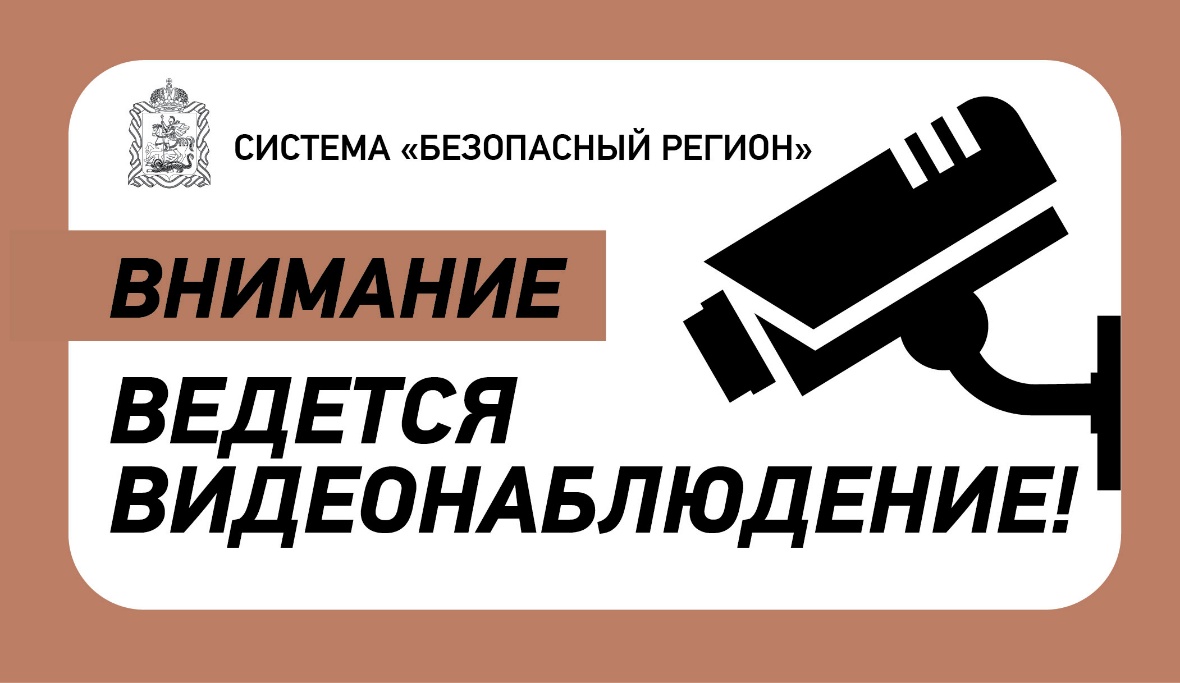 №п/пНаименование товараФункциональные, технические и качественные характеристики товара, максимальные и (или) минимальные значения показателей.1Табличка с текстомПВХ 3 мм или оцинкованное железо толщиной не менее 1мм с нанесением печати 720x1440dpiИспользуемый шрифт: PF DinText Pro Medium (система «безопасный регион»)PF DinText Pro Bold Italic (ведётся видеонаблюдение)Используемый цвет:C=24 M=55 Y=61 K=4 - коричневыйC=0 M=0 Y=0 K=100 1 - черныйC=0 M=0 Y=0 K=0 - белыйРазмер таблички:			Высота	200 ммДлина	350 мм№ п/пНомер камеры в СистемеТип ВК (ММС, ГРЗ, ПВН, ОВН)Муниципальное образование, городНаименование объекта видеонаблюденияФактический адрес объекта видеонаблюденияУсловные координаты места установки камерыУсловные координаты места установки камерыТребование к обзору камерыТребуемое действие (начало/прекращение оказания Услуг)Дата (в формате ДД.ММ.ГГ)№ п/пНомер камеры в СистемеТип ВК (ММС, ГРЗ, ПВН, ОВН)Муниципальное образование, городНаименование объекта видеонаблюденияФактический адрес объекта видеонаблюденияШиротаДолготаТребование к обзору камерыТребуемое действие (начало/прекращение оказания Услуг)Дата (в формате ДД.ММ.ГГ)1.Заказчик:______________ (С.А. Забалуева)М.П.(подписано электронно-цифровой подписью)Исполнитель:______________ (Г.С. Кушниренко)М.П.(подписано электронно-цифровой подписью)№ п/пНаименование услугГод№ этапаКол-во видеокамер, шт. (Х)Количество часов за отчетный период (Y)Объем услуг за период, час. (V=X*Y)Стоимость единицы услуг, руб.Стоимость этапа оказания услуг, руб.1234567891.Оказание услуг по предоставлению видеоизображения для системы технологического обеспечения региональной общественной безопасности и оперативного управления «Безопасный регион»2022Этап № 1 с момента заключения контракта, но не ранее 01.01.2022 по 31.01.202287445 9521 764,1514 113,201.Оказание услуг по предоставлению видеоизображения для системы технологического обеспечения региональной общественной безопасности и оперативного управления «Безопасный регион»2022Этап № 2 с 01.02.2022 по 28.02.202286725 3761 764,1514 113,201.Оказание услуг по предоставлению видеоизображения для системы технологического обеспечения региональной общественной безопасности и оперативного управления «Безопасный регион»2022Этап № 3 с 01.03.2022 по 31.03.202287445 9521 764,1514 113,201.Оказание услуг по предоставлению видеоизображения для системы технологического обеспечения региональной общественной безопасности и оперативного управления «Безопасный регион»2022По заявкам87445 952--1.Оказание услуг по предоставлению видеоизображения для системы технологического обеспечения региональной общественной безопасности и оперативного управления «Безопасный регион»2022Этап № 4 с 01.04.2022 по 30.04.202287205 7601 764,1514 113,201.Оказание услуг по предоставлению видеоизображения для системы технологического обеспечения региональной общественной безопасности и оперативного управления «Безопасный регион»2022По заявкам87205 760--1.Оказание услуг по предоставлению видеоизображения для системы технологического обеспечения региональной общественной безопасности и оперативного управления «Безопасный регион»2022Этап № 5 с 01.05.2022 по 31.05.202287445 9521 764,1514 113,201.Оказание услуг по предоставлению видеоизображения для системы технологического обеспечения региональной общественной безопасности и оперативного управления «Безопасный регион»2022По заявкам87445 952--1.Оказание услуг по предоставлению видеоизображения для системы технологического обеспечения региональной общественной безопасности и оперативного управления «Безопасный регион»2022Этап № 6 с 01.06.2022 по 30.06.202287205 7601 764,1514 113,201.Оказание услуг по предоставлению видеоизображения для системы технологического обеспечения региональной общественной безопасности и оперативного управления «Безопасный регион»2022По заявкам87205 760--1.Оказание услуг по предоставлению видеоизображения для системы технологического обеспечения региональной общественной безопасности и оперативного управления «Безопасный регион»2022Этап № 7 с 01.07.2022 по 31.07.202287445 9521 764,1514 113,201.Оказание услуг по предоставлению видеоизображения для системы технологического обеспечения региональной общественной безопасности и оперативного управления «Безопасный регион»2022По заявкам87445 952--1.Оказание услуг по предоставлению видеоизображения для системы технологического обеспечения региональной общественной безопасности и оперативного управления «Безопасный регион»2022Этап № 8 с 01.08.2022 по 31.08.202287445 9521 764,1514 113,201.Оказание услуг по предоставлению видеоизображения для системы технологического обеспечения региональной общественной безопасности и оперативного управления «Безопасный регион»2022По заявкам87445 952--1.Оказание услуг по предоставлению видеоизображения для системы технологического обеспечения региональной общественной безопасности и оперативного управления «Безопасный регион»2022Этап № 9 с 01.09.2022 по 30.09.202287205 7601 764,1514 113,201.Оказание услуг по предоставлению видеоизображения для системы технологического обеспечения региональной общественной безопасности и оперативного управления «Безопасный регион»2022По заявкам87205 760--1.Оказание услуг по предоставлению видеоизображения для системы технологического обеспечения региональной общественной безопасности и оперативного управления «Безопасный регион»2022Этап № 10 с 01.10.2022 по 31.10.202287445 9521 764,1514 113,201.Оказание услуг по предоставлению видеоизображения для системы технологического обеспечения региональной общественной безопасности и оперативного управления «Безопасный регион»2022По заявкам87445 952--1.Оказание услуг по предоставлению видеоизображения для системы технологического обеспечения региональной общественной безопасности и оперативного управления «Безопасный регион»2022Этап № 11 с 01.11.2022 по 30.11.202287205 7601 764,1514 113,201.Оказание услуг по предоставлению видеоизображения для системы технологического обеспечения региональной общественной безопасности и оперативного управления «Безопасный регион»2022По заявкам87205 760--1.Оказание услуг по предоставлению видеоизображения для системы технологического обеспечения региональной общественной безопасности и оперативного управления «Безопасный регион»2022Этап № 12 с 01.12.2022 по 31.12.202287445 9521 764,1514 113,201.Оказание услуг по предоставлению видеоизображения для системы технологического обеспечения региональной общественной безопасности и оперативного управления «Безопасный регион»2022По заявкам87445 952--2Оказание услуг по предоставлению видеоизображения для системы технологического обеспечения региональной общественной безопасности и оперативного управления «Безопасный регион»2023Этап № 13 с 01.01.2023 по 31.01.202387445 9521 764,1514 113,202Оказание услуг по предоставлению видеоизображения для системы технологического обеспечения региональной общественной безопасности и оперативного управления «Безопасный регион»2023По заявкам87445 952--2Оказание услуг по предоставлению видеоизображения для системы технологического обеспечения региональной общественной безопасности и оперативного управления «Безопасный регион»2023Этап № 14 с 01.02.2023 по 28.02.202386725 3761 764,1514 113,202Оказание услуг по предоставлению видеоизображения для системы технологического обеспечения региональной общественной безопасности и оперативного управления «Безопасный регион»2023По заявкам85724 576--2Оказание услуг по предоставлению видеоизображения для системы технологического обеспечения региональной общественной безопасности и оперативного управления «Безопасный регион»2023Этап № 15 с 01.03.2023 по 31.01.202387445 9521 764,1514 113,202Оказание услуг по предоставлению видеоизображения для системы технологического обеспечения региональной общественной безопасности и оперативного управления «Безопасный регион»2023По заявкам87445 952--2Оказание услуг по предоставлению видеоизображения для системы технологического обеспечения региональной общественной безопасности и оперативного управления «Безопасный регион»2023Этап № 16 с 01.04.2023 по 30.04.202387205 7601 764,1514 113,202Оказание услуг по предоставлению видеоизображения для системы технологического обеспечения региональной общественной безопасности и оперативного управления «Безопасный регион»2023По заявкам87205 760--2Оказание услуг по предоставлению видеоизображения для системы технологического обеспечения региональной общественной безопасности и оперативного управления «Безопасный регион»2023Этап № 17 с 01.05.2023 по 31.05.202387445 9521 764,1514 113,202Оказание услуг по предоставлению видеоизображения для системы технологического обеспечения региональной общественной безопасности и оперативного управления «Безопасный регион»2023По заявкам87445 952--2Оказание услуг по предоставлению видеоизображения для системы технологического обеспечения региональной общественной безопасности и оперативного управления «Безопасный регион»2023Этап № 18 с 01.06.2023 по 30.06.202387205 7601 764,1514 113,202Оказание услуг по предоставлению видеоизображения для системы технологического обеспечения региональной общественной безопасности и оперативного управления «Безопасный регион»2023По заявкам87205 760--2Оказание услуг по предоставлению видеоизображения для системы технологического обеспечения региональной общественной безопасности и оперативного управления «Безопасный регион»2023Этап № 19 с 01.07.2023 по 31.07.202387445 9521 764,1514 113,202Оказание услуг по предоставлению видеоизображения для системы технологического обеспечения региональной общественной безопасности и оперативного управления «Безопасный регион»2023По заявкам87445 952--2Оказание услуг по предоставлению видеоизображения для системы технологического обеспечения региональной общественной безопасности и оперативного управления «Безопасный регион»2023Этап № 20 с 01.08.2023 по 31.08.202387445 9521 764,1514 113,202Оказание услуг по предоставлению видеоизображения для системы технологического обеспечения региональной общественной безопасности и оперативного управления «Безопасный регион»2023По заявкам87445 952--2Оказание услуг по предоставлению видеоизображения для системы технологического обеспечения региональной общественной безопасности и оперативного управления «Безопасный регион»2023Этап № 21 с 01.09.2023 по 30.09.202387205 7601 764,1514 113,202Оказание услуг по предоставлению видеоизображения для системы технологического обеспечения региональной общественной безопасности и оперативного управления «Безопасный регион»2023По заявкам87205 760--2Оказание услуг по предоставлению видеоизображения для системы технологического обеспечения региональной общественной безопасности и оперативного управления «Безопасный регион»2023Этап № 22 с 01.10.2023 по 31.10.202387445 9521 764,1514 113,202Оказание услуг по предоставлению видеоизображения для системы технологического обеспечения региональной общественной безопасности и оперативного управления «Безопасный регион»2023По заявкам87445 952--2Оказание услуг по предоставлению видеоизображения для системы технологического обеспечения региональной общественной безопасности и оперативного управления «Безопасный регион»2023Этап № 23 с 01.11.2023 по 30.11.202387205 7601 764,1514 113,202Оказание услуг по предоставлению видеоизображения для системы технологического обеспечения региональной общественной безопасности и оперативного управления «Безопасный регион»2023По заявкам87205 760--2Оказание услуг по предоставлению видеоизображения для системы технологического обеспечения региональной общественной безопасности и оперативного управления «Безопасный регион»2023Этап № 24 с 01.12.2023 по 31.12.202387445 9521 764,1514 113,202Оказание услуг по предоставлению видеоизображения для системы технологического обеспечения региональной общественной безопасности и оперативного управления «Безопасный регион»2023По заявкам87445 952--Итого:Итого:Итого:Итого:338 716,80Заказчик:______________ (С.А. Забалуева)М.П.(подписано электронно-цифровой подписью)Исполнитель:______________ (Г.С. Кушниренко)М.П.(подписано электронно-цифровой подписью)